Государственное унитарное проектное предприятие 
«Институт Саратовгражданпроект»
Саратовской областисхема
территориального планирования
Воскресенского муниципального района Саратовской области
Материалы по обоснованию проекта
Том IIПроектные предложения по территориальному развитию районаСаратов — .Государственное унитарное проектное предприятие 
«Институт Саратовгражданпроект»
Саратовской областисхема
территориального планирования
Воскресенского муниципального района Саратовской области
Материалы по обоснованию проекта
Том IIПроектные предложения по территориальному развитию районаДиректор ГУПП
«Институт Саратовгражданпроект»
Саратовской области	Р.Г. АкимовЗам. директора института
по архитектуре и градостроительству	В.А. ЖелановГлавный инженер проекта	Н.Н. ШитоваСаратов — .Авторский коллектив:ГУПП «Институт Саратовгражданпроект» Саратовской областиЖеланов В.А.	—	зам. директора института по архитектуре и градостроительствуШитова Н.Н.	—	главный инженер проектаЛисовой В.А.	—	главный инженер по транспортной инфраструктуреКруглов В.В.	—	главный специалист по ГО и ЧСНестеров С.В.	—	главный специалист по электроснабжениюКотлов А.В.	—	ведущий архитекторДорофеев А.Г.	—	ведущий инженер по газоснабжениюСкрипай И.Н.	—	ведущий инженер по связиКузькин В.И.	—	ведущий инженер-топографКруглов Д.В.	—	инженер-топограф II категорииМитякина Л.Д.	—	инженер-землеустроитель II категорииКуликов В.Г.	—	инженер по компьютерной графикеФГБОУ ВПО «Саратовский государственный университет им. Н.Г. Чернышевского»Макаров В.З.	—	доктор географических наук, профессор, научный руководитель лаборатории урбоэкологии и регионального анализа СГУЧумаченко А.Н.	—	доктор географических наук, профессор, научный руководитель лаборатории геоинформатики и тематического картографирования СГУДёмин А.М.	—	кандидат географических наук, доцентГусев В.А.	—	кандидат сельскохозяйственных наук, доцентТаблица 1.Состав проекта схемы территориального планирования 
Воскресенского муниципального районаокончание таблицы 1.Содержание1.	ФОРМИРОВАНИЕ СТРУКТУРЫ СОЦИАЛЬНО-ЭКОНОМИЧЕСКОГО ПРОСТРАНСТВА	71.1.	История заселения и хозяйственного освоения	71.2.	Анализ специфики территориальных систем расселения	111.3.	Существующая территориальная организация местного самоуправления в границах Воскресенского муниципального района	182.	Инженерно-транспортная инфраструктура	222.1.	Транспортная инфраструктура	222.2.	Электроснабжение	502.3.	Газоснабжение	762.4.	Системы связи	862.5.	Водоснабжение	1043.	Социальная инфраструктура	1123.1.	Современное состояние и предложения по развитию социальной сферы	1123.2.	Социальное обеспечение и защита	1413.3.	Основные направления стратегии развития социальной сферы.
Предложения по градостроительному обеспечению, реализации целей молодежной политики и задач развития опеки и попечительства	1424.	Рекреация и туризм. проектные предложения по территориальному развитию туристско-рекреационного комплекса	1495.	Предложения по утилизации бытовых, промышленных отходов и организации скотомогильников	1536.	Концепция и структура специализированной геоинформационной системы «ГИС-Воскресенский район»	155Перечень использованной литературы	1631.	ФОРМИРОВАНИЕ СТРУКТУРЫ
СОЦИАЛЬНО-ЭКОНОМИЧЕСКОГО ПРОСТРАНСТВА1.1.	История заселения и хозяйственного освоенияЗаселение территории Воскресенского района русскими началось в XVI в. Исследователи указывают как минимум два пути этого заселения. Первый путь — это начавшееся и получившее впоследствии большой размах стихийное переселение беглых крестьян и казачества из районов юга и центра России, а также из Украины и Белоруссии. Второй путь — это государственное освоение и охрана территории Поволжья, раздача владений царским приближенным, дворянам и воеводам. Некоторые исследователи называют одной характерной исторической особенностью местности то, что здесь в конце XV века не проживало русское население. На территории Среднего и Нижнего Поволжья существовали татарские улусы Казанского и Астраханского ханств. Здесь проживали татары и другие тюркоязычные народности (ногаи, башкиры, чуваши) и народы угро-финской языковой группы (мордва, удмурты, марийцы).Основным занятием местного населения было скотоводство и собирательство. Отсутствовали хлебопашество и ремесленничество.В . издано "Уложение о сторожевой службе", послужившее толчком к возведению городов-крепостей: Самара — ., Саратов — ., Царицын — ., усиливающих охрану волжского торгового пути. Караваны московского купечества имели возможность наращивать торговлю и обмен товарами с южными и восточными странами и народами. Первое поселение на территории современного села Воскресенское возникло в середине XVI века. Его основала на обратном пути часть участников экспедиции купца Никонова, которая была совершена по Волге до Каспия и Ирана. Поселение значилось как постоянный сторожевой пост. В Приписной книге за . говорится о том, что селу дано официальное название.Одним из самых ранних колонизаторов края являются монастыри. В 90-х гг. XVII столетия Воскресенский монастырь Московского уезда ходатайствовал об отводе ему «на реке Волге в Змеёвых горах, дикого поля», и в . «отмежеванного архимандриту Воскресенского монастыря с братиею в Сызранском уезде из диких Поль, от устья речки Багая идучи на низ по речке Терешке, до устья речки Березовки, и меж тех речек Багаю и Березовки от устья и до вершины, до Волги реки…». Московские монастыри владели берегами Волги, Терешки, а местности, удаленные от Волги, представляли «дикое поле», никем не заселенное или находившееся во владении немногих оставшихся здесь более древних обитателей края: татар и чуваш. В то же время сюда стекаются переселенцы-крестьяне: преступники, разбойники и беглые крепостные, для которых отмена Юрьева дня послужила толчком к переселению на дикие поля юго-восточной окраины Московского государства. Позднее к ним присоединяются раскольники, бежавшие от преследований петровского времени и двойного подушного налога.На этом месте образовалось с. Воскресенское (Троицкое, Змеёвы горы), населенное крестьянами, переведенными из старых вотчин монастыря, и «гулящими людьми».На рубеже XVII и XVIII столетия земли стали жалование служилым людям. Помещики переводят своих крепостных из старых поместий Симбирской и Пензенской губерний, а частью прикрепляют и то беглое, бесправное население, которое поселилось раньше.В конце XVII века для защиты от набегов диких кочевников по велению царей Иоанна и Петра проводится сторожевая линия между Сызранью и Пензой. Благодаря этому на территории нынешнего Воскресенского района появляется значительное количество поселений.К этому времени приурочено появление сёл Усовка, Чардым, лежащих на Волге, и сел северной части района — Синодского, Нечаевки.До . по списку Голомбиевского в пределах Вольского (в то время Симбирского) уезда значилось 7 селений, в том числе Воскресенское. По второй ревизии (1745-47 гг.) в Воскресенском насчитывалось 827 душ монастырских крестьян.Возникновение сёл Полдомасово, Медяниково, Елшанка относится к промежутку времени 1721-1747 гг.По материалам 3-й ревизии . были уже известны с. Комаровка (Архангельское), Студёновка. Первое упоминание об Андреевке относится к . (4-я ревизия).Жители села Воскресенского в XVIII столетии принадлежали к экономическому ведомству и числились экономическими крестьянами.В списке населенных мест по сведениям . сказано, что почтовых дорог в Саратовской губернии проложено четыре, одна из них — Астраханская — пролегала от Царицына, Камышина, Саратова через села нынешнего Воскресенского района: с. Елшанка, Синодское, Ершовка, Садовка, г. Вольск, г. Хвалынск и до границы Симбирской губернии и торговый тракт на Казань, вдоль которого и располагались многие села.На размещение населения оказывали влияние и природные условия, которые предназначали этот край для развития преимущественно земледелия и скотоводства. Волга и другие реки привлекали рыболовством.В XIX в. жители села состояли в разряде казенных крестьян, казенных и мещан. В «Историко-статистическом описании селений Вольского уезда Саратовской губернии», изданного в ., сообщается: «Воскресенское по своим постройкам принадлежит к числу лучших селений на Волге в Вольском уезде. Дома его деревянные, покрытые тесовыми крышами, довольно поместительные, чистые. Есть дома двухэтажные, обложенные кирпичом и покрытые железом. Лучшая часть села находится в «Средине». В этом месте находится базар и приходская каменная церковь, бакалейные магазины, кабак. Бывших казенных крестьян ныне числится мужского пола 2054 души, женского 2152, бывших удельных мужского пола 134, женского 128, мещан мужского пола 50, женского 58.По образу жизни, занятиям и промышленной деятельности жителей Воскресенское напоминает собою город. Воскресенцы держат себя чисто, одеваются опрятно, по-мещански. Кроме земледелия, воскресенцы занимаются сапожным, портняжным, плотничным, столярным ремеслами, лесною и хлебною торговлей, рыбною ловлей, перевозкою хлеба на своих судах, которых имеется здесь до 50, работами на ветряных мельницах, в собственных многочисленных фруктовых садах и в колониях за Волгою. Ветряков в Воскресенском имеется до 40. Каждая из этих мельниц стоит от 1 до 1,5 тысяч рублей. Лесная торговля производится здесь в обширном размере. Всего леса пригоняется с верховья до 20 тысяч дерев на сумму 100 000 рублей.Базар Воскресенский, открываемый еженедельно в среду, доставляет жителям все необходимое. В лавках его производится торговля фруктовым, овощным, бакалейным товарами, солью, чаем, сахаром, железом и другими предметами, кроме табаку. Табак здесь, по склонности населения к расколу, совсем не продается».В . в с. Воскресенское открылось мужское земское училище, где обучалось 80 человек, в . открыто женское церковно-приходское училище, где обучалось до 60 девочек, которое размещалось в церковной сторожке, в . открыта больница.Все села Вольского уезда были крупными, а села Саратовского — меньше, потому что они были владельческими, а села Вольского — казенные, за исключением Михайловки (Кирьяковки), Огаревки. Кирьяковцы переселились в . из Калужской губернии. В крепостное время оно принадлежало наследникам графа В. В. Орлова-Денисова. Деревня Огаревка до освобождения крестьян из крепостной зависимости принадлежала барину Гельвич. Земли от сел Усовка, Андреевка до деревни Студеновка принадлежали генералу от кавалерии и кавалеру Степану Степановичу Апраксину. В начале XIX в. села Усовка, Андреевка, Софьино переходят к князю А. Г. Щербатову, получившему их в приданое Софье, дочери Апраксина. А остальные села Усовской вотчины — Наталье Степановне, вышедшей замуж за Голицына. Села Елшанка, Чардым — владения действительного камергера и кавалера князя М. А. Голицына, впоследствии перешли князю В. А. Щербатову, а село Елшанка в начале XX века — помещице Катковой Марии.К концу XIX в., согласно первой переписи, в селе Воскресенское проживало 6500 жителей, среди них было много раскольников. Здесь располагалось волостное правление, почта, училище, синильни, 16 лавок, 32 ветряные мельницы, базары, пристань, отправляющая более 300 т. грузов. В селе процветает вишневое садоводство.В с. Березняки — 4000 жителей, 2 церкви, волостное правление, 15 ветряных мельниц, грузовая пристань.В с. Елшанка проживало 2000 жителей, имелось волостное правление, школа, лавки, поста, телеграф, базар, проходили ярмарки.В с. Чардым насчитывалось 1500 жителей, имелась школа. В начале XX в. в Воскресенском была национализирована механическая мельница братьев Триппель. В 1922-1924 гг. было создано 2 сельхозартели: «Путь Ленина» и «Землероб».Воскресенский район с центром в с. Воскресенское образован Постановлением ВЦИК от 8.09.1928 г. в составе Нижне-Волжского края, с . — в составе Саратовской области. В . на землях сел Воскресенское и Гостевка был организован один крупный колхоз «Великий перелом». В . была открыта школа крестьянской молодежи. В . была создана Воскресенская МТС.В . Воскресенский район был упразднен. Его территория была передана в состав Вольского и Саратовского районов. В марте . на базе колхозов был создан совхоз «Воскресенский».В . вся территория бывшего Воскресенского района передана в состав Саратовского района. 20 октября . Воскресенский район был вновь образован выделением из Саратовского района.За период с . было построено много объектов социальной сферы, проложены дороги с твердым покрытием, газифицировано 5329 квартир из 5409 (98,5%), в которых живут 97% жителей района.Даты основания важнейших населенных пунктов района приведены в таблице 1.1.1.Таблица 1.1.1.Время основания некоторых населенных пунктов Воскресенского района1.2.	Анализ специфики территориальных систем расселенияРасселение населения в районе — это заселение в течение трёх последних столетий Приволжской возвышенности в нижней части бассейна р. Терешка.Массовое расселение по территории района берет начало со второй половины XVII века. Характер самих поселений во многом диктовался природными условиями. Они располагались равномерно-рассредоточено и группами либо по берегам рр. Волги и Терешки, либо на приводораздельных склонах в верховьях гидрографической сети. Эта особенность проявляется и в сопредельных муниципальных районах Саратовской области. Села преобладали средние и крупные.Сложилось современное расселение в результате сложной трансформации традиционной сети сельских населенных мест. В условиях Воскресенского района, сеть сельских поселений, сложившаяся к началу ХХ в., впоследствии подверглась изменениям.Самые существенные изменения — образование новых населенных пунктов и укрепление существующих за счет ликвидации (сселения) мелких селений и отдельных жилых строений.Образование новых населенных пунктов происходило в ходе совхозного строительства. Самым молодым (по времени возникновения) населенным пунктом Воскресенского района является с. Коммуна 3-я, образованное в .В настоящее время, когда реконструкция системы сельского расселения должна была быть завершена, в районе имеется 28 насёленных пунктов, что на 2 меньше, чем в .Можно, сделать вывод об относительной устойчивости системы сельского расселения района, ибо попытки реконструкции 1970-80 гг. и экономические реформы 1990-х гг. не ввели систему в стадию серьезного упрощения. В тоже время, ряд существующих населенных пунктов можно отнести к категории деградирующих.Заметны территориальные различия в плотности населения (6-13 чел./км2). Плотнее заселены земли в долинах рр. Терешка и Волга.Таким образом, структура расселения на территории района была основана на схожести условий земледельческого освоения, и может быть определена как рассредоточенная, местами — кустовая (групповая). Преобладающие планировочные формы селений — многорядно-разветвленная и улица-село.Район характеризуется густой сетью населенных пунктов (19 на 1 тыс. км2). Это сравнительно высокий для Саратовской области показатель.Территория Воскресенского муниципального района входит в среднеселенный ареал расселения, где средняя людность селений за последние десятилетия выросла (см. таблицу 1.2.1.).Таблица 1.2.1.Средняя людность сельских населенных пунктов
Воскресенского муниципального района и её динамикаСредняя людность сельских населенных пунктов (СНП) составляет в настоящее время 460 чел. Это сравнительно высокий показатель среди муниципальных районов Саратовской области.Сельское население проживает в населенных пунктах различной людности (см. таблицу 1.2.2., рисунок 1.2.1.).Таблица 1.2.2.Группировка сельских населенных пунктов
Воскресенского муниципального района по количеству жителей.Рисунок 1.2.1. Распределение сельского населения Воскресенского района по селениям различной людности за 1989-2010 гг.Из 28 СНП района — 17 селений с числом жителей более 200 чел. (61%). Из них 6 СНП (21%) с числом жителей более 500. Самые крупные селения — села Воскресенское и Елшанка насчитывают 3,2 и 2,2 тыс. чел. соответственно. Большинство населения района (63,1%) проживает в населенных пунктах людностью свыше 500 чел.Около 30% сельских населенных пунктов Воскресенского муниципального района имеют людность до 100 чел., в них проживает 3% населения.Территориальная организация населения, выраженная в системах расселения, является производной мультипликационного эффекта синергии природных (экологических), демографо-популяционных, социальных и экономико-технологических элементов территориальной общественной системы. Системы расселения идентифицируются исходя из наличия и тесноты разнообразных связей по взаимодействию в сети населенных пунктов. Формирование систем расселения определяется двумя доминантными факторами: самоорганизацией (реализация выгод экономико-географического положения) и социализацией (законодательно определенная организация местного самоуправления), действие которых приводит к упорядочению (разграничение и иерархизация) элементов структуры.До реформы местного самоуправления в . Воскресенский район пережил несколько актов такого упорядочения своего контролируемого пространства: от волостной и советской, до муниципально-окружной организации территории.Современная территориальная организация определена в соответствии с федеральным законом «Об общих принципах организации местного самоуправления в Российской Федерации» (№131-ФЗ от 06.10.2003 г.) и вышедшем на его основе Законе Саратовской области №94-ЗСО от 27.12.2004 г. «О муниципальных образованиях, входящих в состав Воскресенского муниципального района», и унаследовала базовые конфигурации предшествующих систем местного самоуправления.Закон определяет границы трех муниципальных образований (сельских поселений), входящих в состав района: Воскресенское, Елшанское, Синодское.Социально-экономическая активность сосредоточена в административных центрах муниципальных образований. Некоторые характеристики муниципальных образований и их административных центров представлены в таблице 1.2.3.Таблица 1.2.3.Основные характеристики муниципальных образований
Воскресенского муниципального района и их административных центровТаким образом, 50% населения района проживает в административных центрах поселений. Из рассчитанного показателя индекса динамики людности по каждому селению за период 1985-2009 гг. следует, что рост (изменение более 1%) или стабилизация населения (+ или − 1%) отмечается в 14-и населенных пунктах из 28, в них проживает 65% всего населения муниципального района (см. Том IV. Динамика людности (1985-2009 гг.) (см. таблицу 1.2.4.).Таблица 1.2.4.Динамика населения Воскресенского муниципального района
по поселениям и населенным пунктам, человекНа основе совокупности элементов планировочного каркаса района и его заполнения в районе выделяются 11 систем расселения местного уровня. Характеристики систем приведены в таблице 1.2.5.В основу выделения систем расселения местного уровня положено обобщение населённых пунктов по наличию в них ряда элементов системы коммунально-бытового обслуживания, характеру трудовых и культурно-бытовых связей.Таблица 1.2.5.Местные системы расселения, сформировавшиеся на территории Воскресенского муниципального районаокончание таблицы 1.2.5.На территории Воскресенского муниципального района явно преобладают локальные системы расселения, сформировавшиеся в границах низового административно-территориального деления предшествующих периодов. Почти все они осуществляют связи по эпизодическому и частично периодическому обслуживанию напрямую с районным центром. Райцентр замкнул на себя большую часть функций по обслуживанию населения района.Тем не менее, некоторые населенные пункты расположены в 30- от райцентра и находятся за пределами получасовой транспортной доступности. В этих условиях межселенное обслуживание могут осуществлять с. Елшанка и с. Синодское.1.3.	Существующая территориальная организация местного самоуправления в границах Воскресенского муниципального районаОдной из основных целей Закона №131-ФЗ является введение унифицированной системы территориального устройства местного самоуправления.Наличие территории и её размеры является одним из необходимых элементов статуса муниципального образования, поскольку местное самоуправление осуществляется только в его границах.Правовую основу территориальной организации местного самоуправления на территории Воскресенского муниципального района Саратовской области составляют:Федеральный Закон №131-ФЗ от 06.10.2003 г. «Об общих принципах организации местного самоуправления в Российской Федерации»;Градостроительный Кодекс Российской Федерации, введённый в действие Федеральным Законом №191-ФЗ от 29.12.2004 г.;Земельный Кодекс Российской Федерации, введённый в действие Федеральным Законом №137-ФЗ от 25.10.2001 г.;Закон Саратовской области №85-ЗСО от 27.12.2004 г. «О муниципальных образованиях, входящих в состав Воскресенского муниципального района»;Постановление Саратовской Областной Думы №16-539 от 24.09.2003 г. «Об установлении границ Воскресенского района».В целях организации местного самоуправления на территории Воскресенского района Саратовской области, руководствуясь требованиями Федерального Закона №131-ФЗ, законом Саратовской области №94-ЗСО от 27.12.2004 г.:в границах Воскресенского муниципального района образовано 3 муниципальных образования, которые наделены статусом: «сельское поселение» — 3;утверждены в виде картографического описания границы вновь образованных муниципальных образований;определены состав населённых пунктов, входящих в состав каждого муниципального образования и административные центры сельских поселений.В соответствии с постановлением Саратовской Областной Думы №16-539 от 24.09.2003 г. «Об установлении границ Воскресенского района», внешняя граница района проходит по смежествам:с Саратовским муниципальным районом — 13 км 327 м;с Новобурасским муниципальным районом — 28 км 625 м;с Базарно-Карабулакским муниципальным районом — 71 км 200 м;с Вольским муниципальным районом — 50 км 902 м;с Марксовским муниципальным районом — 60 км 737 м;с Энгельсским муниципальным районом — 9 км 219 м.Общая протяженность внешней границы Воскресенского муниципального района составляет  ., площадь земель — .Сведения о муниципальных образованиях, образованных на территории Воскресенского муниципального района представлены в таблице 1.3.1.Существующие границы муниципальных образований, установленные Законом №85-ЗСО отображены на «Обзорной схеме границ муниципальных образований Воскресенского муниципального района» и «Схемах существующих границ муниципальных образований» (см. Том IV. Фрагменты №1-5).Таблица 1.3.1.Сведения о муниципальных образованиях, входящих в состав Воскресенского муниципального района, 
Саратовской области (в соответствии с законом №85-ЗСО от 27.12.2004 г.)окончание таблицы 1.3.1.Примечание:1) Площади территорий муниципальных образований, приведённые в графе 8, посчитаны по границам, отображенным на графических материалах по программному обеспечению в формате MapInfo, и подлежат уточнению при проведении землеустройства.2. Инженерно-транспортная инфраструктура2.1. Транспортная инфраструктураТранспорт, наряду с другими инфраструктурными отраслями, обеспечивает базовые условия жизнедеятельности общества, являясь важным инструментом достижения социальных и экономических целей.Проблемы в развитии транспорта создают угрозу замедления социального развития и формирования единого экономического пространства. Их скорейшее разрешение становится особенно важным в условиях перехода национальной экономики в фазу устойчивого роста.Транспортная инфраструктура Воскресенского района интегрирована в транспортную сеть Саратовской области и европейской части России и представлена железнодорожным, автомобильным и трубопроводным транспортом.Протяженность железных дорог на территории района составляет , автодорог общего пользования с твердым покрытием — 172,7 км, магистральных газопроводов — 245,5 км.2.1.1. Железнодорожный транспортСовременное состояниеТерритория района обслуживается Приволжской железной дорогой.Западнее района и в юго-западной и северной части района проходит магистральная железнодорожная линия Саратов — Самара. Магистраль на территории района электрифицированная, двухпутная и входит в международный транспортный коридор «Транссиб».Общая протяженность железнодорожной линии на территории района составляет .Ближайшие к району железнодорожные станции (Тарханы, Сухой Карабулак) находятся в смежных Саратовском и Базарно-Карабулакском районах.Проектные предложенияПланами Приволжской железной дороги развитие объектов железнодорожного транспорта в пределах района не предусмотрено.Объем перевозки пассажиров в пригородном сообщении в районе на перспективу возрастет за счет роста подвижности населения в результате повышения благосостояния жителей и повышения качества обслуживания пассажиров на железнодорожном транспорте.2.1.2. Автомобильные дороги и транспортАвтомобильные дорогиСовременное состояниеРост личной мобильности граждан, развитие малого и среднего бизнеса в рыночных условиях невозможны без высокого уровня автомобилизации страны и развития сети автомобильных дорог.На исходный период дорожная сеть района представлена автомобильными дорогами общего пользования федерального, регионального и местного значения.Классификация автодорог выполнена в соответствии с Федеральным законом №257-ФЗ от 08.11.2007 г. «Об автомобильных дорогах и о дорожной деятельности в Российской Федерации и о внесении изменений в отдельные законодательные акты Российской Федерации», постановлений Правительства РФ №209 от 11.04.2006 г. «О некоторых вопросах, связанных с классификацией автомобильных дорог в Российской Федерации», Правительства Саратовской области №232-П от 01.08.2006 г. «Вопросы определения автомобильных дорог общего пользования Саратовской области» и №415-П от 25.12.2006 г. «Вопросы определения автомобильных дорог общего пользования межмуниципального характера».Комитетом по дорожно-транспортному строительству и эксплуатации дорог Саратовской области и Саратовским филиалом института «ГИПРОДОРНИИ» подготовлены перечни автомобильных дорог регионального и местного (районного) значения.Перечень автомобильных дорог регионального значения утвержден постановлением Правительства Саратовской области №175-П от 06.05.2008 г. «Об утверждении Перечня автомобильных дорог общего пользования регионального значения».Территорию района с северо-востока на юго-запад пересекает дорога федерального значения 1Р — 228 Сызрань — Саратов — Волгоград, которая обеспечивает транспортные связи района с областным центром г. Саратовом и Самарской областью. На территории района дорога имеет II — III технические категории, покрытие усовершенствованное, протяженность в пределах района — .Основной региональной дорогой в районе являются автодорога Воскресенское — Синодское, которая обеспечивает связь райцентра с. Воскресенское с федеральной автодорогой Сызрань — Саратов — Волгоград Дорога имеет III техническую категорию, покрытие усовершенствованное, протяженность — 27,6 км.Остальные автодороги регионального и местного значения обеспечивают внутрирайонные межпоселковые связи. Значительная часть местных автодорог не имеет твердого покрытия и представляет собой грунтовые дороги.Общая протяженность автомобильных дорог общего пользования на территории района составляет 179,3 км, в том числе федерального значения — 55,0 км, регионального — 103,785 км, местных — 20,3 км, из них дорог с твердым покрытием, соответственно: 172,7 км, 55,0 км, 103,485 км и 14,2 км.Перечень автомобильных дорог, их прохождение по территории района и основные параметры приведены в таблице 2.1.2.1. и в графических материалах проекта (см. Карта планируемого размещения объектов транспортной инфраструктуры), а также в геоинформационной системе, разработанной в составе настоящего проекта.Сравнительная характеристика дорожной сети района и области приведена в таблице 2.1.2.2.Таблица 2.1.2.2.Сравнительная характеристика дорожной сети Воскресенского районаИз приведенных данных следует, что плотность и доля дорог с твердым покрытием в районе несколько выше, чем в среднем по области. В целом состояние дорожной сети района нельзя признать удовлетворительным. Техническое состояние многих дорог находится в неудовлетворительном состоянии, значительная часть дорог местного значения не имеет твердого покрытия, что препятствует транспортному сообщению в ненастную погоду. К недостаткам дорожной сети района также следует отнести тупиковый принцип построения схемы дорог, в результате чего движение транспорта между периферийными поселениями района осуществляется со значительными перепробегами.По данным Комитета по дорожно-транспортному строительству и эксплуатации дорог области на дорогах района находится 15 мостов общей протяженностью 590,32 п. м. Материал мостов: 14 — железобетон, 1 — металл и железобетон. Четыре моста имеют ограничения по грузоподъемности, 5 — по габаритам. Техническое состояние 5 мостов характеризуется как хорошее, 7 — как удовлетворительное, 2 — как неудовлетворительное, 1 — как предаварийное.Таблица 2.1.2.1.Перечень автомобильных дорог общего пользования Воскресенского районаокончание таблицы 2.1.2.1.Основные параметры и техническое состояние мостов приведены в таблице 2.1.2.3, а местонахождение мостов в графических материалах проекта и в ГИС (см. Том IV. Карта планируемого размещения объектов транспортной инфраструктуры).Проектные предложенияРазвитие транспортной инфраструктуры Воскресенского района неразрывно связано с развитием транспортной инфраструктуры Саратовской области в целом и направлено на повышение качества жизни населения, обеспечение экономического роста района и социальной стабильности общества.Достижение этой цели обеспечивается:развитием (новым строительством и реконструкцией) сетевой структуры автомобильных дорог и повышением качества их содержания;развитием пригородного и междугороднего пассажирского транспорта;строительством объектов дорожного сервиса.В условиях практически сложившейся автодорожной сети района, с одной стороны, и низкого качества содержания существующих дорог, с другой стороны, в качестве основной концепции формирования перспективной схемы автодорог района выдвигается совершенствование существующей сети дорог района путем:увеличение объемов финансирования дорожной отрасли;строительства автомобильных дорог с твердым покрытием ко всем населенным пунктам района;ликвидации участков лишенных покрытия;повышения прочностных характеристик существующих автомобильных дорог;замены водопропускных труб и мостов с недостаточными техническими параметрами (габарит, грузоподъемность и т.д.), строительства дополнительных мостов;строительства дорог, объединяющих дорожные сети смежных районов в единую региональную сеть дорог.В соответствии с Федеральным законом №257-ФЗ от 08.11.2007 г. «Об автомобильных дорогах и о дорожной деятельности в Российской Федерации и о внесении изменений в отдельные законодательные акты Российской Федерации» автомобильные дороги общего пользования в зависимости от их значения подразделяются на:Таблица 2.1.2.3.Мостовые сооружения в Воскресенском районеокончание таблицы 2.1.2.3.Автомобильные дороги федерального значения.Автомобильные дороги регионального значения.Автомобильные дороги межмуниципального значения.Автомобильные дороги местного значения.Частные автомобильные дороги.В Воскресенском районе дорожная сеть на перспективу будет представлена автомобильными дорогами общего пользования федерального значения (собственность Российской Федерации), регионального и межмуниципального значения (собственность области), местного значения муниципального района (собственность района) и местного значения поселений (собственность поселений). Автомобильными дорогами поселений являются дороги в границах населенных пунктов и настоящим проектом не рассматриваются.В проекте разработаны два варианта развития сети автомобильных дорог района. В основу обоих вариантов положена сложившаяся сеть дорог. Проектные предложения предполагают создание сети дорог, обеспечивающей транспортную доступность административных центров поселений от всех входящих в состав поселения населенных пунктов не более 30 минут, а районного центра — не более 60 минут.Первый вариант предусматривает строительство и реконструкцию автодорог, приведенных в таблице 2.1.2.4.Вариант предполагает:реконструкцию по параметрам II технической категории федеральной автодороги 1Р — 228 Сызрань — Саратов — Волгоград;строительство и реконструкцию 2 межмуниципальных и 4 местных (районных) дорог в соответствии с таблицей 2.1.2.4.Вариант позволит к расчетному сроку повысить техническую категорию наиболее загруженных автомобильных дорог, сформировать сеть дорог с твердым покрытием, обеспечивающую транспортные связи между всеми населенными пунктами района, выходы на дороги более высокого уровня.Реализация первого варианта обеспечит увеличение к расчетному сроку протяженности автодорог с твердым покрытием в районе с 172,7 км до 179,3 км, а плотности — с 11,9 до 12,4 км/100 км².Второй вариант предусматривает строительство и реконструкцию автодорог в соответствии с таблицей 2.1.2.5.В дополнение к мероприятиям первого варианта он предусматривает строительство объездной автодороги с.Елшанка, а также строительство местных автодорог: Автоподъезд от а/д "Воскресенское — Березняки" к с. Букатовка, Автоподъезд от а/д "Воскресенское — Синодское" к с. Михайловка и Медяниково — Нечаевка. Эти дороги свяжут между собой переферийные населенные пункты района между собой, обеспечат внутрирайонные транспортные связи по кратчайшим направлениям, преобразуют тупиковую схему дорог в сетевую.Реализация второго варианта обеспечит к расчетному сроку увеличение протяженности автодорог с твердым покрытием в районе с 172,7 км до 254,6 км, а плотности — с 11,9 до 17,6 км/100 км².Таблица 2.1.2.4.Перечень автомобильных дорог, рекомендуемых к строительству и реконструкции по Воскресенскому району (вариант I)Таблица 2.1.2.5.Перечень автомобильных дорог, рекомендуемых к строительству и реконструкции 
по Воскресенскому району (вариант II — рекомендуемый)окончание таблицы 2.1.2.5.Обоими вариантами предусматривается реконструкция и ремонт мостов согласно таблице 2.1.2.6.Таблица 2.1.2.6.Реконструкция и ремонт мостовВторым вариантом предусматривается также строительство путепровода на пересечении федеральной автодороги 1Р — 228 Сызрань — Саратов — Волгоград с железной дорогой у села Синодское.На основании приведенных данных и сравнения вариантов к реализации рекомендуется второй вариант развития дорожной сети района.Вариант позволит к расчетному сроку повысить техническую категорию наиболее загруженных автомобильных дорог, сформировать сеть дорог с твердым покрытием, обеспечивающую транспортные связи между всеми населенными пунктами района по оптимальным направлениям, обеспечит устойчивые транспортные связи, а значит и гарантии получения населением района полного набора социальных услуг, в полном соответствии с нормативами градостроительного проектирования.Обеспечение долговечности и надежности, автомобильных дорог и сооружений на них, повышение безопасности движения и экологической безопасности объектов, эффективность обслуживания пользователей, оптимизация расходования средств, выделяемых на нужды дорожного хозяйства, в значительной степени определяются выполнением комплекса работ по ремонту и содержанию автомобильных дорог.Межремонтные сроки определены согласно нормативным документам и составляют для капитального ремонта 15-18 лет, ремонта — 6-10 лет.Особое значение следует уделять капитальному ремонту автомобильных дорог, которые по размерам обслуживаемого движения не требуют реконструкции с переводом в более высокую категорию, но ввиду увеличения интенсивности движения транспорта и значительного увеличения в составе транспортного потока доли тяжелых автомобилей, требуют проведения работ по усилению дорожной одежды и ремонту мостов для обеспечения пропуска большегрузных автомобилей, совершенствованию системы водоотвода, перестройки отдельных участков, для обеспечения нормативных требований, устройству дорожной разметки, ограждений, другого инженерного обустройства дороги.Учитывая наличие продолжительного зимнего периода, особое внимание необходимо уделять зимнему содержанию автомобильных дорог. Для устранения снежных заносов, уменьшения распространения вредных выбросов от автомобилей и улучшения эстетических качеств дорог следует активизировать работы по озеленению автомобильных дорог.В рамках формирования многоуровневой структуры дорожной сети, включающей федеральные, региональные, межмуниципальные, местные и частные автомобильные дороги, органам власти всех уровней необходимо реализовать следующие мероприятия:принятие классификации автомобильных дорог общего пользования, сеть которых включает федеральные, региональные, межмуниципальные и местные автомобильные дороги;инвентаризация существующей дорожной сети с учетом положений новой классификации;установление органов ответственных за состояние и развитие существующих автомобильных дорог, установление полномочий по управлению, организации финансирования работ по каждому уровню дорожной сети;передача, при необходимости, автомобильных дорог или их участков от одного уровня органа управления к другому уровню;анализ возможности и разработка инвестиционных предложений по строительству платных дорог на наиболее загруженных направлениях.Дорожное хозяйство, основанное на государственной и муниципальной собственности и преимущественно бюджетном финансировании, должно сформировать эффективную систему государственного и муниципального управления имуществом автомобильных дорог и инвестициями в дорожное хозяйство.Система государственного и муниципального управления дорожным хозяйством должна обеспечить:координацию развития, планирования и финансирования федеральных, региональных и муниципальных автомобильных дорог, реализации долгосрочных и среднесрочных программ развития автомобильных дорог;сохранность и охрану автомобильных дорог общего пользования, сохранность государственного и муниципального имущества в дорожном хозяйстве, формирование имущественного комплекса на каждом уровне управления в соответствии с установленными полномочиями и ответственностью;контроль безопасности дорожного движения и экологической безопасности дорожного хозяйства, контроль состояния автомобильных дорог, качество выполнения дорожных работ и исполнение договорных обязательств подрядчиками;выполнение функций государственного заказчика, организацию закупок для нужд дорожного хозяйства;формирование законодательной и нормативно-правовой базы регулирования дорожного хозяйства, осуществление технической политики и технического регулирования дорожного хозяйства, регулирование процедур стандартизации и сертификации;укрепление инженерно-технического потенциала органов управления;стимулирование органов управления автомобильными дорогами к улучшению качества автомобильных дорог снижению сметной стоимости дорожных работ;совершенствование методов управления автомобильными дорогами, методов контроля и диагностики технического состояния дорог, анализа интенсивности и условий движения, разработку и применение автоматизированных систем управления инвестиционным процессом и ходом эксплуатационных работ; сокращение избыточных и устранение дублирующих функций по управлению дорожным хозяйством; привлечение общественных организаций пользователей автомобильных дорог к вопросам планирования и развития автомобильных дорог общего пользования.Совершенствование системы управления сетью федеральных, региональных и муниципальных дорог предусмотрено осуществлять с применением единого подхода, основанного на недопущении совмещении функций государственного управления с функциями хозяйствующего субъекта, в том числе с функциями и правами органов государственного надзора.В области совершенствования землепользования в дорожном хозяйстве предполагается выполнить ряд мер, направленных на исключение потерь средств бюджета, связанных с расходами на отвод земель для строительства автомобильных дорог. Для обеспечения перспективного строительства и реконструкции автомобильных дорог общего пользования необходимо заранее осуществлять резервирование земель в соответствии с границами зон размещения дорог, определенных в документах территориального планирования всех уровней, в том числе и в настоящем проекте.Ширину полос и размеры участков земель, отводимых для автомобильных дорог, в зависимости от категории дорог, количества полос движения, высоты насыпей или глубины выемок, наличия или отсутствия боковых резервов, принятых в проекте заложений откосов насыпей и выемок, и других условий устанавливают в соответствии с Постановлением Правительства Российской Федерации от 02.09.2009 г. № 717 «О нормах отвода земель для размещения автомобильных дорог и (или) объектов дорожного сервиса».Размеры земельных участков для защитных лесонасаждений, равно как и размеры полосы в целом для вновь строящейся или реконструируемой автомобильной дороги определяются проектной документацией, разработанной на основании действующих нормативов, согласованной и утвержденной в установленном порядке. Отвод участков осуществляется с учетом очередности их освоения в соответствии с земельным законодательством Российской Федерации и Саратовской области.Оформление и обозначение на местности полосы отвода автомобильной дороги осуществляются в порядке и в сроки, установленные действующим законодательством Российской Федерации и Саратовской области.В целях обеспечения безопасности населения и нормальной эксплуатации автомобильных дорог общего пользования устанавливаются придорожные охранные зоны.Придорожные охранные зоны автомобильных дорог общего пользования предназначаются также для возможности их использования при реконструкции и ремонте дорог.В соответствии с Федеральным законом №257-ФЗ от 08.11.2007 г. «Об автомобильных дорогах и о дорожной деятельности в Российской Федерации и о внесении изменений в отдельные законодательные акты Российской Федерации» в зависимости от категории автомобильных дорог с учетом перспектив их развития ширина каждой придорожной полосы устанавливается в размере: — для автомобильных дорог I и II категорий; — для автомобильных дорог III и IV категорий; — для автомобильных дорог V категории.Решение об установлении границ придорожных полос автомобильных дорог федерального, регионального или муниципального, местного значения или об изменении границ таких придорожных полос принимается соответственно федеральным органом исполнительной власти, осуществляющим функции по оказанию государственных услуг и управлению государственным имуществом в сфере дорожного хозяйства, уполномоченным органом исполнительной власти субъекта Российской Федерации, органом местного самоуправления.Орган местного самоуправления городского округа, орган местного самоуправления муниципального района в месячный срок со дня поступления копии решения об установлении границ придорожных полос автомобильной дороги обязаны уведомить собственников земельных участков, землепользователей, землевладельцев и арендаторов земельных участков, находящихся в границах придорожных полос автомобильной дороги, об особом режиме использования этих земельных участков.Обозначение границ придорожных полос автомобильных дорог на местности осуществляется владельцами автомобильных дорог за их счет.Строительство, реконструкция в границах придорожных полос автомобильной дороги объектов капитального строительства, объектов, предназначенных для осуществления дорожной деятельности, объектов дорожного сервиса, установка рекламных конструкций, информационных щитов и указателей допускаются при наличии согласия в письменной форме владельца автомобильной дороги. Это согласие должно содержать технические требования и условия, подлежащие обязательному исполнению лицами, осуществляющими строительство, реконструкцию в границах придорожных полос автомобильной дороги таких объектов, установку рекламных конструкций, информационных щитов и указателей.Обеспечение безопасных условий движения на автомобильных дорогах является необходимым условием нормальной работы автомобильного транспорта.В то же время по абсолютным показателям уровень аварийности на автомобильных дорогах общего пользования остается очень высоким. По данным ГУВД на автодорогах Саратовской области зарегистрировано 745 дорожно-транспортных происшествий, в них погибло 238 и ранено 1004 чел., в том числе на федеральной автодороге Сызрань — Саратов — Волгоград, соответственно, — 111, 56,135.Статистика показывает, что из-за неудовлетворительного состояния дорог возникает 15-20% всех дорожно-транспортных происшествий. Это обстоятельство выдвигает особые требования к содержанию автомобильных дорог, своевременному их ремонту и реконструкции.Наметившиеся тенденции роста дорожно-транспортных происшествий на автомобильных дорогах области и высокий уровень аварийности требуют принятия организационных мер, направленных на повышение безопасности дорожного движения. Эти меры должны включать:совершенствование государственной системы организации и безопасности дорожного движения, ужесточение системы административных штрафов за нарушение правил дорожного движения;развитие и совершенствование правовой базы, определяющей государственную систему организации движения, осуществления контроля и надзора в сфере безопасности дорожного движения, создание системы мониторинга за безопасностью дорожного движения, включая изучение и анализ общественного мнения по вопросам безопасности дорожного движения;оборудование наиболее аварийных участков автомобильных дорог, проходящих по территории района, системами видеонаблюдения с автоматической видеофиксацией нарушений ПДД;создание информационной системы обнаружения дорожно-транспортных происшествий с использованием технических средств, а также административно-техническое совершенствование системы оказания первой помощи пострадавшим;оснащение подразделений ГИБДД специальными автомобилями, оборудованными средствами контроля правонарушений и диагностики;развитие системы маршрутного ориентирования на автомобильных дорогах;совершенствование системы координации деятельности организаций, занимающихся проблемами безопасности дорожного движения.Охрана окружающей среды. Опережающий рост парка автомобильного транспорта по сравнению с развитием автомобильных дорог приводит к увеличению их загруженности, снижению средних скоростей движения и, как следствие, ухудшению экологической обстановки за счет загрязнения окружающей природной среды вредными выбросами. Кроме этого, ужесточение требований к безопасности дорожного движения, особенно в зимнее время, влечет загрязнение придорожных территорий химическими реагентами, используемыми для борьбы с зимней скользкостью. Велика энергоемкость строительства и содержания автомобильных дорог, что также приводит к значительным объемам вредных выбросов в атмосферу и нерациональному использованию природных ресурсов.Доля автомобильного транспорта в суммарных выбросах загрязняющих веществ в атмосферу всеми техногенными источниками достигает 45%, а в шумовом воздействии на население городов — 85-95%. Рост парка автомобильного транспорта, концентрация его в городах и вблизи важнейших транспортных узлов вместе с увеличением загруженности дорог и снижением средних скоростей движения приводит к ухудшению экологической обстановки.Коренное улучшение экологической ситуации на автомобильных дорогах намечено достигнуть комплексом мер, среди которых существенное значение имеет повышение уровня содержания дорог, которое будет способствовать уменьшению на 20-30% объемов выбросов автомобильным транспортом.Устройство и содержание шумозащитных сооружений на участках дорог с высокой интенсивностью движения, проходящих в непосредственной близости от застройки, а также на подходах к крупным городам даст возможность улучшить экологические характеристики, связанные с шумом от проходящего транспорта.Регулярный сбор и утилизация отходов вдоль автомобильных дорог позволит улучшить внешний вид полос отвода и придорожных полос.Транспортные коммуникации зачастую пересекаются с коридорами природного экологического каркаса. Для обеспечения сохранности естественных миграционных путей животных на этих участках, в зависимости от рельефа местности, рекомендуется использовать эстакадные участки транспортных коммуникаций или экодуки над ними, а в случаях пересечения долин рек и ручьев — исключительно мостовые переходы.Осуществление перечисленных мероприятий позволит в полной мере выполнить требования федерального закона «Об охране окружающей среды».Автомобильный транспортСовременное состояниеПо данным областного управления ГИБДД численность автомототранспорта в Воскресенском районе составляет 3863 ед., в том числе: легковых — 2054, грузовых — 688, автобусов — 25, мототранспорта — 1096.Динамика численности и структура автомототранспорта приведены в таблице 2.1.2.7.Таблица 2.1.2.7.Динамика численности и структура автомототранспортаСравнение уровня автомобилизации района и области по видам транспорта приведено в таблице 2.1.2.8.Таблица 2.1.2.8.Сравнение уровня автомобилизацииИз приведенных данных следует, что общий уровень автомобилизации в районе несколько ниже среднеобластного, а динамика численности автомобильного парка положительная только по грузовым автомобилям.Грузовые и пассажирские перевозки в районе осуществляются организациями различных форм собственности и организационно-правовой формы и частными лицами. Характеристика пригородных и междугородних автобусных маршрутов приведена в таблице 2.1.2.9.Таблица 2.1.2.9.Автобусные маршрутыВ с. Воскресенское имеется автостанция вместимостью 10 чел. Прохождение автобусных линий показано в графических материалах проекта (см. Карта планируемого размещения объектов транспортной инфраструктуры).Анализ организации транспортного обслуживания населения района показывает, что практически все населенные пункты охвачены общественным пассажирским транспортом. Вместе с тем, ряд населенных пунктов до настоящего времени не имеют регулярного автобусного сообщения, что следует устранить по мере строительства дорог и совершенствования автобусного хозяйства.Предприятия автосервиса в районе представлены автозаправочными станциями и станциями технического обслуживания автомобилей. Перечень автозаправочных станций, расположенных на территории района, приведен в таблице 2.1.2.10.Таблица 2.1.2.10.Автозаправочные станцииСуммарная мощность автозаправочных станций составляет 10 колонок.В с. Елшанка имеется станция технического обслуживания автомобилей. Станция находится в приспособленном помещении и выполняет мелкий ремонт.Проектные предложенияВ условиях социально-экономических преобразований значимость автомобильного транспорта в транспортной системе страны постоянно возрастает. Быстрыми темпами растет его вклад в обеспечение мобильности населения. Повседневное массовое использование личных автомобилей является одним из главных факторов формирования нового образа жизни. Развитие рынков товаров и услуг, малого и среднего бизнеса объективно расширяет сферу применения грузового автомобильного транспорта, что обусловлено его высокой адаптированностью к рыночным условиям. Темпы наращивания парка личных и коммерческих автомобилей позволяют говорить о массовой автомобилизации, которая носит необратимый характер.Процесс автомобилизации противоречив. Обеспечивая новое качество жизни людей и способствуя развитию рыночной экономики, автомобилизация сопровождается и негативными последствиями, связанными с ущербом от ДТП, загрязнением окружающей среды, перегрузкой дорог и городских улиц, проблемами развития городской среды, дестабилизацией работы наземного пассажирского общественного транспорта, проблемой утилизации автотранспортных средств и рядом других факторов.С учетом тесной взаимосвязи сфер использования автомобиля для личных потребностей граждан и в коммерческих целях структурные преобразования на автомобильном транспорте должны носить комплексный характер.Основными целями преобразований являются:максимальное использование возможностей автомобильного транспорта для повышения мобильности населения и ускорения товародвижения; снижение всех видов издержек, связанных с осуществлением автотранспортной деятельности;регулирование процесса автомобилизации и снижение его негативных последствий, прежде всего, в городах.Развитие автомобильного транспорта предусматривает также решение следующих задач:в области развития внутреннего рынка автомобильных перевозок — повышение уровня и унификация требований, предъявляемых к перевозчикам всех организационных форм и форм собственности;вытеснение с рынка недобросовестных и ненадежных предпринимателей на основе совершенствования систем лицензирования и сертификации и ужесточения процедур административного контроля;унификация налоговой среды для перевозчиков, осуществляющих одни и те же виды деятельности;существенное упрощение системы взимания дорожных сборов;разработка и реализация мер защиты перевозчиков, работающих по найму, от конкуренции со стороны владельцев автотранспортных средств, не имеющих соответствующей лицензии. Особое значение имеют защита рынка регулярных пассажирских перевозок автобусами и рынка услуг такси; развитие системы страхования ответственности и рисков, связанных с автотранспортной деятельностью;завершение процессов приватизации и разгосударствления в автотранспортной отрасли;совершенствование системы статистического наблюдения на автомобильном транспорте на основе перехода к систематическим выборочным обследованиям;продолжение развития системы нормативных правовых актов, регламентирующих автотранспортную деятельность;в области совершенствования перевозочных технологий:создание системы грузовых автотранспортных терминалов и транспортно-логистических центров;создание крупных транспортно-экспедиторских компаний, специализирующихся на доставке грузов в междугородном сообщении на основе применения терминальных технологий; создание условий для оптимального взаимодействия автомобильного с другими видами транспорта, в том числе, на основе применения контейнерных и контрейлерных технологий;создание информационных систем для обеспечения попутной и обратной загрузки автотранспорта;создание систем централизованного автотранспортного обслуживания крупных грузообразующих объектов;совершенствование системы информационного обмена, учета и документооборота на основе использования международных стандартов и нормативов;реализация комплекса мер по увеличению производства специализированного подвижного состава для перевозки контейнеров;развитие информационного и телекоммуникационного обеспечения автомобильных перевозок, в том числе с использованием спутниковых систем.В результате реализации данных мероприятий будет складываться эффективно функционирующий и развивающийся автотранспортный комплекс, удовлетворяющий потребности населения и экономики района в перевозках.Массовые пассажирские перевозки, как и в настоящее время, на перспективу намечается осуществлять автобусным и легковым автотранспортом.Проектом намечается продлить ныне действующую сеть автобусных линий ко всем населенным пунктам, а так же увеличить частоту движения автобусов на всех направлениях.Схема развития автобусных линий на территории района приведена в графических материалах проекта на Карте планируемого размещения объектов транспортной инфраструктуры.Помимо регулярных автобусных маршрутов намечается организовать доставку детей в школы, а инвалидов и престарелых в лечебные и социальные заведения специальными автобусами, закрепленными за школами и администрацией каждого поселения.Объекты дорожного сервисаСоздание современной сети автомобильных дорог невозможно без коренного улучшения уровня обслуживания, обеспечения условий труда и отдыха участников дорожного движения.Меры по совершенствованию системы дорожного сервиса направлены на приближение состояния автомобильных дорог к передовому уровню. Их осуществление будет способствовать повышению удобства и обеспечению безопасности движения на автомобильных дорогах, а также улучшению уровня обслуживания грузов и пассажиров. Предусмотренные мероприятия по развитию дорожного сервиса обеспечивают стимулирование привлечения внебюджетных средств для обслуживания участников дорожного движения. Реализация намеченной системы мер по упорядочению размещения объектов дорожного сервиса даст возможность снизить экологическую нагрузку на придорожные полосы, улучшить обслуживание пользователей.Объекты дорожного сервиса, подлежащие размещению, эксплуатации на дорогах района, разделены на три основные группы в зависимости от источников финансирования, форм собственности и порядка функционирования.Первая группа объектов — это объекты, входящие в комплекс автомобильной дороги и активно способствующие снижению утомляемости водителей и пассажиров, обеспечению оказания необходимой помощи участникам движения, повышению уровня удобства и безопасности движения, повышению долговечности автодорог, (площадки для кратковременной стоянки автомобилей и отдыха участников движения, автобусные остановки, пункты весового контроля, посты ГИБДД). Количество и места расположения этих объектов будут определяться предпроектной документацией на строительство дорог. Финансирование строительства, ремонта и содержания этих объектов будет осуществляться из средств, выделяемых для развития, а также ремонта и содержания дорог с долевым участием частных инвесторов, имеющих коммерческую заинтересованность.Вторая группа объектов — объекты, образующие единую систему сервисного обслуживания пассажирских перевозок, в том числе сеть автовокзалов и автостанций, пунктов медицинской помощи, как правило, расположенных в населенных пунктах вблизи дорог. Размещение, ремонт и содержание объектов этой группы предусмотрено финансировать из внебюджетных средств и местных бюджетов.Третья группа объектов — объекты платного сервиса в пределах придорожной полосы для повышения уровня комфорта участников движения, создания условий для труда и отдыха в пути водителей и пассажиров. К объектам этой группы отнесены мотели, кемпинги, автозаправочные станции, станции технического обслуживания, пункты питания, грузовые терминалы. Их предусмотрено создавать в виде коммерческих предприятий, как правило, малого бизнеса, создающихся и эксплуатируемых за счет собственных средств. Развитие таких объектов дорожного сервиса будет определяться законом «спроса и предложения» и государственным регулированием в части обеспечения безопасного функционирования предприятий и защиты прав потребителей.Исходя из уровня автомобилизации 500 приведенных единиц на 1000 жителей (СНиП 2.07.01-89*) и стабилизации численности населения на нынешнем уровне парк автотранспорта в районе на расчетный срок составит 6000 приведенных единиц.Станции технического обслуживания автомобилей следует проектировать из расчета один пост на 200 легковых (приведенных) автомобилей, а автозаправочные станции (АЗС) — из расчета одна топливо-раздаточная колонка на 1200 легковых (приведенных) автомобилей (СНиП 2.07.01-89*).В результате суммарная мощность станций технического обслуживания автомобилей должна составить 30 постов, а автозаправочных станций — 5 колонок. Из приведенных расчетов следует, что район автозаправочными станциями обеспечен полностью, а станциями технического обслуживания обеспечен на перспективу не полностью.Настоящим проектом на расчетный срок в с. Воскресенское намечается строительство автосервисного центра, включающего станцию технического обслуживания легковых автомобилей , оборудованную современным ремонтно-диагностическим оборудованием, автомойку, автозаправочную станцию, мотель и автомагазин.2.1.3. Речной транспортСовременное состояниеРека Волга связывает Саратовскую область с важнейшими экономическими районами страны: каналом им. Москвы — с Центральным районом, через реку Каму — с западным Уралом, через Волго-Донской канал — с Донбассом, водной системой Волго-Балта — с Беломорьем. Кроме того, Волга обеспечивает местные транспортные связи между городами и поселками, расположенными по берегам Волги. Средняя продолжительность навигации — 226 дней.Река Волга на всем протяжении имеет гарантированные габариты пути, приведенные в таблице 2.1.3.1.Таблица 2.1.3.1.Гарантированные габариты пути р. ВолгаВ пределах области на Волге расположено два водохранилища — Саратовское и Волгоградское. Территория Воскресенского района прилегает к правому берегу Волгоградского водохранилища.По территории Воскресенского района проходит речной маршрут Саратов-Кошели с остановками в Чардыме, Усовке и Кошелях.Основные характеристики маршрута по состоянию на . приведены в таблице 2.1.3.2.Таблица 2.1.3.2.Пригородные маршрутыОбъемы перевозок по маршруту Саратов — Кошели приведены в таблице 2.1.3.3.Таблица 2.1.3.3.Пристани и причалыПригородные и внутригородские маршруты до . обслуживались судами ОАО «Пассажирское речное управление». В 2009 и 2010 гг. конкурс на осуществление речных перевозок выиграл перевозчик из г. Казани.Большим недостатком в работе речного транспорта является отсутствие обустроенных причалов, большие интервалы движения судов на пригородных маршрутах, устаревшие и тихоходные типы судов.Проектные предложенияПроектом предполагается открытие регулярных речных маршрутов, между прибрежными населенными пунктами Воскресенского района, г. Саратовом, новым аэропортом, городами Марксом, Энгельсом, Балаково, Волгоградом и другими населенными пунктами, расположенными вниз и вверх по реке Волге.В этих целях рекомендуется обновить парк судов, отменить нецелевое использование здания речного вокзала в г. Саратове, построить современные пристани, дебаркадеры, пассажирские вокзалы и павильоны в прибрежных населенных пунктах (Воскресенское, Березняки, Кошели, Усовка, Елшанка, Чардым) и дачных массивах на берегах Волги.2.1.4 Трубопроводный транспортСовременное состояниеПо территории района проходят магистральные газопроводы и аммиакопровод.Аммиакопровод Тольяти — Одесса, общая протяженность которого составляет , диаметр трубопровода — 355,6 мм, по территории района проходит на протяжении . Трубопровод подземный, изготовлен из специальных сортов стали импортного производства (Франция) со 100% контролем сварных швов, имеет охранную зону  и санитарно-защитную (буферную) зону  в обе стороны от оси трубопровода.Источником газоснабжения Воскресенского муниципального района является природный газ, который подается в район по магистральному газопроводу Средняя Азия-Центр 1220 мм, P=5,5-7,5 МПа, протяженность по району 44,3 км, по отводу от магистрального газопровода Средняя Азия — Центр 720-, Р=5,5-7,5 МПа протяженность по району . В одном коридоре магистрального газопровода Средняя Азия — Центр проходят 3 магистральных газопровода САЦ 1, САЦ 2, САЦ 3, каждый 1220 мм. В одном коридоре с отводом от магистрального газопровода Средняя Азия — Центр проходит магистральный газопровод Саратов — Вольск 377-, P=3,0 МПа, протяженность по району 23,5 км. Распределение газа производится через газораспределительные станции.От магистрального газопровода Средняя Азия-Центр запитаны:ГРС Воскресенское, 0,6 км юго-западнее с. Воскресенское;ГРС Березняки, 0,8 км юго-восточнее с. Березняки;ГРС с-з Букатовский, 1,4 км севернее с. Кошели;ГРС Елшанка (и-т Микроб), 3,7 км северо-восточнее с. Елшанка;ГРС Софьино, у с. Софьино.От отвода от магистрального газопровода Средняя Азия-Центр запитана:ГРС Синодское, расположенная 0,5 км севернее с. Синодское.От газораспределительных станций (ГРС) газ по газораспределительным сетям поступает на ГРП и ГРПШ населенных пунктов района.Общая протяженность газопроводов высокого давления на территории Воскресенского муниципального района составляет 204,5 км.В соответствии с СанПиН 2.2.1/2.1.1.1200-03 «Санитарно-защитные зоны и санитарная классификация предприятий, сооружений и иных объектов» для магистральных трубопроводов углеводородного сырья, компрессорных установок создаются санитарные разрывы (санитарные полосы отчуждения), учитывающие степень взрыво-пожароопасности при аварийных ситуациях. В зависимости от диаметра газопровода минимальные расстояния от них до населенных пунктов составляют:менее  — ;300 —  — ;600 —  — ;800 —  — ;1000 —  — ;более  — .Прохождение трубопроводов показано в графических материалах проекта (см. Карта планируемого размещения объектов транспортной инфраструктуры. Карта планируемого размещения объектов газоснабжения).Проектные предложенияПрокладка новых магистральных трубопроводов по территории района в ближайший период не планируется. Дальнейшее развитие трубопроводного транспорта намечается, в основном, за счет реконструкции и увеличения пропускной способности действующих трубопроводов.2.2. ЭлектроснабжениеВ настоящее время энергетический комплекс области является крупнейшим в России и включает в себя:Филиал ОАО «Концерн Росэнергоатом» — «Балаковская АЭС»;Филиал ОАО «РусГидро» — «Саратовская ГЭС»;Нижне-Волжское предприятие магистральных электрических сетей филиала ОАО «ФСК ЕЭС»;ОАО «Волжская территориальная генерирующая компания»;ОАО «Межрегиональная распределительная сетевая компания Волги»;ОАО «Облкоммунэнерго»;УК ООО «Саратовские городские электрические сети»;ЗАО «Независимая электросетевая компания».В развитии электроэнергетики Саратовской области и в частности Воскресенского муниципального района большую роль играет деятельность ОАО «Межрегиональная распределительная сетевая компания Волги» (ОАО «МРСК Волги»), объединяющая электросетевое хозяйство Саратовской, Самарской, Ульяновской, Пензенской, Оренбургской областей и Республик Мордовия и Чувашия.Электроснабжение Воскресенского муниципального района в настоящее время осуществляется от Саратовской энергосистемы, через электроподстанции 110, 35, 10 кВ, принадлежащие энергоснабжающей компании ОАО «МРСК Волги», и связывающие их воздушные линии электропередач следующими способами:от ПС «Терешка»-110/35/10 кВ (Вольский муниципальный район) и от ПС «Вольская»-220/110/35 кВ (Вольский муниципальный район) электроэнергия двумя цепями ВЛ-110 кВ поступает на ПС «НС-4»-110/10 кВ с отпайками на ПС «Воскресенская»-110/35/10 кВ;от ПС «Терешка»-110/35/10 кВ (Вольский муниципальный район) одной цепью ВЛ-110 кВ поступает на ПС «Казаковка»-110/35/10 кВ;от ПС «Питомник»-110/35/10 кВ электроэнергия одной цепью ВЛ-110 кВ поступает на ПС «Казаковка»-110/35/10 кВ;от ПС «Курдюм»-500/220/110 кВ (Татищевский муниципальный район) электроэнергия одной цепью ВЛ-110 кВ поступает на ПС «Питомник»-110/35/10 кВ с отпайками на ПС «Тарханы-районная»-110/35/10 кВ (Саратовский муниципальный район) и ПС «Тарханы-тяговая»-110/10 кВ (Саратовский муниципальный район).Необходимо также отметить, что для бесперебойного электроснабжения района электроэнергия поступает также по линиям электроснабжения ВЛ-35 кВ:от ПС «Казаковка»-110/35/10 кВ на ПС «Кошели»-35/10/6 кВ с отпайкой на ПС «Букатовка»-35/6 кВ;от ПС «Тарханы-районная»-110/35/6 кВ (Саратовский муниципальный район) на ПС «Приволжская»-35/10 кВ с отпайками на ПС «Питомник»-110/35/10 кВ, на ПС «Чардым»-35/10/6 кВ и на ПС «Кристалл»-35/10 кВ;от ПС «Сенная»-110/35/10 кВ (Вольский муниципальный район) на ПС «Кошели»-35/10/6 кВ с отпайкой на ПС «Воскресенская»-110/35/10 кВ.Необходимо также отметить, что по территории Воскресенского муниципального района проходят коридоры воздушных линий электропередач ЛЭП-500 и 220 кВ. Общая протяженность линий электропередач ЛЭП-500 кВ по территории муниципального района составляет 54,6 км и проложены следующие направления:«СарГЭС — Курдюм».Общая протяженность линий электропередач ЛЭП-220 кВ по территории муниципального района составляет 109,3 км и проложены следующие направления:«СарГЭС — Саратовская» I цепь, протяженностью ;«СарГЭС — Саратовская» II цепь, протяженностью .Далее через электроподстанции 110, 35, 10 кВ и связывающие их воздушные линии электропередач, имеющие разветвленную кольцевую схему, обеспечиваются электроэнергией важнейшие промышленные объекты с. Воскресенское и Воскресенского муниципального района.Согласно данным представленными Департаментом перспективного развития ОАО «МРСК Волги», загруженность электрооборудование распределительных сетей и понижающих трансформаторных подстанций Воскресенских районных электросетей (РЭС) составила в . 30,652 млн. кВт/ч. Суммарная мощность установленных на понижающих подстанциях 110 и 35 кВ силовых трансформаторов составляет 62,2 тыс. кВА.На территории Воскресенского муниципального района находится 8 высоковольтных понижающих подстанций 110 и 35 кВ. Полный перечень электроподстанций Центрального производственного отделения филиала «Саратовские распределительные сети» ОАО «МРСК Волги» на территории Воскресенского муниципального района представлен в таблице 2.2.1.Таблица 2.2.1.Перечень электроподстанций Центрального производственного отделения филиала «Саратовские распределительные сети ОАО «МРСК Волги» (Воскресенские РЭС) на территории Воскресенского муниципального районаКак видно из таблицы 2.2.1., средний процент износа подстанций 110/35/10 кВ составил 80,1%.Процент износа 90% и более имеют 6 электроподстанций, что составляет 75% от общего количества электроподстанций. Процент износа менее 50% имеет одна электроподстанция, что составляет 12,5% от общего количества электроподстанций.Кроме того, на территории Воскресенского муниципального района расположена одна высоковольтная понижающая подстанция, имеющая ведомственную принадлежность. Полный перечень ведомственных подстанций на территории муниципального района представлен в таблице 2.2.2.Таблица 2.2.2.Перечень ведомственных электроподстанций на территории Воскресенского муниципального районаНаиболее крупными потребителями Воскресенского муниципального района являются:Воскресенское МО — от ПС «Воскресенская»-110/35/10 кВ, ПС «НС-4»-110/10 кВ, ПС «Казаковка»-110/35/10 кВ;Елшанское МО — от ПС «Чардым»-35/10 кВ, ПС «Приволжская»-35/10 кВ, ПС «Питомник»-110/35/10 кВ, ПС «Кристалл»-35/10 кВ;Синодское МО — от ПС «Казаковка»-110/35/10 кВ, ПС «Приволжская»-35/10 кВ, ПС «Кошели»-35/10/6 кВ, ПС «Букатовка»-35/6 кВ;а также крупные предприятия района.Общая протяженность линий электропередач ВЛ–110 кВ по территории района составляет 174,7 км. Опоры железобетонные. Полный перечень линий ВЛ–110 кВ Центрального производственного отделения филиала «Саратовские распределительные сети» ОАО «МРСК Волги» на территории Воскресенского муниципального района представлен в таблице 2.2.3.Таблица 2.2.3.Перечень линий электропередач ВЛ–110 кВ
Центрального производственного отделения филиала
«Саратовские распределительные сети ОАО «МРСК Волги»
(Воскресенские РЭС) на территории Воскресенского муниципального районаокончание таблицы 2.2.3.Как видно из таблицы 2.2.3., средний процент износа ВЛ-110 кВ составил 40,9%.Кроме того, по территории Воскресенского муниципального района проходит одна линия электропередач ВЛ–110 кВ, имеющая ведомственную принадлежность. Полный перечень ведомственных линий ВЛ–110 кВ на территории муниципального района представлен в таблице 2.2.4.Таблица 2.2.4.Перечень ведомственных линий электропередач ВЛ–110 кВ на территории Воскресенского муниципального районаРаспределительные сети ВЛ–35 кВ и ВЛ-10 кВ, отходящие от электроподстанций до распределительных пунктов ТП (КТП)-10/0,4 кВ, образуют электротехническую сеть, через которую электроэнергия доставляется потребителям Воскресенского муниципального района.Общая протяженность линий электропередач ВЛ–35 кВ по территории района составляет 81,8 км. Опоры железобетонные. Полный перечень линий ВЛ–35 кВ Правобережного производственного отделения филиала «Саратовские распределительные сети» ОАО «МРСК Волги» на территории Воскресенского муниципального района представлен в таблице 2.2.5.Таблица 2.2.5.Перечень линий электропередач ВЛ–35 кВ 
Центрального производственного отделения филиала
«Саратовские распределительные сети ОАО «МРСК Волги»
(Воскресенские РЭС) на территории Воскресенского муниципального районаокончание таблицы 2.2.5.Как видно из таблицы 2.2.5., средний процент износа ВЛ-35 кВ составил 56,0%. Процент износа менее 50% имеют четыре линии электропередач, что составляет 57,1% от общего количества ВЛ–35 кВ. Процент износа 75% и более имеет одна линия электропередач, что составляет 14,3% от общего количества ВЛ–35 кВ.Общая протяженность линий электропередач ВЛ–10 кВ по территории района составляет 323,31 км. Существующие линии электропередач выполнены на железобетонных и деревянных опорах. Полный перечень линий ВЛ–10 кВ Центрального производственного отделения филиала «Саратовские распределительные сети» ОАО «МРСК Волги» на территории Воскресенского муниципального района представлен в таблице 2.2.6.Таблица 2.2.6.Перечень линий электропередач ВЛ–10, 6 кВ
Центрального производственного отделения филиала
«Саратовские распределительные сети ОАО «МРСК Волги»
(Воскресенские РЭС) на территории Воскресенского муниципального районаокончание таблицы 2.2.6.Как видно из таблицы 2.2.6, средний процент износа ВЛ-10 кВ составил 60,3%. Процент износа менее 50% имеют четыре направления, что составляет 13,3% от общего количества ВЛ–10 кВ. Процент износа 75% и более имеет одна линия электропередач, что составляет 3,3% от общего количества ВЛ–10 кВ.Перечень и характеристики трансформаторных подстанций ТП (КТП)-10/0,4 кВ Правобережного производственного отделения филиала «Саратовские распределительные сети» ОАО «МРСК Волги» на территории Воскресенского муниципального района представлены в таблице 2.2.7.Таблица 2.2.7.Перечень и характеристика трансформаторных подстанций ТП (КТП)-10/0,4 кВ Центрального производственного отделения филиала «Саратовские электрические сети ОАО «МРСК Волги» (Воскресенские РЭС) на территории Воскресенского муниципального районапродолжение таблицы 2.2.7.продолжение таблицы 2.2.7.продолжение таблицы 2.2.7.продолжение таблицы 2.2.7.продолжение таблицы 2.2.7.продолжение таблицы 2.2.7.продолжение таблицы 2.2.7.окончание таблицы 2.2.7.Общее количество ТП (КТП)–10/0,4 кВ составляет 252 шт., из которых 122 шт. (48,4%) принадлежит Центральному производственному отделению филиала «Саратовские распределительные сети» ОАО «МРСК Волги», а 130 шт. (51,6%) являются абонентскими.Как видно из таблицы 2.2.7, средний процент износа ТП (КТП)–10/0,4 кВ, принадлежащих Центральному производственному отделению филиала «Саратовские распределительные сети» ОАО «МРСК Волги», составил 85,6%.В настоящее время электрооборудование распределительных сетей и понижающих трансформаторных подстанций, Воскресенских РЭС Правобережного производственного отделения филиала «Саратовские распределительные сети» ОАО «МРСК Волги» загружено даже в осенне-зимний период менее чем на 40% от номинальной мощности, установленного на подстанциях оборудования. Таким образом, распределительные электрические сети способны довести до потребителя в два с половиной раза большее количество электроэнергии. Дефицитных в этом смысле поселений на территории Воскресенского муниципального района нет. Дефицит может возникнуть лишь при недостаточном производстве электрической энергии на генерирующих станциях или при преднамеренном ограничении ее подачи в район от генерирующих станций.Существующие в настоящее время чисто технические возможности электроснабжения позволяют успешно функционировать и развиваться хозяйственному комплексу района и его отдельным отраслям. Однако тарифная политика сегодняшнего дня оказывается для многих потребителей серьезной проблемой. Многие хозяйствующие субъекты по району за последние годы перестали существовать, обанкротились, сократили свое производство и электропотребление, отказались от электроснабжения многих своих ранее действовавших и необходимых объектов. По этой причине более десятков километров распределительных сетей 10 и 0,4 кВ по Воскресенскому муниципальному району оказались ненужными, были демонтированы или даже просто разворованы «охотниками» за цветными металлами. При возобновлении деятельности предприятий, хозяйств, отраслей электрические сети готовы к увеличению потребления электрической энергии по району в 2-3 раза без увеличения мощности существующих трансформаторов на подстанциях Воскресенских РЭС.Для обеспечения сохранности, создания нормальных условий эксплуатации электрических сетей и предотвращения несчастных случаев коридоры воздушных ЛЭП вносят планировочное ограничение в виде охранных (технических) зон, не подлежащих застройке.Охранная зона — территория с особым режимом землепользования и природопользования, выделяемая вокруг особо ценных природных объектов, объектов исторического и культурного наследия, водных источников, гидрометеорологических станций, геодезических пунктов в целях их охраны и защиты от неблагоприятных антропогенных воздействий, а также вдоль линии связи, электропередачи, магистральных трубопроводов, систем газоснабжения, земель транспорта для обеспечения нормальных условий эксплуатации и исключения возможности повреждения. Земельные участки, входящие в охранные зоны электрических сетей, не изымаются у землепользователей и используются ими для проведения сельскохозяйственных работ с обязательным соблюдением правил охраны электрических сетей.Параметры охранных зон зависят от напряжения электрических сетей.В соответствии с Постановлением Правительства РФ №160 от 24.02.2009 г. «О порядке установления охранных зон объектов электросетевого хозяйства и особых условий использования земельных участков, расположенных в границах таких зон» охранные зоны устанавливаются для всех объектов электросетевого хозяйства:вдоль воздушных линий электропередачи — в виде части поверхности участка земли и воздушного пространства (на высоту, соответствующую высоте опор воздушных линий электропередачи), ограниченной параллельными вертикальными плоскостями, отстоящими по обе стороны линии электропередачи от крайних проводов при неотклоненном их положении на следующем расстоянии:до 1 кВ —  (для линий с самонесущими или изолированными проводами, проложенных по стенам зданий, конструкциям и т.д., охранная зона определяется в соответствии с установленными нормативными правовыми актами минимальными допустимыми расстояниями от таких линий);1-20 кВ —  ( — для линий с самонесущими или изолированными проводами, размещенных в границах населенных пунктов);35 кВ — ;110 кВ — ;150, 220 кВ — ;300, 500, 400 (перемен. ток) кВ — ;750, 750 (перемен. ток) кВ — ;1150 кВ — .вдоль подземных кабельных линий электропередачи — в виде части поверхности участка земли, расположенного под ней участка недр (на глубину, соответствующую глубине прокладки кабельных линий электропередачи), ограниченной параллельными вертикальными плоскостями, отстоящими по обе стороны линии электропередачи от крайних кабелей на расстоянии  (при прохождении кабельных линий напряжением до 1 кВ в городах под тротуарами — на 0,6 м в стороны зданий и сооружений и на  в сторону проезжей части улицы);вдоль подводных кабельных линий электропередачи — в виде водного пространства от водной поверхности до дна, ограниченного вертикальными плоскостями, отстоящими по обе стороны линии от крайних кабелей на расстоянии ;вдоль переходов воздушных линий электропередачи через водоемы (реки, каналы, озера и другие) — в виде воздушного пространства над водной поверхностью водоемов (на высоту, соответствующую высоте опор воздушных линий электропередачи), ограниченного вертикальными плоскостями, отстоящими по обе стороны линии электропередачи от крайних проводов при неотклоненном их положении для судоходных водоемов на расстоянии , для несудоходных водоемов — на расстоянии, предусмотренном для установления охранных зон вдоль воздушных линий электропередачи.В соответствии с Постановлением Правительства РФ №160 от 24.02.2009 г. «О порядке установления охранных зон объектов электросетевого хозяйства и особых условий использования земельных участков, расположенных в границах таких зон» в охранных зонах запрещается осуществлять любые действия, которые могут нарушить безопасную работу объектов электросетевого хозяйства, в том числе привести к их повреждению или уничтожению, и (или) повлечь причинение вреда жизни, здоровью граждан и имуществу физических или юридических лиц, а также повлечь нанесение экологического ущерба и возникновение пожаров, в том числе:а)	набрасывать на провода и опоры воздушных линий электропередачи посторонние предметы, а также подниматься на опоры воздушных линий электропередачи;б)	размещать любые объекты и предметы (материалы) в пределах, созданных в соответствии с требованиями нормативно-технических документов проходов и подъездов для доступа к объектам электросетевого хозяйства, а также проводить любые работы и возводить сооружения, которые могут препятствовать доступу к объектам электросетевого хозяйства, без создания необходимых для такого доступа проходов и подъездов;в)	находиться в пределах огороженной территории и помещениях распределительных устройств и подстанций, открывать двери и люки распределительных устройств и подстанций, производить переключения и подключения в электрических сетях (указанное требование не распространяется на работников, занятых выполнением разрешенных в установленном порядке работ), разводить огонь в пределах охранных зон вводных и распределительных устройств, подстанций, воздушных линий электропередачи, а также в охранных зонах кабельных линий электропередачи;г)	размещать свалки;д)	производить работы ударными механизмами, сбрасывать тяжести массой свыше 5 т, производить сброс и слив едких и коррозионных веществ и горюче-смазочных материалов (в охранных зонах подземных кабельных линий электропередачи).В охранных зонах, установленных для объектов электросетевого хозяйства напряжением свыше 1000 В, помимо предыдущих действий, запрещается:а)	складировать или размещать хранилища любых, в том числе горюче-смазочных, материалов;б)	размещать детские и спортивные площадки, стадионы, рынки, торговые точки, полевые станы, загоны для скота, гаражи и стоянки всех видов машин и механизмов, за исключением гаражей-стоянок автомобилей, принадлежащих физическим лицам, проводить любые мероприятия, связанные с большим скоплением людей, не занятых выполнением разрешенных в установленном порядке работ (в охранных зонах воздушных линий электропередачи);в)	использовать (запускать) любые летательные аппараты, в том числе воздушных змеев, спортивные модели летательных аппаратов (в охранных зонах воздушных линий электропередачи);г)	бросать якоря с судов и осуществлять их проход с отданными якорями, цепями, лотами, волокушами и тралами (в охранных зонах подводных кабельных линий электропередачи);д)	осуществлять проход судов с поднятыми стрелами кранов и других механизмов (в охранных зонах воздушных линий электропередачи).В пределах охранных зон без письменного решения о согласовании сетевых организаций юридическим и физическим лицам запрещаются:а)	строительство, капитальный ремонт, реконструкция или снос зданий и сооружений;б)	горные, взрывные, мелиоративные работы, в том числе связанные с временным затоплением земель;в)	посадка и вырубка деревьев и кустарников;г)	дноуглубительные, землечерпальные и погрузочно-разгрузочные работы, добыча рыбы, других водных животных и растений придонными орудиями лова, устройство водопоев, колка и заготовка льда (в охранных зонах подводных кабельных линий электропередачи);д)	проход судов, у которых расстояние по вертикали от верхнего крайнего габарита с грузом или без груза до нижней точки провеса проводов переходов воздушных линий электропередачи через водоемы менее минимально допустимого расстояния, в том числе с учетом максимального уровня подъема воды при паводке;е)	проезд машин и механизмов, имеющих общую высоту с грузом или без груза от поверхности дороги более 4,5 м (в охранных зонах воздушных линий электропередачи);ж)	земляные работы на глубине более 0,3 м (на вспахиваемых землях на глубине более 0,45 м), а также планировка грунта (в охранных зонах подземных кабельных линий электропередачи);з)	полив сельскохозяйственных культур в случае, если высота струи воды может составить свыше  (в охранных зонах воздушных линий электропередачи);и)	полевые сельскохозяйственные работы с применением сельскохозяйственных машин и оборудования высотой более  (в охранных зонах воздушных линий электропередачи) или полевые сельскохозяйственные работы, связанные с вспашкой земли (в охранных зонах кабельных линий электропередачи).В охранных зонах, установленных для объектов электросетевого хозяйства напряжением до 1000 вольт, помимо предыдущих действий, без письменного решения о согласовании сетевых организаций запрещается:а)	размещать детские и спортивные площадки, стадионы, рынки, торговые точки, полевые станы, загоны для скота, гаражи и стоянки всех видов машин и механизмов (в охранных зонах воздушных линий электропередачи);б)	складировать или размещать хранилища любых, в том числе горюче-смазочных, материалов;в)	устраивать причалы для стоянки судов, барж и плавучих кранов, бросать якоря с судов и осуществлять их проход с отданными якорями, цепями, лотами, волокушами и тралами (в охранных зонах подводных кабельных линий электропередачи).При обнаружении сетевыми организациями и иными лицами фактов осуществления, в границах охранных зон запрещенных действий без получения письменного решения о согласовании сетевой организации, указанные лица направляют заявление о наличии таких фактов в федеральный орган исполнительной власти, уполномоченный на осуществление технического контроля и надзора в электроэнергетике, а также вправе в соответствии с законодательством Российской Федерации обратиться в суд и (или) органы исполнительной власти, уполномоченные на рассмотрение дел о соответствующих правонарушениях.При совпадении (пересечении) охранной зоны с полосой отвода и (или) охранной зоной железных дорог, полосой отвода и (или) придорожной полосой автомобильных дорог, охранными зонами трубопроводов, линий связи и других объектов проведение работ, связанных с эксплуатацией этих объектов, на совпадающих участках территорий осуществляется заинтересованными лицами по согласованию в соответствии с законодательством Российской Федерации, регламентирующим порядок установления и использования охранных зон, придорожных зон, полос отвода соответствующих объектов с обязательным заключением соглашения о взаимодействии в случае возникновения аварии.На автомобильных дорогах в местах пересечения с воздушными линиями электропередачи владельцами автомобильных дорог должна обеспечиваться установка дорожных знаков, запрещающих остановку транспорта в охранных зонах указанных линий с проектным номинальным классом напряжения 330 кВ и выше и проезд транспортных средств высотой с грузом или без груза более 4,5 м в охранных зонах воздушных линий электропередачи независимо от проектного номинального класса напряжения.Лица, производящие земляные работы, при обнаружении кабеля, не указанного в технической документации на производство работ, обязаны немедленно прекратить эти работы, принять меры к обеспечению сохранности кабеля и в течение суток сообщить об этом сетевой организации, владеющей на праве собственности (ином законном основании) указанной кабельной линией, либо органу исполнительной власти, уполномоченному на осуществление технического контроля и надзора в электроэнергетике.Доступ к объектам электросетевого хозяйства для их эксплуатации и плановых (регламентных) работ осуществляется в соответствии с гражданским и земельным законодательством.Для предотвращения или устранения аварий работникам сетевых организаций обеспечивается беспрепятственный доступ к объектам электросетевого хозяйства, а также возможность доставки необходимых материалов и техники.Плановые (регламентные) работы по техническому обслуживанию объектов электросетевого хозяйства производятся с предварительным уведомлением собственников (землепользователей, землевладельцев, арендаторов) земельных участков.Работы по предотвращению или ликвидации аварий, а также их последствий на объектах электросетевого хозяйства могут проводиться без предварительного уведомления собственников (землепользователей, землевладельцев, арендаторов) земельных участков. При проведении указанных работ сетевые организации обязаны направить уведомление собственникам (землепользователям, землевладельцам, арендаторам) соответствующих земельных участков не позднее чем через 2 рабочих дня с момента начала работ.После выполнения работ по техническому обслуживанию объектов электросетевого хозяйства, работ по предотвращению или ликвидации аварий на таких объектах или их последствий сетевые организации должны привести земельные участки в состояние, пригодное для их использования по целевому назначению или в состояние, в котором соответствующие земельные участки находились до выполнения работ, а также возместить собственникам (землепользователям, землевладельцам, арендаторам) убытки, причиненные при производстве работ.В случае если охранные зоны установлены на сельскохозяйственных угодьях, проведение плановых работ по техническому обслуживанию объектов электросетевого хозяйства осуществляется в период, когда эти угодья не заняты сельскохозяйственными культурами или когда возможно обеспечение сохранности этих культур.Плановые (регламентные) работы по техническому обслуживанию кабельных линий электропередачи, вызывающие нарушение дорожного покрытия, могут производиться только после предварительного согласования условий их проведения с лицами, владеющими на праве собственности или ином законном основании автомобильными дорогами, а в пределах поселений — также с органами местного самоуправления.Для обеспечения безаварийного функционирования и эксплуатации объектов электросетевого хозяйства в охранных зонах сетевыми организациями или организациями, действующими на основании соответствующих договоров с сетевыми организациями, осуществляются:а)	прокладка и содержание просек вдоль воздушных линий электропередачи и по периметру подстанций и распределительных устройств в случае, если указанные зоны расположены в лесных массивах и зеленых насаждениях;б)	вырубка и опиловка деревьев и кустарников в пределах минимально допустимых расстояний до их крон, а также вырубка деревьев, угрожающих падением.Мероприятия по развитию объектов электроснабжения 
Воскресенского муниципального районаПереход к рыночной экономике, старение мощностей вызвало необходимость преобразований в энергетике. Одним из направлений реформирования стало разделение предприятий энергетики по видам деятельности в соответствии с федеральным законом «Об энергетике». Кроме того, с 01.09.2006 г. в России в действие вступили в силу новые правила функционирования оптового и розничных рынков электроэнергии.Наряду с организационными мероприятиями по реформированию энергетического комплекса области приоритетным направлением является обновление энергетического хозяйства. В связи с этим Министерство промышленности и энергетики области совместно с ОАО «МРСК Волги», Нижне-Волжским предприятием магистральных электрических сетей филиал ОАО «ФЭСК ЕЭС», ОАО «Облкоммунэнерго», УК ООО «СГЭС» разработало и в . Правительство Саратовской области утвердило «Комплекс системных мер по повышению надежности электроснабжения потребителей Саратовской области на период 2007-2010 гг.». Кроме того, Постановлением Правительства Саратовской области № 625-П от 15.12.2010 г. утверждена «Схема и программа развития электроэнергетики области на 2011-2015 гг.». В ходе подготовки документа была произведена оценка состояния электросетевого хозяйства и намечены необходимые меры, позволяющие обеспечить бездефицитность растущего спроса на электроэнергию, надежное и бесперебойное электроснабжение.Разработка указанного документа назрела в связи с большим количеством проблем, имеющихся в сфере энергоснабжения. Среди наиболее острых проблем — износ электрических сетей и передаточных устройств, низкая устойчивость электрических сетей и оборудования напряжением 0,4-6/10 кВ к воздействиям климатических условий, необходимость модернизации распределительных пунктов и повсеместной замены масляных выключателей на вакуумные, наличие бесхозных электрических сетей и многое другое.Основными задачами «Комплекса системных мер по повышению надежности электроснабжения потребителей Саратовской области на период 2007-2010 гг.» и «Схемы и программы развития электроэнергетики области на 2011-2015 гг.» стали: обновление структуры действующих мощностей (проект предполагает замену оборудования со сроком эксплуатации более 35 лет), обеспечение электроэнергией новых потребителей за счет расширения существующих сетевых мощностей (с учетом реализации приоритетных национальных проектов и областных целевых программ) и обеспечение надежности функционирования электросети.Сегодня все предприятия энергетики на территории Воскресенского муниципального района работают в стабильном, устойчивом режиме, выполняя плановые задания по транспортировке электрической энергии. Они обеспечивают надежное и стабильное энергоснабжение потребителей района, постоянно проводят модернизацию и реконструкцию оборудования, улучшая качество представляемых услуг потребителям.Однако оборудование электроподстанций энергосистемы и распределительных сетей с многолетним сроком эксплуатации физически и морально устарело и для дальнейшей работы требуется его реконструкция и модернизация.Согласно вышеизложенным данным, для гарантированного электроснабжения Воскресенского муниципального района, в связи со 100% и более 50% износом электроподстанций, трансформаторных подстанций ТП (КТП) и линий электропередач следует произвести следующие мероприятия по строительству, капитальному ремонту и реконструкции данных объекта:ОАО «МРСК Волги»Реконструкция электроподстанций ПС-110/35/10 кВ (замена масляных выключателей на вакуумные) — .;Реконструкция электроподстанций ПС-35/10 кВ (замена ПСН-35 на выключатели 35 кВ) — .;Реконструкция ВЛ-110 кВ «Терешка — Казаковка», протяженностью  — .;Реконструкция ВЛ-110 кВ «Терешка — НС-4», протяженностью  — .;Реконструкция ВЛ-35 кВ «Сенная — Воскресенск», протяженностью  — .;Реконструкция ВЛ-35 кВ «Казаковка — Кошели», протяженностью  — .;Реконструкция ВЛ-10 кВ фидер № 1001 от ПС «Казаковка», протяженностью  — .;Реконструкция ВЛ-10 кВ фидер № 1011 от ПС «Казаковка», протяженностью  — .;Реконструкция ВЛ-10 кВ фидер № 1001 от ПС «Чардым», протяженностью  — .;Реконструкция ВЛ-10 кВ фидер № 1002 от ПС «Чардым», протяженностью  — .;Реконструкция ВЛ-10 кВ фидер № 1003 от ПС «Чардым», протяженностью  — .;Реконструкция ВЛ-0,4 кВ в с. Чардым, протяженностью 13,6 км — 2012-2013 гг.;Капитальный ремонт или замена силовых трансформаторов 10/0.4 кВ, эксплуатирующихся более 35 лет (70–90% износ) на территории Воскресенского муниципального района — 2011-2018 гг.ОАО «ФСК ЕЭС»Строительство ВЛ-500 кВ «БАЭС — Курдюм» протяженностью по району 64,9 км — .На энергоемких предприятиях предусматривается проведение комплекса программных мероприятий, направленных на реализацию имеющегося потенциала энергоэффективности путем создания экономических и технических механизмов, стимулирующих повышение эффективности использования энергетических ресурсов и позволяющих снизить себестоимость производимой продукции, повысить ее конкурентоспособность.Предложения по перспективному развитию объектов электроснабженияВ последнее время значительно возросли требования к качеству электроснабжения потребителей. Потребителями электроэнергии в районе являются промышленные предприятия, жилищно-коммунальный сектор, сельскохозяйственное производство, прочие потребители.Планируемое увеличение потребления электроэнергии на территории Воскресенского муниципального района можно условно разделить на три части:Увеличение электрических нагрузок при реализации национального проекта «Доступное и комфортное жилье гражданам России»;Увеличение спроса на электроэнергию в районе для существующих предприятий;Строительство новых энергоемких потребителей.В настоящее время электрооборудование распределительных сетей и понижающих трансформаторных подстанций Воскресенских РЭС Центрального производственного отделения филиала «Саратовские распределительные сети» ОАО «МРСК Волги» загружено даже в осенне-зимний период менее чем на 40% от номинальной мощности, установленного на подстанциях оборудования. Таким образом, распределительные электрические сети способны довести до потребителя в два с половиной раза большее количество электроэнергии. Существующие в настоящее время чисто технические возможности электроснабжения позволяют успешно функционировать и развиваться хозяйственному комплексу района и его отдельным отраслям.В таблице 2.2.8. представлены сведения об объектах электроснабжения в существующих границах муниципальных образований.Все потребители электроэнергии в Воскресенском муниципальном районе, согласно выданным им техническим условиям и договору на электроснабжение являются потребителями третьей категории, допускающие согласно п. 1.2.21 ПУЭ перерывы в электроснабжении, необходимые для ремонта или замены поврежденного элемента системы электроснабжения, продолжительностью до 1 суток. При возникновении реально такой ситуации, особенно в условиях зимних отрицательных температур воздуха, многие объекты жизнеобеспечения поселков могут быть выведены из строя, так как не имеют резервного электроснабжения.Таблица 2.2.8.Сведения объектов электроснабжения в существующих границах муниципальных образованийПоэтому первостепенной задачей для всех коммунальных служб, объектов здравоохранения, водоснабжения, теплоснабжения, хозяйствующих объектов должно быть принятие мер по повышению надежности электроснабжения объектов, для которых перерыв в электроснабжении грозит серьезными последствиями. Все крупные котельные с. Воскресенское и населенных пунктов района необходимо обеспечить двусторонним электроснабжением от независимых источников питания. Это касается также объектов водоснабжения и здравоохранения, объектов соцкультбыта, крупных объектов агропромышленного комплекса.Второе перспективное направление — это электробезопасность электроустановок. Необходимо в населенных пунктах менять металлические трансформаторные подстанции на более безопасные и надежные в плане электроснабжения, закрытые ТП. Прикосновение, даже случайное, к металлическому корпусу КТП может стать смертельно опасным для людей и домашних животных в случае повреждения элементов внутри КТП. Тоже можно сказать и о воздушных линиях электропередач. Электрические сети должны стать максимально безопасными для окружающих.Вопросы реконструкции и ремонта существующих центров питания на перспективу и строительство новых источников энергии решаются по техническим условиям энергоснабжающих компаний Саратовской области и техническим разработкам специализированных организаций.Строительство дополнительных источников электрической энергии на территории Воскресенского муниципального района теоретически возможно, но экономически нецелесообразно, так как генерирующих мощностей электрических станций Саратовской области более чем достаточно в настоящее время для электроснабжения всего Поволжского региона. Производить электроэнергию на малых тепловых электростанциях, сжигая природный газ или жидкое топливо также экономически невыгодно. В случае появления на рынке новых установок промышленного изготовления, использующих при производстве электроэнергии энергию ветра или солнечную энергию, можно было бы говорить о целесообразности строительства таких электрических установок для производства более дешевой электроэнергии. Однако экономически оправданное применение нетрадиционных технологий использования возобновляемых энергетических ресурсов в прогнозируемый период не будет играть значимой роли.2.3. ГазоснабжениеВ основу разработки схемы газоснабжения положены:комплекс системных мер по развитию газотранспортных и газораспределительных сетей в Саратовской области на 2008-2012 гг.;прогноз социально-экономического развития Воскресенского района на долгосрочную перспективу до 2015-2025 гг.;схема газопроводов высокого давления на территории Воскресенского района, представленная ОАО «Саратовоблгаз», филиал-трестом «Воскресенскмежрайгаз»;перечень газорегуляторных пунктов, представленный ОАО «Саратовоблгаз», филиал-трестом «Воскресенскмежрайгаз».Цели и задачи газоснабжениянаращивание темпов газификации, расширение газовых сетей и систем газораспределения, обеспечивающих увеличение поставок природного газа;строительство, реконструкция межпоселковых и поселковых газораспределительных сетей;повышение надёжности и безопасности систем газоснабжения.Современное состояние газоснабженияИсточником газоснабжения Воскресенского муниципального района является природный газ, который подается в район по магистральному газопроводу Средняя Азия-Центр 1220 мм, P=5,5-7,5 МПа, протяженность по району 44,3 км, по отводу от магистрального газопровода Средняя Азия — Центр 720-, Р=5,5-7,5 МПа протяженность по району . В одном коридоре магистрального газопровода Средняя Азия — Центр проходят 3 магистральных газопровода САЦ 1 1220 мм, САЦ 2 1220 мм, САЦ 3 1220 мм. В одном коридоре с отводом от магистрального газопровода Средняя Азия — Центр проходит магистральный газопровод Саратов — Вольск 377-, P=3,0 МПа, протяженность по району 23,5 км. Распределение газа производится через газораспределительные станции.От магистрального газопровода Средняя Азия-Центр запитаны:ГРС Воскресенское, расположенная в  юго-западнее с. Воскресенское;ГРС Березняки, расположенная в 0,8 км юго-восточнее с. Березняки;ГРС с-з Букатовский, расположенная в 1,4 км севернее с. Кошели;ГРС Елшанка (и-т Микроб), расположенная в 3,7 км северо-восточнее с. Елшанка;ГРС Софьино, у с. Софьино.От отвода от магистрального газопровода Средняя Азия-Центр запитана:ГРС Синодское, расположенная в 0,5 км севернее с. Синодское.От газораспределительных станций (ГРС) газ по газораспределительным сетям поступает на ГРП и ГРПШ населенных пунктов района (см. таблицу 2.3.1.).Таблица 2.3.1.Существующие показатели ГРСВ газорегуляторных пунктах (ГРП) давление газа снижается до 0,3 МПа для газификации котельных и промпредприятий. На индивидуально-бытовые, хозяйственные нужды и местное отопление давление газа снижается до 0,003 МПа.Существующая система газоснабжения трех и двухступенчатая. Распределение газа осуществляется по газопроводам трех давлений — высокого II категории — 0,6 МПа, среднего — 0,3 МПа, низкого — 0,003 МПа.Общая протяженность газопроводов высокого давления на территории Воскресенского муниципального района составляет 119,98 км. Существующие показатели расхода газа, газопроводов и распределяющих устройств на территории Воскресенского муниципального района приведены в таблице 2.3.2.Таблица 2.3.2.Существующие показатели расхода газа, газопроводов и распределяющих устройств на территории Воскресенского муниципального районаокончание таблицы 2.3.2.Характеристика межпоселковых газопроводов по формам собственности приведена в таблице 2.3.3.Таблица 2.3.3.Характеристики газопроводов на территории 
Воскресенского муниципального районаокончание таблицы 2.3.3.с. ПолдомасовоВсе газопроводы были построены в период с 1981 по 2006 гг.Эксплуатацию газового хозяйства района осуществляют филиал-трест «Вольскмежрайгаз» и филиал-трест «Татищевомежрайгаз». Основные показатели существующих объемов газификации приведены в таблице 2.3.4.Таблица 2.3.4.Сведения по объемам газификации Воскресенского муниципального районаНаправление использования газа по категориям потребителей приведено в таблице 2.3.5. Таблица 2.3.5.Направление использования газа по категориям потребителейГазорегуляторные пунктыГазорегуляторные пункты предназначены для снижения давления газа и поддержания его на заданном уровне.В качестве оборудования проектируемых шкафных газорегуляторных пунктов целесообразно использовать продукцию Саратовских заводов, таких как ОАО «Газаппарат», ЗАО Завод «Слава и Надежда-газ», Энгельсский ОАО «Сигнал» и других предприятий Саратовской области, на продукцию которых имеются сертификаты.Оборудование существующих ГРП и ГРПШ рассчитано на входное давление газа Ру=0,6 МПа (изб), Ру=0,3 МПа (изб). Характеристика существующих газорегуляторных пунктов и их типоразмеры приведены в таблице 2.3.6. Таблица 2.3.6.Характеристики ГРП/ГРПШ Воскресенского муниципального районаокончание таблицы 2.3.6.ВыводыНа основании проведенного анализа существующего состояния газификации и объектов газораспределительных систем установлено:Текущая загруженность 6 ГРС составляет от 7 до 43%.Из 28 населенных пунктов Воскресенского муниципального района, газифицировано 23. В 5 не газифицированных населенных пунктах проживает: с. Подгорное — 72 чел., с. Михайловка — 39 чел., с. Ершовка — 35 чел., с. Садовка — 24 чел., пос. Малая Ивановка — 10 чел.В ходе анализа данных представленных филиал-трестами «Вольскмежрайгаз» и «Татищевомежрайгаз» большинство существующих межпоселковых газопроводов находятся на балансе филиал-треста «Вольскмежрайгаз» — 78,277 км, который обслуживает данные газопроводы, 19,64 км газопроводов стоят на балансе филиал-треста «Татищевомежрайгаз», 4,648 км — муниципальные, 4,02 км — собственность Саратовской области. Бесхозные газопроводы в Воскресенском районе отсутствуют. Все межпоселковые газопроводы были построены с 1981 по 2006 гг. (см. табл. 2.3.3.). Срок эксплуатации стальных газопроводов 40 лет, полиэтиленовых 50 лет. До . истекает срок эксплуатации 3 межпоселковых газопроводов (см. таблицу 2.3.7.).Таблица 2.3.7.Газопроводы с истекающим сроком эксплуатацииВсе ГРП и ШРП были построены в период с 1988 по 2004 гг. (см. таблицу 2.3.6.). Срок эксплуатации оборудования ГРП и ШРП составляет 20 лет (РД 12-608-03). Согласно представленным данным, до . заканчиваются сроки эксплуатации оборудования 25 ГРП и ГРПШ, находящихся на территории Воскресенского муниципального района.Проектные предложенияВ целях обеспечения населения и объектов экономики газом, повышения надежности системы газоснабжения предлагается:Комплексом системных мер по развитию газотранспортных и газораспределительных сетей в Саратовской области на 2008 — 2012 гг. предложено провести реконструкцию газопровода-отвода на с. Елшанка.Проектом, разработанным ОАО «Промгаз», предложено строительство нового газопровода: от с. Полдомасово до с. Подгорное 63 мм протяженностью 3,0 км. Сведения о населенных пунктах, и характеристики предлагаемых межпоселковых газопроводов из полиэтиленовых труб представлены в таблице 2.3.8.Таблица 2.3.8.Характеристика предлагаемых межпоселковых газопроводов 0,6 МПа
из полиэтиленовых трубПредполагается подземная прокладка межпоселкового газопровода высокого давления с применением полиэтиленовых труб.Полиэтиленовым трубам не требуется электрохимическая защита, и в этом их преимущество перед стальными газопроводами. Прокладка межпоселковых газопроводов вдоль дорог при соблюдении всех требований СНиП упрощает доставку труб и улучшает условия строительства и эксплуатации.Малочисленные населенные пункты, удаленные от источников газоснабжения — с. Михайловка, с. Ершовка, с. Садовка, пос. Малая Ивановка — предлагается снабжать сжиженным газом путем доставки баллонов с газозаправочной станции, расположенной у с. Тарханы Новобураского района.Исходя из срока эксплуатации для стальных труб 40 лет до . потребуется заменить 8,326 км межпоселковых газопроводов, в таблице 2.3.9.приведены данные по годам.Таблица 2.3.9.Стальные газопроводы, срок эксплуатации которых истечет до .Исходя из срока эксплуатации оборудования ГРП и ГРПШ — 20 лет, в Воскресенском районе необходимо будет провести диагностику оборудования 9 ГРП и 16 ГРПШ, срок эксплуатации которых истечет в период до . (см. таблицу 2.3.10.).Таблица 2.3.10.ГРП и ГРПШ, срок эксплуатации которых истечет до .Предложения по повышению безопасности газораспределительных сетейВ целях повышения безопасности газораспределительных сетей необходимо своевременно проводить диагностику газопроводов и оборудования ГРП, ГРПШ, отключающих устройств и другие мероприятия, обеспечивающие надежную и безопасную работу всей системы газоснабжения. Диагностирование газопроводов проводится по истечении срока службы в целях определения технического состояния газопроводов и установления ресурса его дальнейшей эксплуатации.Досрочное диагностирование газопроводов назначается в случаях аварий, вызванных коррозийными разрушениями стальных газопроводов, а также разрывом сварных стыков.Ограничения по использованию газораспределительных сетейДля газораспределительных сетей устанавливаются охранные зоны в соответствии с Правилами газораспределительных сетей, утвержденными постановлением Правительства РФ №878 от 20.11.2000 г.Охранная зона — территория с особыми условиями использования, устанавливаемая вдоль трасс газопроводов и вокруг других объектов газораспределительной сети в целях обеспечения нормальных условий ее эксплуатации и исключения возможности её повреждения.Для газораспределительных сетей устанавливаются следующие охранные зоны:вдоль трасс наружных газопроводов в виде территории, ограниченной условными линиями, проходящими на расстоянии  с каждой стороны газопровода;вдоль трасс подземных газопроводов из полиэтиленовых труб при использовании медного провода для обозначения трассы газопровода в виде территории, ограниченной условными линиями, проходящими на расстоянии 3-х метров от газопровода со стороны провода и 2-х метров-с противоположной стороны;вокруг отдельно стоящих газорегуляторных пунктов (включая ГРП шкафного типа) в виде территории, ограниченной замкнутой линией, проведенной на расстоянии  от границ этих объектов.вдоль трасс межпоселковых газопроводов, проходящих по лесам и древесно-кустарниковой растительности в виде просек шириной , по  с каждой стороны газопровода.Отключающие устройстваСуществующая сеть газопроводов имеет свою систему отключающих устройств. На вновь сооружаемых участках газопроводов отключающие устройства необходимо устанавливать в соответствии с требованиями СНиП 42-01-2002 «Газораспределительные системы»:на входе и выходе у ГРП и ГРПШ;для отключения отдельных участков газопровода с целью обеспечения безопасности и надежности газоснабжения.Окончательную установку отключающих устройств должна определять проектная организация на последующих стадиях проектирования.2.4. Системы связиСоздание условий для обеспечения поселений, входящих в состав муниципального района, услугами связи является одной из приоритетных задач органов местного самоуправления и относится к вопросам местного значения поселений.Разработка раздела «Развитие системы связи» включает в себя:анализ существующего состояния объектов связи, ее структуры и организации;проверка соответствия требованиям руководящих и технических документов отрасли;подготовка предложений по улучшению состава и структуры объектов связи, в том числе линейно-кабельных сооружений, предоставлению отдельных помещений для размещения объектов связи, а также обеспечению необходимых мощностей в инженерных инфраструктурах для обеспечения функционирования систем связи.Целью данного раздела является подготовка предложений по созданию условий для использования структур связи органами местного самоуправления для информационного обеспечения населения в мирное время, для оповещения при возникновении чрезвычайных ситуаций природного и техногенного характера и ЧС в особый период.2.4.1. Почтовая связьПочтовая связь Российской Федерации является неотъемлемым элементом социальной инфраструктуры общества, содействует укреплению социально-политического единства Российской Федерации, способствует реализации конституционных прав и свобод граждан, позволяет создать необходимые условия для осуществления государственной политики в области формирования единого экономического пространства, способствует свободному перемещению товаров, услуг и финансовых средств, свободе экономической деятельности.Сеть почтовой связи Воскресенского района принадлежит ФГУП «Почта России» и является частью единого производственно-технологического комплекса технических и транспортных средств, обеспечивающего прием, обработку, перевозку (передачу), доставку (вручение) почтовых отправлений, а также осуществление почтовых переводов денежных средств на всей территории Российской Федерации, а также между организациями почтовой связи, находящимися под юрисдикцией разных государств.Регулирование деятельности операторов почтовой связи на территории Российской Федерации осуществляется Федеральным законом от 17.07.1999 г. №176-ФЗ «О почтовой связи». Настоящий Федеральный закон направлен на обеспечение конституционных прав каждого свободно получать, передавать и распространять информацию, на тайну переписки, почтовых, телеграфных и иных сообщений. Устанавливает систему правовых гарантий формирования и эффективного функционирования почтовой связи на территории Российской Федерации в целях укрепления и развития взаимодействия участников экономических, социальных и политических отношений, реализации потребностей населения в услугах почтовой связи.Современное состояниеДоставка корреспонденции на отделения почтовой связи Воскресенского района осуществляется на автомашине из Саратовского почтамта, далее, уже непосредственно до адресата доставку производят почтальоны пешим порядком.На территории района имеется двенадцать отделений почтовой связи в двенадцати населенных пунктах. Остальные шестнадцать населенных пунктов обслуживаются с ближайших с ними отделений почтовой связи, к которым они прикреплены.В соответствии с Постановлением Правительства Российской Федерации №241 от 21.04.2005 г. «О мерах по организации оказания универсальных услуг связи», на территории района в двенадцати населенных пунктах с численностью обслуживаемого населения пятьсот и более человек установлены Пункты Коллективного Доступа в Интернет. ПКД необходимы для обеспечения предоставления пользователю универсальными услугами связи, возможности передачи сообщений электронной почтой, доступа к информации с использованием инфокоммуникационных технологий.Данные по отделениям почтовой связи приведены в таблице 2.4.1.1.В целом размещение объектов почтовой связи на территории Воскресенского района соответствует Приказу Министерства связи СССР от 27.04.1981 г. №178 «О введении нормативов развития и размещения в городах и сельской местности сети отделений и пунктов почтовой связи».В плане доступности услуги почтовой связи общего пользования для населения района можно считать достаточными и соответствующими Федеральному Закону №176-ФЗ «О почтовой связи» от 17.07.1999 г.Таблица 2.4.1.1.Обеспечение населения поселений Воскресенского муниципального района почтовой связьюокончание таблицы 2.4.1.1.Однако можно выделить несколько основных проблемных вопросов:Отсутствие в нормативно-правовых актах норм об обязательном предоставлении помещений для объектов почтовой связи в районах жилой застройки, а также оказания содействия в реконструкции, капитальном и текущем ремонте или замене помещений, занимаемых отделениями почтовой связи. Большинство этих помещений предоставляется по договорам аренды муниципальной собственности и не приспособлены для нормальной работы сотрудников почтовой связи;Отсутствие государственной поддержки Федеральной почтовой связи в части компенсации затрат на оказание традиционных услуг при государственном регулировании тарифов;Отсутствие поддержки в оснащении объектов почтовой связи компьютерной и оргтехникой, средствами механизации, автомобильным транспортом;Систематическое повышение арендных и иных видов платежей объектами почтовой связи, налога на землю, прибыли, имущество, транспорт;Отсутствие содействия в приоритетном заключении договоров между органом Федеральной почтовой связи и организациями по приему всех видов платежей, а также различного рода выплат.В результате отсутствия этих видов поддержки остается низким уровень технико-технологической оснащенности почтового оборудования, автотранспорта и помещений, занимаемых отделениями почтовой связи.Проектные предложенияНастоящим проектом предусматривается следующие мероприятия по улучшению функционирования почтовой связи района:Принять региональный нормативно-правовой акт об обязательном предоставлении помещений для объектов почтовой связи в районах жилой застройки, а также оказания содействия в реконструкции, капитальном и текущем ремонте или замене помещений, занимаемых отделениями почтовой связи.Предусмотреть компенсацию затрат на оказание традиционных услуг при государственном регулировании тарифов.Оснастить объекты почтовой связи компьютерной и оргтехникой, средствами механизации.Предусмотреть обновление парка машин и увеличение их численности.2.4.2. Телефонная связьСеть телефонной связи общего пользования предназначена для возмездного оказания услуг электросвязи любому пользователю на территории Российской Федерации и представляет собой комплекс взаимодействующих сетей электросвязи, в том числе сети связи для распространения программ телевизионного вещания и радиовещания.Сеть телефонной связи общего пользования Воскресенского района интегрирована в инфраструктуру телефонной связи Саратовской области и имеет присоединение к сетям телефонной связи общего пользования других субъектов Российской Федерации, а также иностранных государств.Органы государственной власти субъектов Российской Федерации и органы местного самоуправления муниципальных районов и городских округов должны содействовать организациям связи, оказывающим универсальные услуги связи, в получении и (или) строительстве сооружений связи и помещений, предназначенных для оказания универсальных услуг связи.Современное состояниеУслуги электросвязи жителям Воскресенского муниципального района предоставляет компания ОАО «ВолгаТелеком» (Саратовский филиал).Сеть телефонной связи Воскресенского муниципального района построена по радиально–узловому принципу (см. рисунок 2.4.2.1.).Цифровой трафик на оконечные и транзитные станции района передается через центральную автоматическую телефонную станцию (ЦАТС) с. Воскресенское. Передача сигналов осуществляется по кабельным соединительным линиям связи, марка кабеля направление и протяженность которых указана в приведенном ниже списке:КСПП 1*4*1,2; с. Воскресенское — с. Березняки; 20,74 км;КСПП 1*4*1,2; с. Воскресенское — с. Новая Алексеевка; 17,65 км;КСПП 1*4*1,2; с. Новая Алексеевка — с. Булгаковка; 6,79 км;КСПП 1*4*1,2; с. Воскресенское — с. Медянниково; 26,20 км;КСПП 1*4*1,2; с. Синодское — с. Медянниково; 3,65 км;КСПП 1*4*1,2; с. Воскресенское — с. Букатовка; 30,58 км;КСПП 1*4*1,2; с. Воскресенское — с. Студеновка; 11,66 км;КСПП 1*4*1,2; с. Воскресенское — с. Елшанка; 17,49 км;КСПП 1*4*1,2; с. Елшанка — с. Усовка; 7,31 км;КСПП 1*4*1,2; с. Елшанка — с. Чардым; 7,03 км.Общая протяженность соединительных линий связи по Воскресенскому муниципальному району составляет 149,1 км.Рисунок 2.4.2.1. Принцип построения внутризоновой сети телефонной связи Воскресенского муниципального районаОбщая монтированная ёмкость всех станций района и подстанций, включенных в Городские и Сельские Телефонные Сети, составляет на 01.01.2008 г. — 2,250 тыс. номеров, из которых ГТС — 0,999 тыс. номеров, СТС — 1,251 тыс. номеров.Телефонная плотность, характеризующая обеспеченность телефонами в районе, составляет:по ГТС — 31,07 на 100 жителей (при средней по РФ — 29,96);по СТС — 14,21 на 100 жителей (при средней по РФ — 12,74).Показатели телефонной плотности Воскресенского муниципального района выше средних по РФ на сельской и городской телефонной сети, что характеризует уровень развития и предоставление услуг телефонной сети общего пользования, а также уровень развития телефонных сетей, как высокий.Однако существующее оборудование и техническое состояние сетей электросвязи общего пользования не удовлетворяет полностью потребности населения в услугах связи, таких, как доступ к информации с использованием технологий «Интернет», «Ethernet», «Передача данных» — (ПД) (универсальные услуги связи).Соединительные линии СЛ от Центральной АТС (ЦАТС) до сельских оконечных станций ОС на 98,3% выполнены с использованием кабеля типа КСПП 1*4*0,9 и КСПП 1*4*1,2. Средний срок службы кабелей с металлическими жилами 20–25 лет, они являются морально устаревшими, имеют недостаточную пропускную способность современных трафиков связи и не отвечают современным требованиям по передаче данных, с использованием инфокоммуникационных технологий. Абонентские линейные сооружения построены с использованием кабеля типа «КСПП 1*4*0,9» и «ПРППМ» с металлическими жилами в подземном варианте закладки, и, стальным проводом диаметра 3- на воздушных абонентских линиях.Оборудование АТС городской телефонной сети с. Воскресенское цифровое, на базе АЛС 4096С. Тип аппаратуры уплотнения на базе ИКМ-15, ИКМ-30 и СПМ-14ЛТ.Износ станционного оборудования в среднем по району составляет 10,5%. Кабельная сеть в целом на территории района изношена на 75%.Сведения об обеспеченности телефонной связью муниципального района приведены в графической части проекта (см. Карта планируемого размещения объектов связи) и в таблице 2.4.2.1.Таблица 2.4.2.1.Обеспеченность телефонной связью Воскресенского муниципального районапродолжение таблицы 2.4.2.1.продолжение таблицы 2.4.2.1.окончание таблицы 2.4.2.1.Проектные предложенияНастоящим проектом рекомендуется два варианта развития сети телефонной связи на территории района.Вариант 1: Широкое развитие сетей связи за последние годы привело не только к увеличению номерной емкости АТС и объема линейно-кабельных сооружений, но и предъявило новые, более высокие требования к качеству связи.Существующая сельская телефонная сеть Воскресенского муниципального района построена на основе АТС координатного типа. Для улучшения качества связи, а также возможности предоставления широкого спектра услуг, проектом рекомендуется замена существующих АТС координатного типа на электронные (цифровые) станции. Цифровые станции с программным управлением имеют гибкую блочную архитектуру, отличаются малыми габаритами, низким энергопотреблением, высокой степенью защиты от перегрузок по питанию и высоковольтных разрядов. По абонентским линиям АТСЭ оказывает большой объем дополнительных видов обслуживания, не требует специальных помещений, кондиционирования. Станция обладает развитой системой диалога с оператором, позволяет передавать, принимать и обрабатывать не только телефонную и междугороднюю связь, но и видеосвязь, Интернет, Ethernet-связь, передачу данных. С учетом положительной динамики демографической ситуации в районе проектом рекомендуется увеличение номерной емкости существующих объектов АТС.Существующие соединительные линии связи между ЦАТС и СТС на 98,3% организованы на кабеле КСПП 1*4*1,2 с металлическими жилами и аппаратурой уплотнения ИКМ-15, ИКМ-30, СПМ-14ЛТ. На каждый населенный пункт проложен отдельный кабель КСПП 1*4*1,2. Износ СЛ на внутризоновой сети Воскресенского района составляет порядка 75%. На современном этапе развития технологий в области связи используются кабели со стекловолоконными жилами, не требующие уплотнения линии до 100-.ВОЛС (волоконно-оптические линии связи) могут быть любой емкости волокон и позволяют выделять волокна на промежуточные населенные пункты, по трассе прокладки соединительного тракта ЦАТС — СТС — СТС — и т. д. Это экономично в строительстве и эксплуатацииё объектов связи при создании мультисервисной сети.Первый вариант проекта предусматривает прокладку соединительных линий связи ВОЛС протяженностью:с. Воскресенское — с. Березняки; 20,74 км;с. Воскресенское — с. Новая Алексеевка; 17,65 км;с. Новая Алексеевка — с. Бклгаковка; 6,79 км;с. Воскресенское — с. Медянниково; 26,20 км;с. Синодское — с. Медянниково; 3,65 км;с. Воскресенское — с. Букатовка; 30,58 км;с. Воскресенское — с. Студеновка; 11,66 км;с. Воскресенское — с. Елшанка; 17,49 км;с. Елшанка — с. Усовка; 7,31 км;с. Елшанка — с. Чардым; 7,03 км.Общая протяженность волоконно-оптических соединительных линий по району составит приблизительно 149,1 км. На сельских телефонных сетях следует использовать преимущественно радиальное построение сети или прямое включение абонентов сельского поселения в центральную АТС путем использования абонентских выносов (мультиплексоров, концентраторов).Вариант 2: Второй вариант предусматривает строительство перспективной кольцевой структуры СЛ на базе цифровых систем передачи, где каждый сетевой узел района должен иметь два независимых выхода на сетевую станцию районного центра — основной и обходной. Это позволит создать бесперебойную связь в районе, независимо от каких бы то ни было аварийных ситуаций в любом направлении. В случае возникновения чрезвычайной или аварийной ситуации, цифровой трафик с помощью ПО (программное обеспечение) на ЦС или ОС автоматически передается по обходному пути.Для осуществления этого варианта проекта потребуется, помимо замены АТСК, проложить соединительные линии связи ВОЛС протяженностью:с. Воскресенское — с. Березняки; с. Березняки — с. Букатовка; с. Букатовка — с. Усовка; с. Чардым — с. Студеновка; с. Елшанка — с. Усовка; с. Чардым — с. Елшанка; с. Студеновка — с. Синодское; с. Синодское — с. Медянниково; с. Медянниково — с. Букатовка; с. Синодское — с. Булгаковка; с. Новая Алексеевка — с. Булгаковка; с. Воскресенское — с. Новая Алексеевка; .Общая протяженность волоконно-оптических соединительных линий по району составит приблизительно 165,88 км.Так как данный вариант развития более экономичен в строительстве, то он предлагается как основной к принятию на расчетный срок (до .) для осуществления качественной связи в районе, а также развития мультисервисной сети.2.4.3. РадиовещаниеСовременное состояниеНа территории Воскресенского района, как и в других районах Саратовской области, услуги радиотрансляции (местного проводного радиовещания) предоставляет основной оператор электросвязи области ОАО «ВолгаТелеком». В настоящее время на территории Воскресенского муниципального района работа проводного радиовещания полностью прекращена.В Саратовской области действует «Программа перевода сетей проводного вещания на эфирный прием». Для реализации этого проекта предполагалось использовать существующие объекты Саратовского Областного Радиотелевизионного Передающего Центра.При реализации этой программы не учитываются следующие существенные недостатки:Работа на фиксированной частоте радиовещания позволяет принимать только областные программы;Для обеспечения зоны уверенного покрытия требуется установка радиоретрансляторов практически в каждом поселении района, так как их мощность позволяет передавать радиосигнал в радиусе 15-20 км;Не предусматривается техническая возможность для использования эфирного радио в интересах органов местного самоуправления.Таким образом замена проводного радиовещания на эфирное радиовещание полностью лишает органы местного самоуправления возможности использования радиовещания, как одного из средств массовой информации:осуществлять информирование населения района о проблемах и путях их решения;проводить воспитательную и организационную работу;использовать его для оповещения населения поселений при возникновении ЧС природного и техногенного характера, а также в особый период.Данные недостатки эфирного радиовещания, на современном этапе развития, делают нецелесообразным прекращение проводного радиовещания как для населения района, так и для органов местного самоуправления.Проектные предложенияВариант 1: В соответствии с постановлением Правительства РФ №1063-р от 03.07.1996 г., обязывающее обеспечение охвата населения многопрограммным радиовещанием (с учетом проводного вещания) двумя программами центрального вещания и одной местной, наряду с переводом абонентов на эфирный прием, рекомендуется также восстановление оборудования сети проводного вещания, с последующим расширением зоны охвата населения проводным радиовещанием.Для этой цели необходимо в административных центрах сельских поселений, на базе районной сети телефонной связи установить и оснастить радиоузлы, с возможностью оповещения населения при ЧС и управления территорией каждого поселения.Так же рекомендуется установка громкоговорителей в каждом населенном пункте района, для возможности быстрого и своевременного оповещения населения при ЧС.В таблице 2.4.3.1. приведены данные по предлагаемым объектам проводного радиовещания.Таблица 2.4.3.1.Планируемые объекты проводного вещания Воскресенского муниципального районаТак как данный вариант развития проводного радиовещания позволит создать качественную, бесперебойную сеть для оповещения населения и управления территорией района, он предлагается как основной к принятию на расчетный срок (до .).Вариант 2: В целях обеспечения населения района эфирным радиовещанием, проектом предлагается установка дополнительных ретрансляторов в административных центрах поселений и решение вопросов с предоставлением сектора радиочастотного спектра и лицензированием частот.На условиях софинансирования оснастить и укомплектовать районные радиостудии в центрах поселений, для возможности осуществления информирования населения района о проблемах и путях их решения, проведения воспитательной и организационной работы, использования эфирного радиовещания для оповещения населения поселений при возникновении ЧС природного и техногенного характера, а также в особый период.Для установки ретрансляторов и оснащения радиостудий рекомендуется использовать проекты Саратовского областного радиотелевизионного передающего центра.Данный вариант развития проводного вещания предлагается к принятию на перспективу (до .)2.4.4. Телевизионное вещаниеСовременное состояниеВ настоящее время на территории Воскресенского района имеется один объект Саратовского областного радиотелевизионного передающего центра. Существующий телевизионный ретранслятор обеспечивают охват населения района телевизионным вещанием приблизительно на 68,67%*. Местные жители также используют личные спутниковые антенны. В таблице 2.4.4.1. приведены данные по существующим объектам телевизионного вещания.Таблица 2.4.4.1.Обеспечение населения Воскресенского муниципального района телевизионным вещаниемОхват населения района двумя и более программами составляет < 96% от общей численности, тремя и более программами < 50%, что не соответствует распоряжению Правительства РФ №1063-р от 03.07.1996 г.Проектные предложенияДля улучшения охвата населения Воскресенского муниципального района телевизионным вещанием рекомендуется установка ретранслятора большей высоты, на месте существующего.В таблице 2.4.4.2. приведены данные по планируемым объектам телевизионного вещания.Таблица 2.4.4.2.Планируемый объект телевизионного вещания.В целях обеспечения населения района информированием в интересах органов местного самоуправления, необходимо также обеспечить охват населения района тремя федеральными и одной местной программой, в соответствии с Распоряжением Правительства РФ №1063-р от 03.07.1996 г. о введении нормативов охвата населения многопрограммным телевещанием. Для определения технических характеристик ретранслятора и параметров 2.4.5. Подвижная (сотовая) связьУслуги подвижной (сотовой) связи жителям Воскресенского района предоставляют такие операторы связи как: Филиал ОАО «МТС» в г. Саратове; ОАО «МСС-Поволжье» (Мегафон); Филиал ОАО «ВымпелКом» в г. Саратове (Билайн). В таблице 2.4.5.1. приведены зоны охвата операторов подвижной (сотовой) связи.Таблица 2.4.5.1.Зона охвата операторов подвижной (сотовой) связи Воскресенского районаВероятность приема радиосигнала в каждой отдельной точке зависит от конкретного местоположения абонента, плотности застройки и рельефа местности. Наилучший прием и передача обеспечиваются вне зданий на открытой местности или в автомобиле с установленной внешней антенной.2.5. ВодоснабжениеВодоснабжение В настоящее время основным источником хозяйственно-питьевого водоснабжения насёленных пунктов Воскресенского муниципального района служат подземные воды, вскрываемые артезианскими скважинами и шахтными колодцами (см. Том IV. Гидрогеологическое районирование).Вода из поверхностных источников (р. Терешка) для хозяйственно-питьевого водоснабжения населения используются только в с. Усовка. Воды р. Терешки пресные, минерализация воды изменяется от 0,15-0,20 г/л, в весенний период до 0,4-0,6 г/л в межень. При полном заполнении Волгоградского водохранилища уровень в низовьях реки Терешки поднимается на , подпор распространится вверх по течению на .На водозаборе имеются очистные сооружения мощностью 1200 м3/сут. и хлораторная установка. Чистая вода подаётся в два резервуара по  каждый, а затем в разводящую сеть.Наиболее перспективными в районе являются водоносные горизонты приуроченные преимущественно к верхнемеловым, акчагыльским, четвертичным маастрихтским, нижнесаратовским и ниженесызранским отложениям (см. Том IV. Гидрогеологическое районирование). Эксплуатация водоносных горизонтов производится посредством артезианских скважин, шахтных колодцев и каптажей родников. Вода из артезианских скважин преимущественно пресная, гидрокарбонатного состава с минерализацией до 1 г/л. Глубина скважин от 20 до . Дебит от 10 до 35 м3/час. Вода, поступающая из артезианских скважин, в разводящую сеть подаётся без очистки и обеззараживания и в большинстве случаев соответствует требованием ГОСТ 2761-84 «Источники централизованного хозяйственно-питьевого водоснабжения» и требованиям СанПиН 2.1.4.1074-01 «Питьевая вода. Гигиенические требования к качеству воды централизованных систем питьевого водоснабжения. Контроль качества». Наиболее распространенным в Воскресенском районе являются водоносный горизонт нижнесызранских отложениий. Он распространен на территории района между рр. Волгой и Терешкой. Дебит водоносного горизонта довольно мощный и составляет 10-20 м3/час. По химическому и бактериологическому анализам воды данного горизонта отвечают требованиям СанПиН 2.1.4.1074-01 «Питьевая вода. Гигиенические требования к качеству воды централизованных систем питьевого водоснабжения. Контроль качества».Воды четвертичных отложений залегают неглубоко от поверхности и практически доступнее к использованию, чем воды коренных отложений. Но они чрезвычайно пёстры по своему химическому составу: наряду с пресными, пригодными для питьевых целей, встречаются очаги с высокой степенью минерализации, почти полностью исключающей их практическое использование.Воды с повышенной минерализацией можно наблюдать в сс. Кошели, Букатовка, Елшанка и др.В качестве децентрализованного водоснабжения в районе используются родники и шахтные колодцы. На территории района имеется (8) родников и более 70 колодцев. Качество воды в родниках стабильное и соответствует СанПиН 2.1.4.1175-02 «Гигиенические требования к качеству воды нецентрализованного водоснабжения. Санитарная охрана источников». Однако санэпидемзаключений на них не имеется. В 25 населённых пунктах района имеются колодцы общественного и частного пользования. Глубина шахтных колодцев от 3 до . Все колодцы благоустроены. Санитарно-техническое состояние колодцев удовлетворительное. Санитарно-эпидемиологические заключения отсутствуют. Необходимо отметить, что население района источниками децентрализованного водоснабжения пользуются мало, так, как в районе имеет место высокая степень обеспечения централизованным водоснабжением (95%).В перспективе основным источником водоснабжения Воскресенского района, по-прежнему, будут служить подземные воды, приуроченные к верхнемеловым, акчагыльским, четвертичным маастрихтским, нижнесаратовским и ниженесызранским отложениям.Таким образом, для улучшения водоснабжения сельских населённых пунктов Воскресенского муниципального района в рамках закона Саратовской области №152-ЗСО от 29.12.2006 г. «Об областных целевых программах» предусмотреть следующие первоочередные мероприятия:запроектировать водозаборы в населённых пунктах, не имеющих централизованного водоснабжения; провести ремонт водопроводов и водоразборных колонок в населённых пунктах имеющих большой процент их износа; в целях поддержки чистоты и качества воды периодически проводить ремонт и очистку шахтных колодцев и родников;в перспективе провести замену изношенных водопроводных сетей в населённых пунктах на долгоживущие пластмассовые трубы.Для предотвращения загрязнения подземных горизонтов необходимо предусмотреть проведение ряда мероприятий:затампонировать неработающие скважины;обеспечить цементацию оголовков скважин, строительство наземных павильонов над скважинами;организовать санитарно-защитные зоны на водоисточниках в составе 3-х поясов (СНиП 2.04-84);систематически вести контроль за качеством воды в водоисточниках.Схемой территориального развития Воскресенского района рекомендуется организация оборотного водоснабжения и повторного использования воды. Для промышленного водоснабжения допускается использование воды питьевого качества только предприятиями с технологией, требующей воду питьевую, или предприятиями с небольшим водопотреблением.При сложившейся практике строительства сельских водопроводов хозяйственным способом существующие скважины пробурены непосредственно в селах или на производстве, на фермах, что часто не позволяет создать даже зон санитарной охраны строгого режима, тем более второй и третий пояса зоны. Поэтому проектом предусматривается строительство новых водозаборов за пределами села на расстоянии 1-, на свободной территории, что создаст более благоприятные условия для водоснабжения. В составе узла перспективных водозаборных сооружений предусматривается:скважины (в т.ч. резервные);резервуары чистой воды;насосные станции II подъема и водонапорные башни.Для центральных усадеб муниципальных образований необходима постановка гидрогеологических работ с целью уточнения участков под водозаборы. Скважины, пробуренные без зон санитарной охраны и неработающие, подлежат тампонажу.Вопросы хозяйственно-питьевого водоснабжения решаются комплексно для групп водопотребителей, исходя из взаимного расположения объектов, степени их благоустройства и этапности. При расположении объектов на расстоянии  и более намечаются самостоятельные системы водопроводов.Водоснабжение животноводческих ферм и комплексов решается совместно, с близлежащими населёнными пунктами. Разводящие сети принимаются кольцевыми с установкой на них пожарных гидрантов.Наружное пожаротушение обеспечивается от пожарных гидрантов, устанавливаемых на кольцевой сети. Водоснабжение сельских поселений на перспективу предусматривается из подземных источников путем расширения водозаборов, строительства насосных станций II подъема и резервуаров, перехода на пожаротушение через гидранты и ввода водопровода во все дома и общественные здания.Полив приусадебных участков рекомендуется осуществлять из поверхностных источников с помощью насосной станции. Сезонный поливочный водопровод прокладывается наземно по улицам села параллельно хозяйственно-питьевому водопроводу.ВодоотведениеСуществущее положение в Воскресенском муниципальном районе с водоотведением − неудовлетворительное. Организованного сброса сточных вод через центральные канализации в районе в настоящее время не имеется.Центральная канализация c очистными сооружениями расчётной мощностью 4,2 тыс. м3/сут. имеется только в с. Елшанка. Фактическая мощность канализационных очистных сооружений составляет 700 м3/сут. Протяжённость канализационных сетей — 7,7 км.Местная канализация в с. Воскресенское и других населённых пунктах района представлена сливными и выгребными бетонированными ямами, из которых удаление сточных вод осуществляется спецтранспортом на выделенные участки рельефа, что не соответствует санитарным требованиям и крайне неблагоприятно влияет на окружающую среду.По данным Комитета охраны окружающей среды и природопользования Саратовской области в 2008–2009 гг. предприятиями Воскресенского района организованный сброс недостаточно очищенных сточных вод в поверхностные водные объекты осуществлялся в размере 0,04 млн. м3. В пруды-накопители, впадины, поля фильтрации, и на рельеф было сброшено сточных вод 0,25 и 0,24 млн. м3 соответственно. Основным источником сброса сточных вод по Воскресенскому району является филиал ГУП СО «Облводресурс». Локальные очистные сооружения имеются на Приволжском ЛПУМГ ООО «Югтрансгаз» в с. Елшанка, на которых проводится электрохимическая очистка и обеззараживание стоков на 15 м3/сут. Техническое состояние очистных сооружений находятся в удовлетворительном санитарно-техническом состоянии. Санитарно-эпидемиологических заключений на очистные сооружения не имеется.«Схемой территориального планирования Воскресенского муниципального района» предлагается модернизация городских очистных сооружений, строительство системы водоотведения (очистных сооружений) в центрах муниципальных образований, перспективных населённых пунктах, промышленных и сельскохозяйственных предприятий, неканализованных в настоящее время.Сточные воды по своему составу в основном хозбытовые и поэтому наиболее эффективным способом их очистки является полная биологическая очистка в аэротенках продленной аэрации и доочисткой на биологических прудах с последующей передачей очистных сточных вод на земледельческие поля орошения.В комплекс основных сооружений канализации в каждом населенном пункте входят:канализационная насосная станция;станция биологической очистки сточных вод в аэротанках продленной аэрации с пневматической аэрацией;биологические пруды доочистки сточных вод;самотечная хозяйственно-бытовая канализация;напорная канализация;ливневая канализация.На канализационных очистных сооружениях происходит полная биологическая очистка с доведением в БПКпол. очищенной сточной воды до 20-25 мг/л. Далее глубокая очистка сточной воды происходит в биологическом пруду, где БПКпол доводится до 5-8 мг/л. Из биологического пруда очищенаая сточная вода в летнее время по трубопроводу насосом-времянкой будет подаваться на земледельческие поля орошения (ЗПО) для полива кормовых культур. Местоположение ЗПО определяется местной администрацией в зависимости от полей севооборота и гидрогеологических условий территории, обуславливающие отсутствие близко расположенных к дневной поверхности зеркала грунтовых вод.Система канализации в сельских населенных пунктах принимается раздельной. В малонаселенных пунктах предусматривается использовать станции биологической очистки сточных вод с установками заводского изготовления и производительностью 25 и 50 м3/сут.В хозяйственно-бытовую канализацию, помимо стоков от жилой застройки, будут сбрасываться, частично, производительные стоки. Все загрязненные промышленные стоки перед сбросом в общую систему канализации предусматривается предварительно обрабатывать на локальных очистных сооружениях до достижения ими установленных нормативов качества.При выборе места для площадки очистных сооружений необходимо учитывать следующие требования:площадка должна быть расположена ниже поселка и с подветренной стороны господствующих ветров теплого периода г. по отношению к жилой зоне;поступление сточных вод на сооружения следует обеспечить по возможности самотеком;территория площадки не должна быть подвержена затоплению и береговому размыву под воздействием поверхностных вод.В населенных пунктах, рассматриваемых на перспективу, схемой намечается осуществить строительство канализационных сетей с первоочередным пусковым комплексом очистных сооружений, с мощностью, соответствующим водоотведению населенных пунктов на первую очередь.Работы по канализованию района необходимо начать в учреждениях отдыха и центрах муниципальных образований. В населенных пунктах, рассматриваемых на перспективу, схемой намечается поэтапное развитие систем канализации с подключением на первом этапе строительства общественных зданий, а на последующем — одноэтажной застройкой.Для сбора загрязненных поверхностных стоков с территории ферм необходимы пруды для сбора сточных вод (объём и местоположение которых будут решаться на более детальных стадиях). В течение лета вода из пруда может использоваться для полива близ лежащих зеленых зон.На расчетный срок в сельских населенных пунктах для отвода поверхностных стоков следует предусмотреть ливневую канализацию. Для с. Воскресенское строительство ливневой канализации предусматривается на первую очередь.Использование очистных дождевых вод следует предусмотреть для системы технического водоснабжения (для подпитки оборотный системы технического предприятий) или через биологический пруд очистных сооружений на ЗПО. Канализация на животноводческих комплексах и фермах проектируется раздельная ― производственная и фекальная. Очистка стоков от производственных зданий и ферм должна осуществляться первоначально локально на малых очистных сооружениях с жирогрязеуловителями и последующей передачей на поселковые канализационные очистные сооружения путем врезки в наружную канализационную сеть поселков.Навоз от животноводческих комплексов и ферм предусматривается собирать в навозохранилищах, рассчитанных на годовой запас навоза с последующим использованием его в качестве удобрения. Метод удаления навоза механический — скребковым транспортом без разделения на жидкую и твердую фракцию. Если в навозохранилищах образуется ниша, к навозу добавляется измельченная солома.С целью рационального использования водных ресурсов предприятия должны внедрять системы оборотного водоснабжения и повторного использования очистных сточных вод, замены водного охлаждения на воздушное.В сельском хозяйстве мойка машин должна осуществляться оборотной водой. Пополнение оборотной воды системы мойки машин предлагается из системы дождевой канализации.Производственные сточные воды от мастерских и гаражей, имеющих механические загрязнения, перед спуском в сеть хозяйственно-бытовой канализации проходят локальную очистку в грязеотстойнике с бензомаслоуловителем.Организация совместной биологической очистки бытовых и промышленных стоков является наиболее прогрессивным способом обезвреживания сточных вод, целесообразным с технической, экономической и санитарной точек зрения.Смёт с улиц и твёрдые нечистоты рекомендуется выводить в специально отведенные и согласованные с природоохранными органами места — поля компостирования. Поля компостирования следует располагать не ближе 0,5 км от жилья. После соответствующей выдержки и обработки они могут быть использованы как удобрения.Для улучшения санитарного состояния рек и водоёмов необходимо для существующих сельскохозяйственных объектов предусмотреть оборудование таких объектов сооружениями, обеспечивающими охрану водных объектов от загрязнения, засорения и истощения вод в соответствии с водным законодательством в области охраны окружающей среды.Для предотвращения загрязнения поверхностных и подземных вод, поддержания необходимого уровня производственного контроля и обеспечения химико-биологической очистки производственных и бытовых стоков необходимо:предусмотреть строительство канализационных очистных сооружений и строительство ливневых сетей в с. Воскресенское;предусмотреть строительство канализационных очистных сооружений в центрах муниципальных образований, перспективных населённых пунктах, промышленных и сельскохозяйственных предприятиях;на иловых площадках создавать комплексы по переработке и превращению илов в компост для сельского хозяйства; в перспективе провести замену всей разводящей сети из металлических труб на современные пластмассовые трубы;Введение водопроводных сетей в дома центров муниципальных образований и перспективных населённых пунктов осуществлять только после канализирования населённых пунктов.Водохозяйственный баланс. Задачей водобалансовых расчётов является оценка водных ресурсов, выявление дефицита по воде и при необходимости, разработка мероприятий по их устранению. В основу баланса положено сопоставление имеющихся водных ресурсов и потребностей в воде. Приходную часть баланса составляют сток, поступающий с близлежащих территорий (транзитный сток малых рек), сток, формирующийся на данной территории, очищенные сточные воды, эксплуатационные запасы подземных вод.Расходную часть баланса составляют отбираемые из поверхностных и подземных источников воды на нужды всех водопотребителей и санитарный сток рек.Основная часть рассматриваемого района по условиям водообеспечения поверхностными водами является неблагоприятной для промышленного строительства, т.к. большинство малых рек района имеют постоянный расход воды менее 1 м3/с. и не могут служить источником водоёмких производств.Реки Терешка и Чардым с точки зрения использования для промышленного и гражданского строительства могут служить источником водоемких производств лишь ограниченно (в размере 10-25%). Однако, для удовлетворения потребностей населения в воде хозяйственного назначения, а также мелких промышленных предприятий, запасы поверхностных вод вполне достаточны.В гидрогеологическом отношении территория Воскресенского муниципального района достаточна благоприятна. Величина прогнозных ресурсов подземных вод в пределах территории района по данным ФГУП «Волгагеология» составляет 305,0 тыс. м3/сут., а средний модуль прогнозных ресурсов равен 0,96 м3/сут. на км2, что характеризует ресурсы подземных вод как весьма значительные, а район в целом как достаточно благоприятный для развития гражданского строительства. Эксплуатационные запасы подземных вод (по сумме категорий А+В+С1) составляют 5,0 тыс. м3/сут.Таким образом, теоретически обеспеченность запасами подземных вод в районе превышает 100%, но прогнозные запасы пресных подземных вод могут быть использованы для целей водоснабжения только после доразведки и утверждения в установленном порядке.3.	Социальная инфраструктура3.1. Современное состояние и предложения по развитию 
социальной сферы3.1.1. Оценка современного состоянияОдним из приоритетных видов деятельности муниципального района является развитие отраслей социальной сферы. Особое внимание должно уделяться комплексному развитию всех отраслей путем интеграции ресурсов, использования средств бюджетов разных уровней, привлечения внебюджетных источников. Наличие полноценной и доступной социальной инфраструктуры как материальной базы развития социального потенциала — необходимое условие нормального функционирования и развития территории.Восстановление и развитие системы социальных услуг на локальном уровне невозможны без определения и дальнейшего учета основных тенденций развития материально-технической базы непроизводственной инфраструктуры, включая проблемы ее финансирования за счет средств государства и местного самоуправления.Для решения проблемы совершенствования расселения и культурно-бытового обслуживания населения района необходимо ориентироваться, как это определено п. 1.2 СНиП 2.07.01-89, на формирование единых сельско-городских систем расселения, единой социальной, производственной, инженерно-транспортной и других инфраструктур, а также учитывать развиваемые на перспективу трудовые, культурно-бытовые и рекреационные связи в пределах зоны влияния поселения — центра или подцентра системы расселения. Современная социальная инфраструктура Воскресенского муниципального района получает определенное развитие по составу, вместимости и размещению по населенным пунктам, однако недостаточно удовлетворяет потребностям населения. Сравнительно небольшая величина сельских поселений, слабые связи сельских населенных мест с организующим районным центром, неудовлетворительное состояние автотранспортной сети и транспортных средств обусловили недостаточную степень современных культурно-бытовых взаимосвязей в сельской местности.В условиях, когда развитие социальной сферы становится государственной политикой, когда принимаются национальные проекты в области здравоохранения и образования необходимы гибкие пути и решения, которые смогли бы дать положительный эффект в самое ближайшее время и доступными методами.В данной схеме, к решению социальных проблем, в частности — социально-культурному обслуживанию населения, применяется новый подход, сформулированный специалистами Гипрогора в схеме территориального планирования Саратовской области.Прежде всего, это отказ от жесткой регламентации состава обслуживающих учреждений для центров разных рангов, а также отступление от традиционных нормативов для каждого вида обслуживания, размещаемых в таких центрах.Главным принципом формирования системы обслуживания является необходимость учета значения населенных пунктов в системе расселения и их взаимосвязи с другими населенными пунктами, количество обслуживаемого населения, характер градообразующей базы населенных мест, особенности их планировочной структуры, приоритеты и перспективы развития, а также максимальную приближенность учреждений обслуживания непосредственно к человеку.В целом современное состояние и развитие отраслей социальной сферы характеризуются следующими основными факторами и тенденциями:имеющейся широко разветвленной сетью муниципальных и государственных учреждений социальной сферы с низкой фондовооруженностью и устаревшим оборудованием;несоответствием существующей сети учреждений социально-культурной сферы и объемом оказываемых ими услуг потребностям населения;сокращением числа этих учреждений, как вследствие структурных изменений отраслей, так и ограниченности финансовых средств на их содержание и поддержание материально-технической базы;недостаточным объемом инвестиций в социальную сферу.3.1.2. Модель межселенного социально-культурного обслуживания населенияПринятие проектных решений по организации сферы обслуживания базируется на получении комплексного социально-экономического эффекта, главным средством которого следует рассматривать рациональную функционально-планировочную организацию сети объектов социальной инфраструктуры.Пространственно-территориальная организация социально-культурного обслуживания Воскресенского муниципального района основывается на перспективном развитии групповых систем населенных мест и дорожно-транспортной сети, при учете межселенных трудовых, культурно-бытовых связей и особенностей сложившейся системы обслуживания.В основе проектных предложений по развитию социальной инфраструктуры положен принцип ступенчатости обслуживания, предлагающий обеспечение населения полным комплексом услуг в пределах групповых систем населенных мест с определенным уровнем концентрации объектов так называемой «межселенной социальной инфраструктуры» в отдельных центрах.Тенденция к пространственному тяготению объектов межселенной социальной инфраструктуры определена действием следующих факторов:стремлением населения получить по возможности полный комплекс услуг в одном месте при минимуме затрат времени на транспортные передвижения;экономическими выгодами (снижением величины удельных капитальных затрат и эксплутационных расходов) территориальной концентрации разнообразных функций в составе объединенного городского (сельского) центра.Под влиянием этих тенденций объекты социальной инфраструктуры объединяются в локальные территориальные образования, формируются системы населенных пунктов — полифункциональных центров обслуживания.В этих центрах помимо объектов социально-культурного обслуживания, относящихся к внутриселенной социальной инфраструктуре, направленной на удовлетворение потребностей собственного населения, предполагается размещение учреждений и предприятий, выполняющих межселенные функции и удовлетворяющих потребности сопряженного населения.При размещении центров межселенного обслуживания различных рангов исходим из следующих положений.Населенный пункт выделяется в качестве центра межселенного обслуживания, если существующий или проектируемый в нем комплекс учреждений и предприятий относится к более высокому уровню организации системы социально-культурного обслуживания, чем в соседних, расположенных в пределах «комфортной» для данного уровня транспортной доступности поселений.Центр определенного ранга, помимо объектов, соответствующего этому рангу наиболее высокого уровня обслуживания, включает в свой состав также полный комплекс учреждений и предприятий, относящихся к его остальным более низким уровням.Общий объем межселенных функций, выполняемых центром того или иного ранга, определен набором функций всех локализованных в нем уровней обслуживания за вычетом тех из них, которые размещены здесь лишь для удовлетворения потребностей собственного населения центра.На территории Воскресенского муниципального района в соответствии с положениями «Схемы территориального планирования Саратовской области» выделены следующие иерархические уровни центров межселенного социально-культурного обслуживания:Районный центр с полным комплексом объектов периодического и эпизодического культурно-бытового обслуживания населения.На этом уровне представлены следующие учреждения:в образовании: учреждения начального профессионального образования, средние специальные учебные заведения, специализированные школы;в здравоохранении: центральная районная больница, станции скорой медицинской помощи, аптеки;учреждения культуры: музей, кинотеатры, городской дворец культуры, городские библиотеки, Дом детского творчества;учреждениях физической культуры и спорта: стадионы, спорткомплексы, плоскостные спортивные сооружения, спортзалы, бассейны, детско-юношеские спортивные школы.Районные подцентры имеют такой же набор учреждений, как и районный центр за исключением выполнения административных функций:местные (локальные) центры с полным комплексом учреждений периодического обслуживания (участковая больница, амбулатория, ФАП, основная школа, дом культуры, библиотека, открытое плоскостное сооружение, спортзал);населенные пункты с элементарным набором учреждений повседневного обслуживания (детские сады, начальные школы, медпункт, клуб, спортплощадка).Иерархия центров различного ранга характеризуется определенным набором учреждений социально-культурного обслуживания по всем отраслям (здравоохранение, образование и воспитание, культура и искусство, физическая культура и спорт), определенной зоной обслуживания, а также определенной численностью обслуживаемого населения.В системе «социальной инфраструктуры» схема рассматривает следующие основные отрасли (объекты) обслуживания:Культурно-просветительного обслуживания (учреждения образования и воспитания, театрально-зрелищные учреждения);Лечебно-оздоровительного обслуживания (медицинские учреждения, физкультурно-оздоровительные объекты).В зависимости от нормативной частоты посещения населением объекты культурно-бытового обслуживания дифференцируются на:а) повседневного пользования — посещаются каждым клиентом не менее трех раз в неделю;б) периодического пользования — посещаются от двух раз в неделю до трех раз в месяц.Все они относятся к категории объектов стандартного обслуживания, направлены на удовлетворение наиболее массовых потребностей населения в услугах повседневного или периодического спроса, и должны быть приближены к местам проживания основного контингента потенциальных потребителей;Учреждения социально-культурного обслуживания характеризуются также разной степенью «закрепленности» посетителей за определенными объектами и соответственно подразделяются на учреждения обслуживания:«административно-закрепленная» зона тяготения — определена границами определенной территориальной или хозяйственной деятельности района, города, муниципального образования (государственные учреждения медицинского обслуживания, образования, воспитания и соцобеспечения);«административно-нерегулируемая» зона тяготения — объекты, посещение которых могут осуществляться жителями любого населенного пункта по их собственному выбору в пределах допустимых затрат времени на маятниковые передвижения (учреждения торговли, бытового обслуживания, культуры и т.п.).Данная Схема принимает позицию Гипрогора, по которой каждый населенный пункт (исключая мелкие сельские поселения, где проживает небольшое количество человек), может иметь те учреждения обслуживания и той емкости, которая ему необходима. В новых экономических условиях, любая регламентация структуры сферы обслуживания теряет практический смысл.Как следствие дробности сети обслуживающих объектов будет неизбежной их небольшая емкость: малые школы, детские сады, досуговые учреждения (типа клубных помещений с местными библиотеками — читальнями), больницы, поликлиники и т.п.Вследствие сильной зависимости социальных процессов от уровня развития экономики, инвестиционной активности, направлений государственной социальной политики и других факторов прогноз их развития трудно поддается количественной оценке.Расчет перспективного развития отраслей социальной сферы Воскресенского муниципального района проводился на основе анализа современного их состояния с последующей экстраполяцией на будущее, с учетом прогнозных показателей демографической ситуации, экономической подсистемы и др. Потребности рассматриваемой территории в обеспеченности социальной инфраструктурой и услугами определялись на основе нормативных показателей, заложенных в Распоряжении Правительства РФ № 1063-р от 3 июня . «О социальных нормах и нормативах» и Распоряжении Правительства РФ от 19 октября . Методика определения нормативной потребности субъектов Российской Федерации в объектах социальной инфраструктуры.Уровень развития социальной сферы Воскресенского муниципального района характеризуется в настоящее время серьезными недостатками: низкой фондовооруженностью, устаревшим оборудованием, низким уровнем зарплаты, несоответствием сети учреждений и объемов оказываемых услуг запросам населения. Комплекс социальных проблем носит системный характер и напрямую зависит от состояния экономики района и действенности проводимых реформ.Обеспечение устойчивого развития социальной сферы района и повышения уровня и качества жизни его населения является приоритетной задачей на расчетный период. На ее успешное решение направлены принятые в стране и области целевые национальные проекты и государственные программы, что ведет к повышению инвестиционной привлекательности отрасли и становится гарантом улучшения социальной обстановки в целом. Настоящей схемой рассматриваются два из возможных вариантов развития социальной сферы района: стабилизационный и оптимистический.Оптимистический вариант развития социальной сферы является наиболее приемлемым и в тоже время наиболее труднодостижимым. Он предполагает глубокие преобразования отрасли и гарантирует ее выход на качественно новый уровень, сопоставимый с современными европейскими стандартами. Непременным условием перспективного развития социальной сферы по оптимистическому сценарию являются высокие темпы развития экономической подсистемы района.Анализ современного состояния и сложившиеся тенденции развития производительных сил района позволяют сделать вывод, что наиболее вероятным из возможных сценариев развития социальной системы района на расчетный период является стабилизационный вариант. Он предусматривает приведение основных показателей социальной сферы в приемлемое состояние, обеспечивающее заметное повышение уровня и улучшение качества жизни населения.Ниже рассматриваются принципы организации наиболее значимых отраслей обслуживания.3.1.3. Образование и проектные предложения по территориальному развитию системы образованияОбразование является одним из ключевых подразделений сферы услуг Воскресенского муниципального района. Основными её составляющими являются детские дошкольные учреждения, общеобразовательные школы.На начало . образовательная сеть района была представлена 10-ю дошкольными образовательными учреждениями, 17-ю дневными государственными и муниципальными общеобразовательными учреждениями.Детские дошкольные учрежденияДетские дошкольные учреждения являются начальной ступенью системы народного образования. Детские сады в сельской местности размещаются на центральных усадьбах бывших и существующих ныне сельскохозяйственных предприятий. Сеть детских дошкольных учреждений ориентируется на возрастную группу до 6 лет.За последние двадцать лет сеть этих учреждений претерпела существенные изменения, связанные как с плохой демографической ситуацией, так и с экономическими и организационными причинами — прекращением деятельности ряда организаций, содержавших ведомственные детские сады и реорганизацией части сельских ДОУ в структурные подразделения общеобразовательных учреждений (см. таблицу 3.1.3.1.).Таблица 3.1.3.1.Количество детских дошкольных учреждений
в Воскресенском муниципальном районеПо данным Управления образования, в Воскресенского муниципальном районе функционирует 10 дошкольных образовательных учреждений с охватом 313 детей (см. таблицу 3.1.3.2.).Таблица 3.1.3.2.Обеспеченность Воскресенского муниципального района дошкольными образовательными учреждениямиПо данным, представленным в таблице 3.1.3.3., тенденция динамики детей посещающих ДОУ, в Воскресенском районе хуже среднеобластной и большинства сопредельных районов.Таблица 3.1.3.3.Наличие детей в дошкольных учреждениях в городской и сельской местности Воскресенского и сопредельных с ним муниципальных районовСохраняется тенденция увеличения числа детей, приходящихся на 100 мест в дошкольных учреждениях (см. таблицу 3.1.3.4.).Таблица 3.1.3.4.Численность детей, приходящихся на 100 мест в дошкольных образовательных учреждениях Воскресенского районаОсновные показатели функционирования дошкольных образовательных учреждений весьма существенно различаются по отдельным муниципальным образованиям района, что наглядно демонстрируется данными таблицы 3.1.3.5.Таблица 3.1.3.5.Основные показатели функционирования дошкольных образовательных учреждений в разрезе поселений Воскресенского муниципального районаВ Воскресенском муниципальном районе, согласно представленной информации, наполняемость ДОУ высокая. Износ зданий от 25 до 58%. Большая часть зданий была построена в 1960-80-х гг. (см. см. табл. 3.1.3.6., Том IV. Дошкольные учреждения. Износ зданий и помещений).Таблица 3.1.3.6.Дошкольные образовательные учреждения
Воскресенского муниципального районаокончание таблицы 3.1.3.6.Существующие в селах детские дошкольные учреждения не обеспечивают потребности в них населения в настоящее время и тем более на расчетную перспективу (см. Том IV. Дошкольные учреждения. Наполняемость).Из проблем развития системы дошкольного образования, которые предстоит решать уже в ближайшую перспективу, следует выделить неудовлетворительное техническое состояние многих из зданий, отсутствие современного оборудования и мебели.Контингент лиц дошкольного возраста будет резко различаться в зависимости от сценария, по которому пойдет развитие района на период до . Учет возможности вариаций весьма важен при решении вопросов управления дошкольным образованием (см. таблицу 3.1.3.7.).Таблица 3.1.3.7.Прогнозная оценка количества детей дошкольного возраста (1-6 лет)
в сельской местности Воскресенского муниципального района
по сценариям развитияНекоторый рост рождаемости, наметившийся с начала XXI в. обеспечит рост числа детей в дошкольном возрасте до . на 260 чел., а к . ещё на 150 чел. При реализации инерционного сценария развития с 2010 до 2025 гг. — контингент детей дошкольного возраста может увеличиться на 150 чел.Дальнейшее развитие дошкольного образования связано в первую очередь с необходимостью возрастания охвата детей в возрасте 1—6 лет детскими дошкольными учреждениями. По национальному проекту «Образование» к . данный целевой показатель должен равняться 85%. При сохранении сложившихся темпов развития (инерционный сценарий) район не выйдет на указанный уровень охвата даже к . (см. таблицу 3.1.3.8.).Таблица 3.1.3.8.Прогноз охвата детей дошкольного возраста (1-6 лет) детским дошкольным образованием в Воскресенском муниципальном районеОжидаемое по всем сценариям развития увеличение количества детей в возрасте 1—6 лет, охваченных дошкольным образованием, потребует строительства к расчетному сроку новых ДОУ на 100-150 мест.Общеобразовательные школыПроблемы развития системы общего образования в Воскресенском муниципальном районе в основном те же, которые характерны для Саратовской области и страны в целом: не соответствующая нормативам материально-техническая база, недостаточное финансирование, не высокая заработная плата учителей, резко сократившееся число учащихся, рост числа малокомплектных школ и т.д.Общее количество общеобразовательных учреждений в Воскресенском муниципальном районе составило в . 17 ед. (см. таблицу 3.1.3.9.).Таблица 3.1.3.9.Дневные общеобразовательные школы Воскресенского муниципального районаВ Воскресенском муниципальном районе около 0,8% учащихся занимаются во вторую смену. Это не плохие данные, поскольку среднеобластной показатель удельного веса обучающихся во вторую смену составляет 10,1%. (см. таблицу 3.1.3.10. Том IV. Школы, наполняемость).Таблица 3.1.3.10.Численность учащихся общеобразовательных школ,
 на начало учебного годаРазмещение средних общеобразовательных школ на территории района достаточно равномерное. Практически во всех муниципальных образованиях и отдельных их школах наблюдалось резкое превышение количества мест в общеобразовательных учреждениях над численностью обучающегося в них контингента школьников (см. таблицу 3.1.3.11.).Таблица 3.1.3.11.Динамика количества школ и численности учащихся в них в Воскресенском районе, по учебным годамВ ряде муниципальных образований района работают практически нежизнеспособные малокомплектные школы с несколькими десятками мест в каждой и единицами обучающихся детей и педагогов. Это серьезная социальная и экономическая проблема, требующая своего оптимального решения.Сеть внешкольных образовательных учреждений представлена двумя детскими школами искусств.Таким образом, сеть общеобразовательных учреждений в районе сохранилась, хотя большинство школ в сельской местности недоукомплектованы. Причиной такого явления необходимо считать плохую демографическую ситуацию. Распределение проектной и фактической ёмкости школ представлено в таблице 3.1.3.12.Таблица 3.1.3.12.Дневные общеобразовательные школы
Воскресенского муниципального районаокончание таблицы 3.1.3.12.Одна из особенностей школьного обслуживания — его обязательность для всех детей школьного возраста, где бы они ни проживали. Поэтому сеть школ должна быть повсеместной и доступной для учащихся; последнее условие обеспечивается либо близостью школ к месту жительства, либо подвозом учащихся к школам; в некоторых случаях — при большой разреженности и малых размерах населенных пунктов — с помощью создания интернатов при школах.При разработке плана развития школьной сети особое внимание необходимо обращать на улучшение их размещения, на объединение малокомплектных и средних школ, имеющих небольшое число учащихся, что будет способствовать сокращению расходов на их содержание, повышению качества обучения, улучшению воспитательной работы. По-видимому, данная тенденция в дальнейшем будет иметь место в Воскресенском муниципальном районе.Резкими контрастами по основным показателям развития и размещения общеобразовательных учреждений характеризуются отдельные муниципальные образования района, что определяется различиями в численности населения, уровнем социально-экономического развития, функциями поселений и другими факторами.Практически во всех муниципальных образованиях и отдельных их школах наблюдается превышение количества мест в общеобразовательных учреждениях над численностью обучающегося в них контингента школьников (см. таблицу 3.1.3.13.).Таблица 3.1.3.13.Основные показатели функционирования общеобразовательных учреждений в поселениях Воскресенского муниципального района, .В районном центре и в сельской местности обеспеченность школьными учреждениями и плановая их вместимость в целом достаточна и в настоящее время и на перспективу до . (без учета амортизации).Несмотря на сокращение контингента учащихся общеобразовательных школ за период с 1995 по 2010 гг., сеть учреждений общего образования была в основном сохранена.Серьезной проблемой развития образования в Воскресенском районе является увеличение числа малокомплектных средних школ. В большинстве школ учится менее ста человек.В целях обеспечения развития качественного образования на селе приоритетным направлением является создание базовых школ, оснащенных современным учебным оборудованием, компьютерами.До 1990-х гг. в Воскресенском муниципальном районе существовала сеть учреждений длительного и кратковременного отдыха для детей, в том числе лагеря труда и отдыха для учащихся старших классов. В настоящее время в Воскресенском районе учреждений такого типа нет. Развитие образования на расчетную перспективу останется приоритетным для Воскресенского муниципального района. К основным проблемам, с которыми столкнется район в указанный временной период, можно отнести:уменьшение численности учащихся при увеличении необходимых расходов;необходимость развития начального образования;необходимость повышения уровня охвата населения всеми видами образовательного процесса;неудовлетворительное техническое состояние многих из зданий образовательных учреждений;проблема повышения качества образования всех его ступеней;неудовлетворительное состояние материально-технической базы ряда образовательных учреждений.Главной целью развития образования является повышение доступности качественного образования, формирование конкурентоспособного специалиста.Для достижения этой цели необходимо:повышение качества образования на основе обновления его структуры, содержания и технологий обучения, привлечения в образование высококвалифицированных кадров;возрастание роли дополнительного образования;формирование государственного регионального заказа на подготовку и переподготовку кадров на основе прогнозирования спроса на рабочую силу на региональном рынке труда в разрезе профессий (специальностей) и уровней образования;обеспечение доступа педагогических работников и обучающихся к современным электронным образовательным ресурсам и технологиям;создание условий для эффективного обеспечения образовательных учреждений финансовыми и кадровыми ресурсами.С деятельностью учреждений образования находится сегодня решение наиболее значимых социально-экономических вопросов, затрагивающих интересы сельских жителей района. Такое положение способствует тому, что на сферу образования налагается основной груз социальных функций и ответственности перед обществом и государством.В сфере развития образования предусматривается решение следующих задач:оптимизация сети образовательных учреждений с учетом демографической ситуации и социального запроса;создание условий для получения основного общего образования всеми детьми муниципальных образований до 15 лет, повышение его качества;повышение практической направленности;компьютеризация, информатизация школ и управления образования;обеспечение системы образования высококвалифицированными кадрами, социальная защита работников образования и обучающихся.Серьезные трансформации на прогнозируемый период ожидают систему среднего образования. В значительной степени они будут определяться предстоящим резким уменьшением контингента лиц школьного возраста, о чем наглядно свидетельствуют данные таблицы 3.1.3.14.Таблица 3.1.3.14.Прогнозная оценка количества лиц школьного возраста (7-16 лет)
в Воскресенском муниципальном районеПри установлении инерционного сценария развития численность лиц школьного возраста в районе к . увеличится на 160 чел. При стабилизационном и, тем более, при оптимистическом сценариях развития района контингент школьного возраста увеличится к . на 50-70 чел., а к . — на 300-400 чел.Вполне естественно, что сокращение контингента лиц школьного возраста будет сопровождаться и соответствующим уменьшением численности учащихся системы общеобразовательных учреждений. Так, при условии сохранения современного уровня охвата (80%) контингента лиц школьного возраста, общеобразовательным процессом в системе государственных и муниципальных общеобразовательных учреждений количество учащихся в них по отдельным сценариям развития прогнозируется в следующем объеме (см. таблицу 3.1.3.15.).Таблица 3.1.3.15.Динамика численности учащихся общеобразовательных учреждений Воскресенского муниципального района (прогноз), чел.Не менее серьезной проблемой, которая потребует своего решения в предстоящие годы, является резкое превышение количества мест в общеобразовательных учреждениях над численностью обучающегося в них контингента школьников. Оптимистический сценарий развития позволит осуществить мероприятия по строительству новых школ, обеспечение их всеми видами благоустройства, привести в соответствие с нормативами учебные кабинеты, провести реорганизацию сельских малокомплектных школ с их слабой материальной базой. Будет решена проблема обеспечения подвоза учащихся из периферийных поселений в укрупненные школы с улучшенной материально-технической базой и квалифицированным педагогами.В настоящем проекте, в соответствии с рассмотренными выше сценариями, разработаны два варианта развития сети учреждений образования. В основу всех вариантов положена сложившаяся в районе сеть учреждений образования. Проектные предложения по всем вариантам предполагают создание сети учреждений, обеспечивающей доступность образовательных услуг для населения всех населенных пунктов Воскресенского муниципального района.Первый вариант разработан применительно к существующему административно-территориальному делению района при стабилизационном сценарии развития и предполагает осуществление следующих мероприятий:строительство ДОУ в с. Воскресенское (не менее чем на 50 мест);проведение капитального ремонта всех остальных существующих объектов.Для достижения параметров оптимистического сценария развития системы образования Воскресенского муниципального района применительно к планируемому административно-территориальному делению разработан второй вариант развития сети образовательных учреждений. Он предполагает осуществление следующих мероприятий:строительство новых зданий ДОУ в сс. Воскресенское и Елшанка (не менее чем на 150 мест);строительство ДОЛ в с. Воскресенское и в Елшанском поселении;проведение капитального ремонта всех остальных существующих объектов.По первому варианту сеть учреждений формируется по экономическому принципу разумной достаточности. Достоинства этого варианта заключаются в относительной экономичности его осуществления, а также тем, что он дает возможность оптимизировать организационно-хозяйственные и финансовые функции управления образовательным комплексом Воскресенского муниципального района. Главным недостатком этого варианта является, хотя и неявное, игнорирование потребительских нужд населения («человека забыли»).Второй вариант как раз и отличается от предыдущего тем, что он ставит во главу угла потребительские нужды человека, проживающего в конкретном населенном пункте. И, хотя этот вариант несколько затратнее предыдущего, именно он рекомендуется нами к реализации.3.1.4. Здравоохранение и проектные предложения по территориальному развитию системы здравоохраненияЛечебно–профилактические учреждения по видам оказываемой помощи делятся на стационарные (районные и участковые больницы) и амбулаторно-поликлинические (фельдшерско-акушерские пункты, амбулатории, поликлиники при больницах, медсанчасти и т.д.).В Воскресенском муниципальном районе функционируют: центральная районная больница, поликлиника, участковая больница, кабинет врача общей практики, 19 ФАП, отделение скорой медицинской помощи. В 6 населенных пунктах отсутствуют какие-либо объекты здравоохранения. Основным медицинским учреждением сельского района являются Центральная Районная Больница, которая осуществляет квалифицированное стационарное и амбулаторное лечение населения райцентра и обеспечивает обслуживание населения (см. таблицу 3.1.4.1.).Таблица 3.1.4.1.Воскресенская центральная районная больницаВажно отметить и то, что обеспеченность врачами в Воскресенском муниципальном районе в 2 раза меньше принятого в стране соответствующего социального норматива (41 врач на 10 000 жителей). Обеспеченность средним медицинским персоналом (83) в районе также значительно меньше нормативного показателя (114,3).Дифференциацией по основным показателям развития и размещения медицинских учреждений характеризуются отдельные муниципальные образования района, что определяется различиями в численности населения, уровнем социально-экономического развития, функциями поселений и другими факторами.Мощность амбулаторно-поликлинических учреждений (213 посещений в смену на 10 000 населения в .) меньше, чем по области в целом (242,9 посещений), и в большинстве ее районов (см. Том IV. Учреждения здравоохранения, типы учреждений). Медицинские учреждения, расположенные в сельской местности, имеют 10-70%-ный износ зданий и помещений (см. Том IV. Учреждения здравоохранения, износ зданий и помещений).Сводные данные по объектам здравоохранения в разрезе поселений представлены в таблице 3.1.4.2.Основной целью в области реформирования здравоохранения Саратовской области является улучшение состояния здоровья населения на основе обеспечения доступности медицинской помощи путем создания правовых, экономических и организационных условий предоставления медицинских услуг, виды, качество и объемы которых соответствуют уровню заболеваемости и потребностям населения, современному уровню развития медицинской науки, а также имеющимся ресурсам.Таблица 3.1.4.2.Амбулаторно-поликлинические учреждения
Воскресенского муниципального районаОсновной целью в области реформирования здравоохранения Саратовской области является улучшение состояния здоровья населения на основе обеспечения доступности медицинской помощи путем создания правовых, экономических и организационных условий предоставления медицинских услуг, виды, качество и объемы которых соответствуют уровню заболеваемости и потребностям населения, современному уровню развития медицинской науки, а также имеющимся ресурсам.Имеющиеся в Воскресенском муниципальном районе амбулаторно-поликлинические учреждения пока не в состоянии обеспечить переход на профилактическую работу в соответствии с рекомендациями Концепции развития здравоохранения.Система оказания лечебно-профилактической помощи населению области предлагается в виде функционального единства сети учреждений на основе единых нормативных потребностей городского и сельского населения с дифференциацией их по различным уровням обслуживания, на каждом из которых располагаются соответствующие типы лечебно-профилактических учреждений.Предлагаемая Гипрогором модель построения системы организации стационарной и амбулаторной медицинской помощи населению Саратовской области предусматривает четыре уровня обслуживания: областной, межрайонный, районный и местный. Для Воскресенского муниципального района актуальны два последних уровня.Районный уровень — на этом уровне обеспечивается квалифицированная медицинская помощь жителям района в местных многопрофильных больницах, инфекционных больницах или отделениях (при районных многопрофильных больницах), в родильных домах (отделениях районных многопрофильных больниц), в центральных поликлиниках при многопрофильных больницах, женских консультациях. Этот уровень обслуживания может предоставить только с. Воскресенское.Местный уровень — на этом уровне врачебная амбулаторно-поликлиническая помощь оказывается сельскому населению в участковых больницах с минимальным набором специальностей по терапии и педиатрии, амбулаториях, фельдшерско-акушерских пунктах.По основным показателям, в частности по количеству врачей и среднего медицинского персонала, обеспеченности койко-местами в расчете на 10 000 жителей, Воскресенский муниципальный район не достиг соответствующих нормативов. Перед здравоохранением района стоит ряд серьезных проблем, решение которых возможно лишь при оптимистическом варианте развития:высокий уровень смертности, особенно лиц в трудоспособном возрасте;недостаточная обеспеченность средним медицинским персоналом и койко-местами, особенно в сельской местности;дефицит финансовых и материально-технических средств.Исходя из нормативных показателей, принятых в системе здравоохранения в настоящее время и прогнозной численности населения района на расчетные периоды, Схемой определены нормативные потребности в медицинском персонале, койко-местах и амбулаторно-поликлинических учреждениях по трем сценариям развития. В основу расчетов положены социальные нормативы системы здравоохранения, принятые в Российской Федерации:численность врачей на 10 000 жителей — 41;численность среднего медицинского персонала на 10 000 жителей — 114,3;количество койко-мест на 10 000 жителей — 134,7;мощность амбулаторно-поликлинических учреждений (посещений на 10 000 жителей/смена) — 162,7.Следует иметь в виду при этом, что приведенные нормативные показатели в средне- или тем более дальнесрочной перспективе, по мере снижения или увеличения реальной обращаемости населения в объекты здравоохранения, могут быть изменены (см. таблицу 3.1.4.3.).Таблица 3.1.4.3.Прогноз перспективной потребности в медицинском персонале и 
объектах здравоохранения Воскресенского муниципального района,
 на общее количество жителейСистема здравоохранения Воскресенского муниципального района на расчетную перспективу нуждается в серьезном реформировании и совершенствовании. В качестве первоочередных задач её дальнейшего развития следует рассматривать:комплекс мероприятий по снижению уровня смертности и заболеваемости населения:совершенствование системы вакцинопрофилактики, достижение охвата детей иммунизацией в рамках Национального календаря прививок более 95%;обеспечение лечебно-профилактических учреждений района достаточным количеством иммунобиологических препаратов;повышение качества медицинского обслуживания и выявления болезней на ранних стадиях;обеспечение санитарно-эпидемиологического благополучия и профилактики социально-значимых болезней.обновление и улучшение материально-технической базы, приведение обеспеченности кадрами и койко-местами в соответствие с принятыми в стране нормативами:оснащение лечебно-профилактических учреждений современным медицинским оборудованием;ремонт и реконструкция зданий и сооружений системы здравоохранения, а также строительство новых объектов;достижение принятых в РФ нормативов обеспеченности врачами и средним медицинским персоналом;целевая подготовка медицинских кадров для сельских поселений района.комплекс мер по охране здоровья матери и ребенка;совершенствование управленческой структуры системы здравоохранения.В настоящем проекте разработаны два варианта развития сети учреждений здравоохранения. В основу всех вариантов положена сложившаяся в районе сеть учреждений здравоохранения. Проектные предложения по всем вариантам предполагают создание сети учреждений, обеспечивающей доступность медицинских услуг для населения всех населенных пунктов Воскресенского муниципального района.Первый вариант разработан применительно к существующему административно-территориальному делению района при стабилизационном сценарии развития и предполагает осуществление следующих мероприятий:проведение капитального ремонта существующих объектов здравоохранения во всех населенных пунктах района, комплектацию их оборудованием и персоналом в соответствии с нормативами.Для достижения параметров оптимистического сценария развития системы образования Воскресенского муниципального района применительно к планируемому административно-территориальному делению разработан второй вариант развития сети образовательных учреждений. Он предполагает осуществление следующих мероприятий:реконструкция ЦРБ в с. Воскресенское; проведение капитального ремонта существующих объектов здравоохранения во всех остальных населенных пунктах района, комплектацию их оборудованием и персоналом в соответствии с нормативами.По первому варианту сеть учреждений формируется по экономическому принципу разумной достаточности. Достоинства этого варианта заключаются в относительной экономичности его осуществления, а также тем, что он дает возможность приблизить показатели обеспеченности населения Воскресенского муниципального района медицинским обслуживанием к нормативам. Главным недостатком этого варианта является наличие территориальных диспропорций в сети объектов здравоохранения, а значит в уровне и качестве обслуживания.Второй вариант как раз и отличается от предыдущего тем, что он ставит во главу угла потребительские нужды человека, проживающего в конкретном населенном пункте, ликвидацию территориальных диспропорций медицинского обслуживания. И хотя этот вариант несколько затратнее предыдущего, именно он рекомендуется нами к реализации.3.1.5. Культура. Проектные предложения по территориальному развитиюКультура является неотъемлемой и важной составной частью социальной ситуации любой территории.Вся деятельность отдела культуры и кино осуществляется в соответствии с планом мероприятий Министерства культуры Саратовской области, областного центра Народного творчества и местным планом работы отдела культуры и кино и направлено на улучшение работы учреждений культуры и кино, развитии самодеятельного народного творчества и народных ремесел, сохранения традиций и народных обрядов.Всего в Воскресенском муниципальном районе функционирует 23 учреждения культурно-досугового типа (см. Том IV. Учреждения культуры, число мест).Изменение образа жизни, появление и возможность использования новых информационных средств, и другие факторы ведут к постепенному сокращению числа учреждений культуры досугового типа, как в Воскресенском муниципальном районе, так и в области в целом.Из-за слабой материально-технической базы учреждений отрасли, сдерживающим фактором развития культуры района является разрыв между культурными потребностями общества и возможностями их удовлетворения.Износ зданий досуговых учреждений в районе составляет 15-60% (см. Том IV. Учреждения культуры, износ зданий и помещений).Сельские учреждения культуры расположены, в основном, в зданиях постройки 1960—1980 гг. По виду постройки сельские учреждения культуры размещены как в приспособленных зданиях, так и в специально построенных.Перечень объектов культурно-бытового обслуживания в разрезе поселений представлен в таблице 3.1.5.1.Таблица 3.1.5.1.Дома культуры, библиотечное обслуживание, в границах 
Воскресенского муниципального районаКультура — важнейшее условие свободного, разностороннего воспитания и развития личности, один из основополагающих факторов социально-экономического развития государства и становления гражданского общества.Целью государственной культурной политики является развитие и реализация духовно-нравственного потенциала нации как основы ее целостности, устойчивости и динамичного развития.Приоритетными направлениями развития культурного потенциала Саратовской области определенными специалистами Гипрогора на среднесрочный период, являются:обеспечение прав граждан на доступ к культурным ценностям и информационным ресурсам;обеспечение свободы творчества и прав граждан на участие в культурной жизни.Состояние духовной сферы тесно связано и во многом зависит от развитости культурной инфраструктуры — сети театров, концертных залов, библиотек, музеев и т.п. Уровень посещаемости такого рода учреждений свидетельствует о степени развитости духовных потребностей населения и является индикатором, отражающим состояние объектов региональной культурной инфраструктуры.Региональный (областной) уровень — культурно-просветительские учреждения эпизодического пользования: театры, музеи, концертные и выставочные залы, а также объекты уникального характера. Расположены в г. Саратове (зона их обслуживания — 3,5-4 часа транспортной доступности).Районный уровень: районный дом культуры, краеведческий музей, дом детского творчества, библиотеки и другие учреждения, которые размещаются в центре муниципального района. Местный уровень: сельские клубы (с филиалами библиотек или библиотечными пунктами) необходимо предусмотреть в каждом населенном пункте.Проектирование сетей учреждений и центров культурного обслуживания необходимо осуществлять с учетом развивающихся экономических, социально-культурных и транспортных взаимосвязей.Развитие межселенного обслуживания должно способствовать сближению уровня жизни и обслуживания городского и сельского населения, сокращению затрат времени на социально-культурные поездки, повышению экономичности обслуживания.Предложения по развитию сети учреждений культуры и искусства предусматривают структурную перестройку ее системы с переходом от традиционных форм обслуживания с их узкой специализацией к многофункциональным объектам культурного обслуживания, включая культурно-спортивные комплексы, клубные учреждения с набором помещений для различного вида любительских занятий с целью получения различными группами населения равных возможностей.Одна из важнейших задач это организация досуга молодежи и подростков, который должен быть доступен как в территориальном, так и в материальном отношении.Организующими центрами культурно-просветительской работы должны стать многопрофильные досуговые центры, размещаемые в районном центре и центрах поселений.Потребуется осуществить реконструкцию и модернизацию существующего клубного фонда с целью его перепрофилирования и приспособления для функционально новых типов учреждений.В сельской местности за клубами сохранится основной очаг культурной жизни села. В каждом сельском населенном пункте он должен присутствовать либо в виде отдельно стоящего клубного здания, либо в составе малого соцкультбыта.Для решения остро стоящих проблем материально-технического обеспечения сферы культуры и искусства отрасли необходим срочный капитальный ремонт и реконструкция учреждений культуры. Основными задачами дальнейшего развития в области культуры являются:сохранение культурного потенциала и культурного наследия района, сети учреждений культуры и искусства, обеспечение преемственности развития культуры, поддержка культурных инноваций;развитие и укрепление материально-технической базы учреждений культуры и искусства, развитие инфраструктуры отрасли, обеспечивающей единство культурного пространства района, укрепление базовых условий для доступа граждан к культурным благам и информационным ресурсам государственных музейных и библиотечных фондов;развитие самодеятельного творчества населения района, расширение сети клубов по интересам и любительских объединений;реставрацию памятников истории и культуры;создание условий для привлечения в сферу культуры и искусства дополнительных финансовых ресурсов из негосударственного сектора, развития меценатства и спонсорства;продолжение работы по совершенствованию системы мониторинга состояния и использования памятников истории и культуры, сохранности предметов музейного и библиотечного фондов.В настоящем проекте в соответствии с рассмотренными выше сценариями, разработаны два варианта развития сети учреждений и объектов культуры. В основу этих вариантов положена сложившаяся в районе сеть культурных объектов и учреждений. Проектные предложения по обоим вариантам предполагают создание сети учреждений, обеспечивающей доступность культурного обслуживания для населения всех населенных пунктов Воскресенского муниципального района.Первый вариант разработан применительно к существующему административно-территориальному делению Воскресенского муниципального района при стабилизационном сценарии развития и предполагает осуществление следующих мероприятий:капитальный ремонт существующих объектов культурного обслуживания и укрепление материально-технической базы учреждений культуры.Для достижения параметров оптимистического сценария развития системы культурно-досуговых учреждений Воскресенского муниципального района применительно к планируемому административно-территориальному делению разработан второй вариант развития сети объектов культуры. Он предполагает осуществление следующих мероприятий:реконструкция и модернизация существующего клубного фонда с целью его перепрофилирования и приспособления для функционально нового типа учреждений — многофункционального досугового центра в с. Синодское;строительство СДК в с. Букатовка;строительство многофункционального досугового центра в с. Елшанка;проведение капитального ремонта существующих объектов культуры во всех остальных населенных пунктах района, комплектацию их оборудованием, книжным фондом и персоналом в соответствии с нормативами.По первому варианту сеть учреждений формируется по экономическому принципу разумной достаточности. Достоинства этого варианта заключаются в относительной экономичности его осуществления, а также тем, что он дает возможность приблизить показатели обеспеченности населения Воскресенского муниципального района культурным обслуживанием к нормативам.По второму варианту сеть учреждений формируется по экономическому принципу разумной достаточности и ставит во главу угла потребительские нужды человека. Достоинства этого варианта заключаются как в экономичности его осуществления, так и в том, что он дает возможность оптимизировать организационно-хозяйственные и финансовые функции управления культурным комплексом Воскресенского муниципального района, а также учитывает потребности населения, проживающего в конкретном населенном пункте. Вследствие этого именно данный вариант рекомендуется нами к реализации.Физическая культура и спортВсестороннее развитие человеческого потенциала предусматривает активную пропаганду и формирование здорового образа жизни.Целью государственной политики в этой сфере будет являться вовлечение населения в систематические занятия физической культурой, спортом и туризмом. Реализация этой цели потребует объединения усилий органов государственной власти, местного самоуправления, развития неформального взаимодействия с общественными организациями и спонсорами в части привлечения внебюджетных финансовых ресурсов. Необходимы разработка и реализация новых подходов для расширения возможностей граждан для занятия спортом и туризмом независимо от уровня их доходов.Районные комплексы размещаются в городах, поселках — центрах муниципальных районов. Радиус доступности — до 30-45 мин., численность обслуживаемого населения — около 50 тыс. чел.На районном уровне размещаются следующие типы комплексов:детско-юношеские спортивные школы;парковые сооружения физической рекреации;комплексы спортивных сооружений (спортзалы, бассейны открытые);открытые плоскостные сооружения;спортзалы.Местные комплексы спортсооружений, приближенные к жилью, включают спортивные залы и открытые плоскостные спортсооружения. Предлагаемое размещение — центры МО сельских поселений, а также крупные сельские населённые пункты.Приоритетным направлением деятельности в этой сфере на среднесрочный период будет совершенствование развития детско-юношеского спорта, расширение сети спортивных школ и коллективов физической культуры, создание физкультурно-оздоровительных и спортивных подростковых клубов по месту жительства.В настоящее время на территории Воскресенского муниципального района сеть спортсооружений представлена спортивными залами и площадками при общеобразовательных школах. Все спортивные сооружения, расположенные в районе, требуют ремонта.В целом обеспеченность Воскресенского муниципального района физкультурно-оздоровительными и спортивными сооружениями находится на недостаточном уровне. Вследствие этого укрепление материально-технической базы спорта становится важной задачей. Без ее решения трудно создать необходимые условия для массовых занятий физической культурой и спортом, подготовки спортивного резерва, учебно-тренировочного процесса.Основными задачами в этой сфере являются:создание системы мониторинга физической подготовленности учащейся молодежи и населения Воскресенского муниципального образования, осуществление оздоровительной и профилактической работы на основе целевых спортивно-оздоровительных программ;внедрение физической культуры и спорта в режим учебы, труда и отдыха среди различных социально-демографических групп населения, формирование у населения потребности в систематических занятиях физической культурой и спортом;совершенствование форм организации физкультурно-оздоровительной и спортивно-массовой работы среди различных категорий и групп населения;создание сети физкультурно-оздоровительных и спортивных сооружений, доступных для различных социально-демографических групп населения;укрепление материально-технической базы спорта.Решение поставленных задач позволит обеспечить увеличение численности населения, занимающегося физкультурой и спортом.В настоящем проекте, в соответствии с рассмотренными выше сценариями, разработаны два варианта развития сети учреждений и объектов физической культуры и спорта. В основу этих вариантов положена сложившаяся в районе сеть спортивных объектов и сооружений. Проектные предложения по обоим вариантам предполагают создание сети учреждений, обеспечивающей их доступность для населения всех населенных пунктов Воскресенского муниципального района.Первый вариант разработан применительно к существующему административно-территориальному делению района при стабилизационном сценарии функционирования, и предусматривает проведение к расчетному сроку реконструкции с последующим предоставлением для общего пользования всех существующих при школах Воскресенского муниципального района открытых плоскостных спортивных сооружений и укрепление их материально-технической базы.Второй вариант разработан применительно к планируемому административно-территориальному делению Воскресенского муниципального района при оптимистическом сценарии развития и предполагает осуществление следующих мероприятий:проведение к расчетному сроку реконструкции с последующим предоставлением для общего пользования всех существующих при школах Воскресенского муниципального района открытых плоскостных спортивных сооружений и укрепление их материально-технической базы;строительство спортивных площадок в сс. Воскресенское, Елшанка и Синодское;строительство ФОКов и хоккейных коробок в сс. Воскресенское и Елшанка.Первый вариант наиболее экономичный. Однако его реализация обеспечит лишь минимум потребностей населения в соответствующих услугах.По второму варианту сеть учреждений формируется по экономическому принципу разумной достаточности. Достоинства этого варианта заключаются в том, что он дает возможность различным социально-демографическим группам, прежде всего, сельского населения Воскресенского муниципального района заниматься физкультурой и спортом вне зависимости от сезонов г. и характера погодных явлений. И, хотя этот вариант существенно затратнее предыдущего, именно он рекомендуется нами к реализации.3.1.6. Учреждения бытового обслуживания, торговли и общественного питанияПредприятия бытового обслуживания, торговли и общественного питания являются одними из самых важных для удовлетворения естественных потребностей населения.В связи с приватизацией данного сектора экономики, в нем широко представлены рыночные услуги, локализация и функционирование которых диктуются преимущественно конкуренцией и экономической выгодой и не поддаются какой- либо регламентации.Тем не менее, у администраций муниципальных образований имеются определенные регуляторы предпринимательской деятельности в этой сфере, а также возможности упорядочивания структуры услуг, например, путем достройки недостающих звеньев.Сформированная к началу 1990-х гг. система учреждений бытового обслуживания, в составе районного комбината бытового обслуживания и комплексных приемных пунктов в сельской местности в настоящее время практически распалась. Сохранилась, и даже приумножилась, только городская сеть. В ее составе частные предприятия, предоставляющие парикмахерские, ритуальные и ремонтные услуги. Основной проблемой является проведение текущего ремонта зданий. Такая же ситуация в сфере торговли и общественного питания.В настоящем проекте, в соответствии с рассмотренными выше сценариями, разработаны два варианта развития сети предприятий бытового обслуживания и общественного питания. В основу вариантов положена существовавшая до 1990-х гг. в районе сеть этих объектов. Проектные предложения по обоим вариантам предполагают создание сети объектов, обеспечивающей их доступность для населения всех населенных пунктов Воскресенского муниципального района.Первый вариант разработан применительно к существующему административно-территориальному делению района при стабилизационном сценарии развития, и предусматривает воссоздание или строительство к расчетному сроку сети предприятий выше перечисленных услуг:строительство общественных бань в сс. Елшанка и Воскресенское.Второй вариант разработан применительно к планируемому административно-территориальному делению Воскресенского муниципального района при стабилизационном сценарии развития и предполагает воссоздание или новое строительство:комплексных приемных пунктов бытового обслуживания в населенных пунктах: Елшанка, Воскресенское, Березняки, Синодское;строительство общественных бань в сс. Синодское и Чардым.Первый вариант наиболее экономичный. Однако его реализация обеспечит лишь минимум потребностей населения в соответствующих услугах.По второму варианту сеть учреждений формируется по принципу «во благо населению», учитывая экономический критерий разумной достаточности. Достоинства этого варианта заключаются в том, что он при относительной экономичности дает возможность большинству сельского населения Воскресенского муниципального района получать соответствующие услуги по месту жительства. И, хотя этот вариант несколько затратнее предыдущего, именно он рекомендуется нами к реализации.3.2. Социальное обеспечение и защитаГлавная цель социально-экономической политики муниципального района — повышение уровня жизни, снижение дифференциации населения района по уровню доходов, реализации конституционных прав человека на образование, гарантированную бесплатную медицинскую помощь и обеспечение доступа всех социальных слоев населения к ценностям культуры.За последние четыре г. отмечается рост объемов производства в основных отраслях экономики, рост налоговых поступлений, которые позволяют создать условия для некоторого повышения уровня жизни населения района.В районе функционирует Центр социального обслуживания населения и детский дом для детей-сирот.3.3. Основные направления стратегии развития социальной сферы. Предложения по градостроительному обеспечению, реализации целей молодежной политики и задач развития опеки и попечительстваСохранившаяся социальная инфраструктура Воскресенского муниципального района (система образования, здравоохранение, культура и спорт) при ее модернизации может стать основой для формирования эффективной молодежной политики, которая позволит решить проблему оттока молодежи из района, подготовку квалифицированных кадров для предприятий, ликвидировать проблему молодежной безработицы, обеспечить вовлечение молодежи в предпринимательскую деятельность. Кроме этого, развитие социальной инфраструктуры района позволит совершенствовать систему организации свободного времени молодежи и обеспечить профилактику наркомании и алкоголизма.Социально-экономический кризис начального этапа становления рыночных отношений сопровождался отсутствием должного внимания к работе с молодежью и проведению соответствующей молодежной политики, как в масштабах всей страны, так и отдельных ее регионах. В последние годы наметилась тенденция изменений в лучшую сторону.В целом же, основными задачами молодежной политики могут быть следующие:помощь в решении проблем занятости молодежи с достаточным уровнем заработной платы, путем создания условий для успешной социализации молодых людей к предпринимательской деятельности, (примерный перечень мероприятий — организация молодежных объединений, ориентированных на вовлечение молодежи в предпринимательскую деятельность;приобретение оборудования для занятий спортом;разработка программы по целевой поддержке молодых специалистов;создание Центра молодежного предпринимательства;консультативная и иная помощь в решении жилищных проблем молодежи;предоставление возможности непрерывного образования;развитие социальных служб по работе с молодежью (молодежные центры, общественные молодежные и детские объединения, экологическая служба, молодежная биржа труда, молодежная телестудия, физкультурно-оздоровительные комплексы);поддержка талантливых детей и одаренной молодежи;воспитание гражданственности и патриотизма, любви к родному краю и знание его истории;формирование потребности к здоровому образу жизни путем создания условий для занятия физкультурой, поддержка массового детского спорта, организация интересного культурного досуга;поддержка молодых семей, ориентирование на здоровую благополучную семью;адресная социальная поддержка молодежи, находящейся в трудной социальной ситуации.В новых экономических условиях, когда вопросы социальной сферы становятся главными в определении направления и темпов реконструкции прежней хозяйственной системы, способствующей повышению качества жизни населения, необходимы гибкие пути и решения, которые смогли бы дать положительный эффект в самое ближайшее время и доступными методами. Поэтому должен быть предложен новый подход к решению социальных проблем, в частности — культурно-бытовому обслуживанию населения. Одно из главных условий — отказ от жесткой регламентации состава не бюджетных обслуживающих учреждений для центров разных рангов, а также отступление от традиционных нормативов для каждого из этих видов обслуживания, размещаемых в этих центрах.Опыт социально ориентированных стран и регионов показывает, что любой населенный пункт, независимо от количества его жителей, может иметь свободный состав обслуживающих учреждений и той емкости, которая реально оправдана для данного поселения. Это связано с главным принципом — учреждения обслуживания должны быть предельно приближены к человеку, чтобы пользоваться ими было удобно для всех слоев населения. Учитывая данное направление, необходимо, чтобы каждый населенный пункт (исключая, мельчайшие, где проживает совсем небольшое число жителей), может иметь те учреждения обслуживания и той их емкости, которая практически этому пункту необходима. В новых экономических условиях, когда предприятия платных отраслей сферы обслуживания приватизированы, любая регламентация этой стороны социальной жизни теряет практический смысл.Наиболее проблематично в этом деле — обслуживание магазинами, детскими дошкольными объектами и школами самых мелких сельских поселений с количеством жителей до 50 чел. Здесь возможны и вполне могут оправдать себя различные схемы: для магазинов — это могут быть мелкие объекты (возможно совмещение с жилыми строениями) или приезжающая в определенные дни и часы торговая машина. Для дошкольных учреждений возможна организация мелких семейных групп (на несколько детей) или небольшого детского садика, совмещенного с жилыми комнатами для воспитателя. Для начальной школы: при кустовом расположении нескольких поселений — регулярная транспортная доставка и отправка детей на небольшое расстояние (до 3-) в школу одного из селений. Могут быть и другие варианты, что зависит от конкретных условий и возможностей в каждом отдельном случае. Как следствие дробности сети обслуживающих объектов будет неизбежной их небольшая емкость: малые школы, детские сады, досуговые учреждения (типа клубных помещений с местными библиотеками-читальнями), поликлиники, больницы и т.п.Положительным фактором в деятельности социальной инфраструктуры МО является то, что объекты социального назначения на территории Воскресенского муниципального района, несмотря на все сложности последнего десятилетия, были в основном сохранены и находятся в работоспособном состоянии. Это во многом обусловлено социальной направленностью бюджета района. Вместе с тем, материально-техническая база социальной инфраструктуры требует существенного обновления, что влечет за собой привлечения дополнительных средств. Одним из негативных факторов в области социальной деятельности является низкий уровень оплаты труда персонала учреждений образования, здравоохранения, культуры, что значительно принижает их статус.Проведенный анализ состояния социальной сферы МО «Воскресенский муниципальный район» показывает, что в рамках Саратовской области социальная сфера МО является достаточно конкурентоспособной. За пятнадцать лет социальная инфраструктура сохранена в относительно достаточном объеме, что является важным фактором стабилизации социального климата в районе.Несмотря на проблемы, социальная сфера располагает достаточным потенциалом для своего дальнейшего развития. Вместе с тем развитие социальной сферы должно учитывать ряд проблем, которые в настоящее время являются ее слабыми сторонами и угрозами для развития. К ним относятся:Постарение населения и отток молодежи из района.Снижение объема производственного опыта трудоспособного населения и как следствие, его конкурентоспособности.Главная социальная стратегическая цель развития МО — повышение качества жизни всех слоев населения за счет создания современных рабочих мест в сельском хозяйстве, путем становления современного медицинского обслуживания, системы непрерывного образования, социальной и правовой защиты граждан, гарантии качественных жилищных условий и культуры организации свободного времени.В целом, понятие качества жизни включает в себя три основных составляющих: во-первых, уровень жизни, определяемый соотношением денежных доходов населения и прожиточного минимума, удельным весом бедных и богатых, покупательной способностью средних слоев, обеспеченностью жильем, объектами хозяйственно-бытового назначения и коммунальными услугами, личным имуществом граждан и т.д., во-вторых, образ жизни, в структуру которого включаются характеристики занятости населения и безработицы, образования и культуры, социальной безопасности, системы охраны окружающей среды, правонарушений и преступности, обеспечения населения объектами культуры, искусства, просвещения, спорта, а также доступности и степень их использования, в-третьих, здоровье и продолжительность жизни, измеряемого показателями рождаемости, смертности, естественного прироста населения и прочих демографических процессов, индикаторами состояния здоровья и заболеваемости, развития сферы здравоохранения, обеспеченностью объектами здравоохранения, характеристиками экологической безопасности.Формулировка стратегической цели развития органично детализирует и реализует в условиях Воскресенского муниципального образования генеральную стратегическую цель Саратовской области — улучшение качества жизни населения Саратовской земли.Стратегические цели развития муниципального района, относящиеся к экономической сфере, приведены в соответствующих разделах. Далее приводятся стратегические цели, носящие социальный характер.Цель: Развитие социальной сферы муниципального района, адекватной финансовым возможностям МО и удовлетворяющей основные социальные потребности населения.Задачи и мероприятия:Задача 1. Нормализация и улучшение демографической ситуации в МО через усиление внимания к семье.Мероприятия:разработка программы для формирования новых семейных форм проведения досуга;создание клуба молодой семьи с целью ознакомления и расширения знаний молодежи во всех сферах семейной жизни;возрождение в системе дошкольного образования деятельности ясельных групп.Задача 2. Совершенствование качества медицинского обслуживания населения.Мероприятия:разработка программы по восстановлению и развитию бесплатной вакцинопрофилактики по группам населения с целью предупреждения инфекционных и опасных заболеваний;проведение ежегодно профилактических обследований детей школ, детских садов на местах с привлечением специалистов г. Саратова;внедрение отдельных видов восстановительного лечения: лечебная физкультура, массаж, водолечение, сауна, грязелечение для нетрудоспособного населения.Задача 3. Повышение качества подготовки профессиональных кадров, обеспечение эффективной и рациональной занятости населения.Мероприятия:организация маркетинга рынка труда (изучение и анализ конъюнктуры спроса на рабочую силу и предложения рабочих мест, выявление ориентаций населения при выборе сферы занятости и места работы);обеспечение адресной социальной защиты от безработицы инвалидов, несовершеннолетних детей или детей-инвалидов, других категорий граждан с ограниченными возможностями на рынке труда;совершенствование профориентационных услуг, в том числе для выпускников образовательных школ, расширение объемов и видов профессионального обучения, переобучения и повышения квалификации в соответствии с требованиями районного рынка труда;поддержка и дальнейшее развитие на базе учебных заведений центров переподготовки безработных граждан по профессиям (специальностям), требующимся на рынке труда;предоставление незанятым гражданам возможности для временной занятости в период активного поиска постоянной работы путем привлечения на общественные и временные работы;ориентация выпускников учебных заведений на перспективу складывающегося в районе рынка труда;создание условий для расширения возможностей развития самозанятости сельского населения.Задача 4. Совершенствование политики социальной защиты населения, заметное улучшение материального положения и условий жизни населения района.Мероприятия:разработка и принятие системы местных социальных стандартов (стандартов качества жизни населения);формирование полного банка данных социальной защиты населения отделом социальной защиты населения Администрации района;разработка программы адресной социальной помощи.Задача 5. Развитие целостного культурного пространства района, обеспечивающего эффективное проведение населением своего свободного времени.Мероприятия:сохранение сферы бесплатных услуг и мероприятий по учреждениям культуры;организация центров, студий, мастерских по возрождению и развитию традиционной культуры;разработка и реализация проектов восстановления, консервации, реставрации и музеефикации памятников истории и культуры.Задача 6. Развитие районной системы образования в сфере реализации нового качества образования и системы общественно-государственного управления.Мероприятия:организация деятельности попечительских советов для привлечения спонсорской помощи в решении финансовых вопросов развития образовательных учреждений;материально-техническая реорганизация образовательного процесса в соответствии с современными требованиями для получения начального, основного общего и среднего общего образования;восстановление и совершенствование питания школьников в образовательных учреждениях;расширение сферы услуг на базе образовательных учреждений и учреждений дополнительного образования в соответствии с требованиями модернизации образования;восстановление системы кружковых занятий по интересам и спорту на базе образовательных учреждений.Задача 7. Развитие и улучшение состояния и благоустройства жилищного фонда, повышение уровня обеспеченности населения жильем.Мероприятия:разработка программы обеспечения жильем молодых специалистов;разработка и принятие программы увеличения объемов строительства жилищного фонда для сокращения очереди на жилье;создание условий для привлечения инвестиций в жилищную сферу;создание благоприятных условий для строительства и капитального ремонта жилья гражданам;развитие долевого участия в жилищном строительстве;разработка системы мер и выполнение мероприятий, направленных на энерго- и ресурсосбережение в жилищно-коммунальном хозяйстве.4.	Рекреация и туризм. проектные предложения по территориальному развитию туристско-рекреационного комплексаС точки зрения рекреации, оздоровительного и познавательно-краеведческого туризма возможности Воскресенского муниципального района по сравнению с некоторыми другими правобережными районами Саратовской области достаточно высоки. Рекреационные ресурсы Воскресенского района сопоставимы со сходными по природным условиям Хвалынским и Вольским районами. Главными природными объектами перспективными для развития туризма и рекреации в районе являются живописные лесолугостепные ландшафты возвышенного сильно расчлененного рельефа Приволжской возвышенности, которые создают своеобразный ландшафтный образ территории, и наличием Волгоградского водохранилища с многочисленными островами, что в целом располагает к организации многофункциональных природно-рекреационных зон. Низкий уровень рекреационный освоенности территории Воскресенского района определяется преимущественно рядом социально-экономических причин, в частности, аграрной специализацией района, недостаточным развитием экологического, природного туризма, отсутствием необходимой инфраструктуры, инвестиционной политики и соответствующих проектов. Вместе с этим, развитие экологического (природного) туризма в Воскресенском районе при определенных социально-экономических условиях, в ближайшей перспективе актуально и своевременно. Во-первых, сказывается наличие вблизи Воскресенского района областного центра ― г. Саратова ― с повышенной заинтересованностью населения в зоне ближнего пригородного отдыха. Во-вторых, это связано с общемировой тенденцией увеличения спроса на экологический туризм. По прогнозам Европейского совета по туризму мировые расходы на туризм будут значительно увеличиваться. В-третьих, наряду с традиционными приморскими территориями, все большим спросом будут пользоваться сельские местности с высоким качеством окружающей среды. Вместе с тем, развитие въездного туризма требует значительных финансовых затрат на подготовку соответствующей инфраструктуры, кроме того, конкурентная борьба с традиционно рекреационными районами и регионами Саратовской области и России в целом, требует формирования в Воскресенском районе соответствующей инфраструктуры.Основные туристско-рекреационные ресурсы районаОсновными природно-рекреационными ресурсами территории района является эстетически привлекательные массивы нагорных лесов с прилегающими степными и луговостепными склонами. Возвышенный сильно расчлененный рельеф, сочетание типично луговостепных и лесных ландшафтов, родники, живописные склоны западных отрогов Приволжской возвышенности позволяют говорить о высоком природно-рекреационном потенциале. Крупные массивы нагорных лесов создают в целом благоприятные ландшафтно-рекреационные и санитарно-гигиенические условия. Расчлененный рельеф с большим перепадом относительных высот и сочетанием открытых и закрытых ландшафтов, а также продолжительная снежная зима позволяют организовывать не только сезонный (летний), но и круглогодичный режим туристско-рекреационной деятельности.Территория Воскресенского района обеспечена туристско-рекреационными ресурсами неравномерно (см. Том IV. Туристско-рекреационные зоны). Наиболее благоприятные в туристско-рекреационном смысле территории располагаются в восточной части района и представляют собой крупные массивы нагорных лесов Приволжской возвышенности, прибрежные участки на р. Волге и многочисленные острова Волгоградского водохранилища. К относительно менее комфортным территориям для рекреации и туризма относятся пойменные и байрачные леса и фрагменты долин рр. Терешка и Елшанка в центральной части района. Данные территории имеют незначительный природно-рекреационный потенциал, ограниченный, прежде всего, местными факторами.К неблагоприятным территориям относятся сельхозугодья (пашня и пастбища), обладающие наиболее низкой эстетической оценкой, выражающейся в их однообразии и монотонности. Однако, происходящее в настоящее время общее снижение сельскохозяйственного использования земель может сыграть положительную роль в восстановлении характерных природных черт южного лесостепья и типичных степных ландшафтов. Естественный процесс сокращения малопродуктивных пахотных угодий в районе приведет к повышению эстетической привлекательности территории и к увеличению численности типичных степных животных.Наиболее целесообразный тип использования рекреационно-привлекательных территорий ― это строительство рекреационных сооружений кратковременного отдыха и соответствующей инфраструктуры (палаточных стоянок, небольших сезонных детских учреждений, турбаз), возможно развитие эколого-краеведческого туризма. Следует отметить, что неорганизованный отдых распространен по всему району. Места отдыха населения тяготеют к берегам рек и водоемам. Неконтролируемый отдых у воды вызывает усиленную антропогенную нагрузку на природные ландшафты береговых зон, и, как следствие, сопровождается дальнейшим ростом замусоривания и захламления водоохранных территорий, прилегающих к «диким» пляжам, «пикниковым» местам отдыха.Поэтому, на первом этапе при оптимистическом сценарии развития рекреационного сектора района необходимо осуществлять переход к более рациональной форме организации массового отдыха с соблюдением требований к охране окружающей среды, организации нормативного инженерного обеспечения, мусороудаления, благоустройства. В целом, для развития туризма и рекреации необходимо планомерное освоение туристско-рекреационных зон на основе сбалансированной экологической политики, изучения способности территории к восприятию антропогенной нагрузки, строгого экологического контроля.Для этого требуется осуществлением следующих мероприятий:разработать программу развития оздоровительного и экологического, туризма в районе;целенаправленно проводить рекреационное освоение территории с учетом её природно-ресурсного потенциала;на основе комплексной оценке туристско-рекреационных зон построить сеть туристических маршрутов для различных видов туризма.Впоследствии, на основе развития местной сети особо охраняемых природных территорий и туристско-рекреационных центров, возможно разумное туристско-рекреационное освоение района. Для достижения показателей оптимистического сценария развития событий необходимо на наш взгляд выполнение ряда мероприятий:Провести инвентаризацию существующих рекреационных учреждений и создать схемы территориального планирования и обустройства зон массового отдыха.Разработать нормы предельно допустимых антропогенных нагрузок для зон массового отдыха населения с учётом градостроительных проектов и правил застройки.Обустроить наиболее часто посещаемые участки туристско-рекреационных зон: построить летние домики, беседки, навесы, расчистить площадки для палаточных лагерей и т. д.Разработать схему туристических маршрутов (пешеходных, велосипедных, автомобильных, водных и пр.) по территории Воскресенского района, с учетом туристско-рекреационных зон и структуры природно-ресурсного потенциала объектов рекреации.Подготовить и установить наглядные информационные атрибуты: аншлаги, указатели, ограждения, карты-схемы и другую информацию на формируемых туристических маршрутах и экологических тропах.Указанные мероприятия могут быть реализованы как органами местного самоуправления Воскресенского муниципального района, так и путём реализации различных инвестиционных схем, а также совместными усилиями областных и муниципальных органов власти. Необходимость изъятия земель для выполнения туристско-рекреационных проектов должна быть определена на последующих стадиях проектных и инвестиционных проработок, в том числе при подготовке градостроительной документации. Реализация мероприятий, указанных выше, возможна на основе формирования нового блока в социально-экономической жизни района — кластера туризма и рекреации, что должно сопровождаться, в том числе, и организацией специальных подразделений в структуре администрации Воскресенского района.5. Предложения по утилизации бытовых, промышленных отходов и организации скотомогильниковОдной из экологических проблем в Воскресенском муниципальном районе остается загрязнение окружающей природной среды отходами производства и потребления. Обустройство и эксплуатация существующих в населённых пунктах района свалок ТБО не отвечают в полной мере санитарным и экологическим требованиям. Это влечёт за собой нарушение природного ландшафта, загрязнение почвы, подземных и грунтовых вод, атмосферного воздуха, создается значительная эпидемиологическая опасность. Положение усугубляется тем, что из-за отсутствия раздельного сбора ТБО в общий контейнер вместе с бумагой, полимерной, стеклянной и металлической тарой, пищевыми отходами выбрасываются лекарства с истекшим сроком годности, разбитые ртутьсодержащие термометры и люминесцентные лампы, тара с остатками ядохимикатов, лаков, красок и т.д. Все это вместе с ТБО вывозится на свалки, увеличивая негативное воздействие на окружающую среду.На территории Воскресенского района, по данным Комитета охраны окружающей среды и природопользования Саратовской области на ., было зарегистрировано 12 поселковых свалок под размещение твёрдых бытовых отходов (ТБО).Все без исключения свалки не имеют санитарно-эпидемиологических заключений. Кроме того, расположение большинства свалок на территории муниципальных образований (сс. Воскресенское, Усовка, Синодское, Букатовка) не соответствуют санитарно-эпидемиологическим нормам и правилам, так как их санитарно-защитные зоны () попадают в границы жилых застроек (см. Карта границ территорий с особыми условиями использования. Комплексная оценка экологической ситуации). Другими словами, эксплуатация объектов размещения отходов (свалок) ведется с нарушениями и не отвечает санитарным правилам и нормам, что ведет к деградации почвы, вторичному загрязнению подземных и поверхностных вод, атмосферного воздуха.В настоящее время, согласно постановлениям администрации Воскресенского Муниципального района (№ 409 от 30.04.2010 г. и №№ 126, 127 от 25.05.2010 г.), на территориях населённых пунктов Воскресенское, Букатовка, Синодское, Усовка и Чардым сформированы земельные участки с разрешённым использованием под размещение и складирование объектов коммунального хозяйства (размещение отходов).В «Схеме территориального планирования» разработаны предложения по проблеме обращения с твёрдыми отходами потребления и производства согласно «Концепции обращения с отходами производства и потребления в Саратовской области на 2008-2010 гг.», утверждённой распоряжением Правительства Саратовской области № 303-Пр от 08.11.2007 г. В основу предложений положена сложившаяся ситуация по санитарной очистке населённых пунктов Воскресенского района.Схемой предлагается организация в центрах муниципальных образований и перспективных населенных пунктов свалок-полигонов по приёму твёрдых бытовых отходов, для чего необходимо:ликвидировать все стихийные несанкционированные свалки;провести рекультивацию земель, захламлённых стихийными свалками;разработать пакет руководящих и методических документов по организации сбора и вывоза твёрдых бытовых отходов и ввести их в действие постановлением Главы администрации Воскресенского района;в зоне жилой застройки и зданий культурно-бытового назначения всех населённых пунктов, входящих в состав муниципального образования установить контейнеры для селективного сбора отходов на специально бетонированных, огороженных площадках;предусмотреть машины специального назначения — мусоровозы для сбора и вывозки мусора из хозяйств к месту свалки;предусмотреть строительство подъездных путей к местам организованных свалок.организовать пункты приёма отходов являющихся вторичным сырьём;организовать сбор и вывоз отходов в места санкционированного размещения.В районном центре и центрах муниципальных образований необходимо осуществлять сбор преимущественно несортированных отходов и их транспортировку на полигоны, на которых при въезде организуются линии сортировки и компактирования поступающих отходов. Отсортированные по направлениям вторичного использования отходы направляются на участок захоронения. Не исключается организация в поселениях приёмных пунктов по сбору отходов, являющихся вторичным видом отходов (макулатура, металлолом и т.п.).В других населённых пунктах муниципальных образований оборудуются специальные площадки по сбору отходов, с последующим их вывозом на ближайший полигон. Графики вывоза твёрдых бытовых отходов согласовываются с главами сельских поселений.Более подробно мероприятия по организации приёма и утилизации твёрдых бытовых отходов должны быть изложены в разделе «Санитарная очистка территории» на стадии разработки документов территориального планирования «Генеральных планов поселений».Санитарная очистка территории Воскресенского района предусматривает захоронение трупов павших животных в специально оборудованных типовых захоронениях ― скотомогильниках. В районе зарегистрировано 11 мест захоронения биологических отходов.Из общего количества скотомогильников эксплуатируются только восемь, остальные закрыты и требуют консервации. Общее состояние отдельных эксплуатируемых скотомогильников крайне не удовлетворительное. Некоторые конструкции сгнили и обвалились, у большинства отсутствуют навесы, ограждения и обваловки, у некоторых нет крышек и замков. 10 скотомогильников из 11 не имеют балансосодержателя. Расположение отдельных действующих скотомогильников (сс. Новая Алексеевка, Афанасьевка, Коммуна 3-я, Комаровка) относительно селитебных застроек водоёмов и дорог не всегда соответствует санитарно-эпидемиологическим требованиям − СанПиН 2.2.1/2.1.1.1200-03 (см. Карта границ территорий с особыми условиями использования), так как их санитарно-защитные зоны () попадают в границы жилых застроек. В настоящее время на основании актов проверок Территориального отдела Управления ветеринарии (), требований Федерального Закона «Об охране окружающей среды», Закона РФ «Об отходах производства и потребления», а также требованиям п. 4.1.1. ветеринарно-санитарных Правил «Сбор, утилизации и уничтожения биологических отходов» требуется консервация запрещённых к эксплуатации скотомогильников в населённых пунктах Воскресенское, Комаровка, Коммуна 3-я и Чардым.Строительство новых типовых скотомогильников не планируется. В населённых пунктах имеющих удовлетворительное ветеринарно-санитарное состояние скотомогильников принять решение по дальнейшему их использованию в рамках требований СанПиНа.6. Концепция и структура специализированной геоинформационной системы «ГИС-Воскресенский район»ВведениеДанная система является доступной, открытой, наращиваемой пространственно-ориентированной средой для получения оперативной справочной информации и последующего управления разнообразными объектами и инфраструктурой Воскресенского района Саратовской области.Система создана на основе карты Воскресенского района масштаба 1:50 000. Специальное содержание карты разработано в лаборатории урбоэкологии и регионального анализа географического факультета СГУ им. Н. Г. Чернышевского на основе разнообразных данных соответствующих ведомств Саратовской области. Базовая картографическая основа состоит из нескольких десятков картографических слоев, таких как гидрография, зеленые насаждения, транспортная сеть, населенные пункты, административное деление и т.д.В системе предусмотрены разнообразные инструменты для навигации, поиска, получения информации и т.п.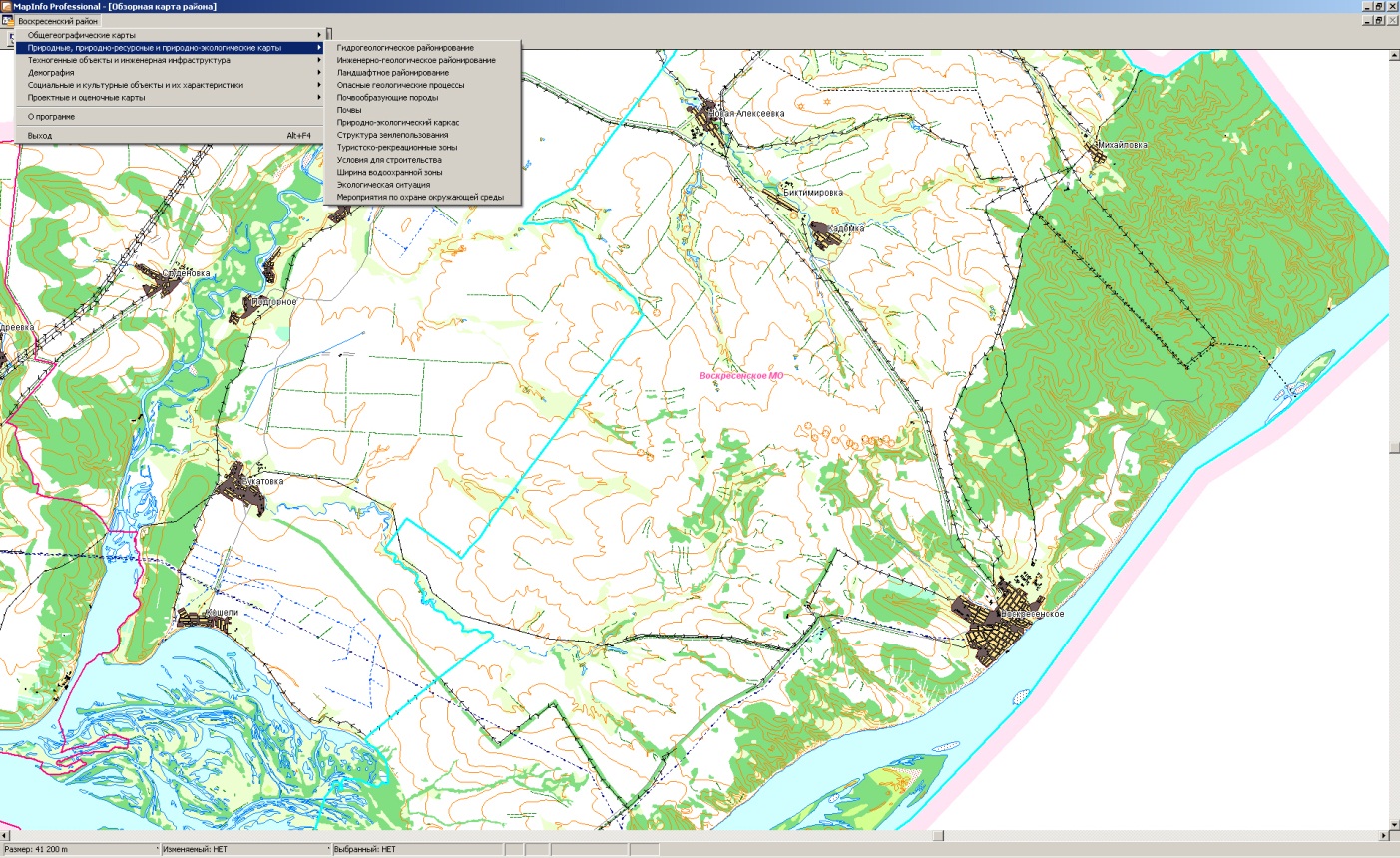 Краткое описание системыЭлектронная карта представляет собой совокупность графических объектов, каждый из которых соответствует реальному географическому объекту (например, водохранилищу соответствует многоугольник сложной формы, закрашенный в синий цвет). Каждый такой объект обладает не только визуальными свойствами, такими как вид и цвет контура, вид и цвет закрашивания и т.д., но также может быть описан какой-либо информацией — атрибутивными данными (например, название, тип объекта, категория и т.д.).Объекты одного типа, категории, класса объединяются в слои (например, населенные пункты, дороги, зеленые насаждения и т.д.). Карта представляет собой упорядоченный набор таких слоев.Оператор, в случае необходимости, может задать визуальные свойства как одного объекта, так и всех объектов целого слоя, изменить геометрические характеристики объекта, поменять атрибутивные данные, соотнесенные с объектом. К базовым средствам навигации относятся: перемещение по карте, а также, уменьшение и увеличение масштаба карты. В системе есть возможность показать обзорное окно (карту), в котором отмечен текущий вид основной карты. Дополнительно система оснащена рядом кнопок для быстрого поиска населенных пунктов и прочих объектов карты по названию, для измерения расстояния, для получения атрибутивных данных объекта, для встраивания карты в другие документы.Средства навигацииИнструмент «Ладошка»  — служит для перемещения центра карты. Во время удерживания левой кнопки мыши положение карты меняется вместе с перемещением мыши.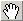 Инструмент «Уменьшающая лупа»  — служит для уменьшения масштаба карты в 2 раза.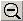 Инструмент «Увеличивающая лупа»  — служит для увеличения масштаба карты в 2 раза. Кроме того, можно указать прямоугольную область, которую следует увеличить (протащить мышь с нажатой левой клавишей из одного угла прямоугольника в противоположный).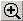 Для увеличения или уменьшения масштаба карты можно просто прокрутить колесо мышки на несколько щелчков (один щелчок дает двухкратное увеличение или уменьшения) вверх или вниз соответственно.Кнопка «Показать/скрыть окно обзора»  — отображает или убирает специальную обзорную карту с административным делением и населенными пунктами.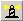 Красный прямоугольник показывает ту область, которая видна сейчас в основном окне карты. Все изменения вида основной карты немедленно отображаются в окне обзора.Инструмент «Указательный палец»  — позволяет указать в окне обзора ту прямоугольную область, которую необходимо отобразить в окне карты. Для этого, как и в случае произвольного увеличения, следует протащить мышь с нажатой левой клавишей из одного угла области в противоположный. Простой щелчок данным инструментом в произвольной точке обзорной карты смещает в указанную точку центр отображаемой области (при этом масштаб карты не меняется).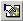 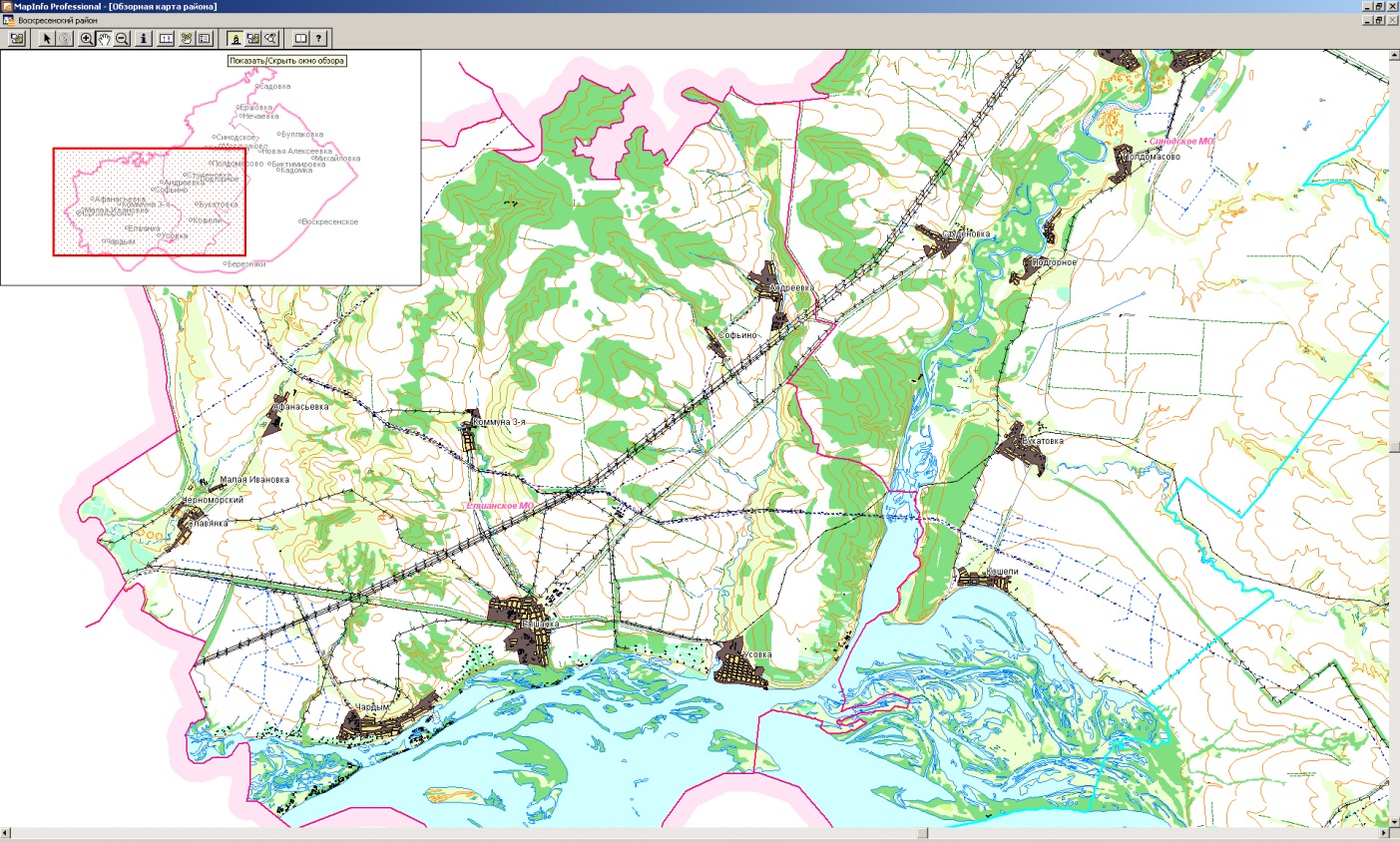 Любые инструменты, примененные к окну обзора, воспринимаются как использование инструмента «Указательный палец», после чего активной становится основная карта, а текущий инструмент переключается на инструмент «Ладошка». Таким образом, пользователь может не выбирать каждый раз инструмент «Указательный палец», когда хочет изменить область обзора.Можно выбрать интересующий масштаб карты из заранее составленного списка масштабов, который появляется при нажатии кнопки .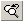 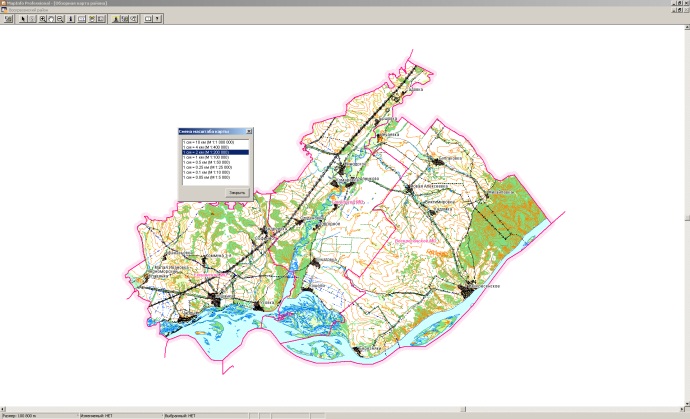 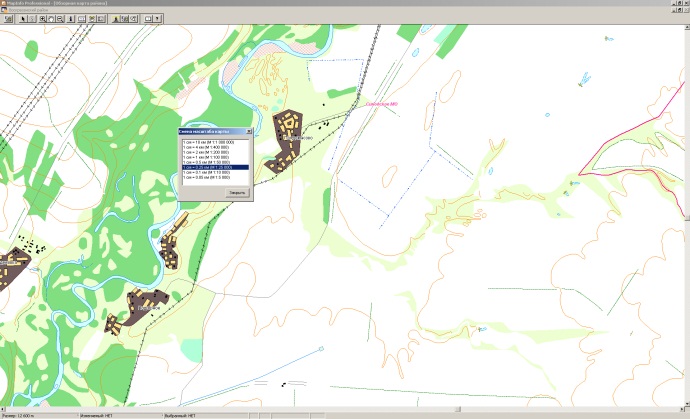 Подсистема поискаВ системе имеется набор кнопок для быстрого поиска населенных пунктов, административных районов и прочих объектов по названию.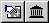 Соответствующие категории для поиска различны для разных карт.После нажатия соответствующей кнопки поиска появляется диалог, в котором необходимо выбрать категорию поиска. Например, после нажатия кнопки  появится диалог «Поиск населенных пунктов и МО»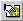 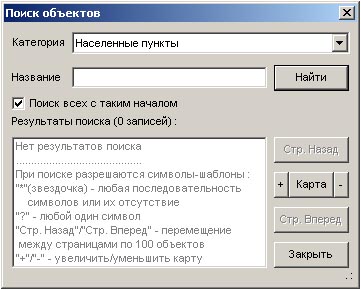 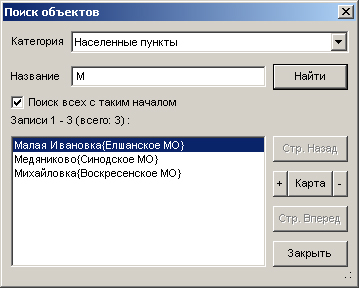 В этом диалоге можно выбрать одну из категорий: «Населенные пункты» или «Муниципальные образования». Во время просмотра некоторых карт доступна лишь категория «Муниципальные образования».Далее необходимо ввести искомое название и нажать кнопку «Найти» или клавишу «Enter». В списке «результаты поиска» появятся все объекты из указанной категории с таким названием. Регистр (малые или прописные) введенных букв не имеет значения. Если установлена галочка «Поиск всех с таким началом», то название целиком можно не писать, т.к. система найдет все объекты с названием, которое начинается на указанную комбинацию букв. Если не указывать название, то будет выведен список всех объектов категории.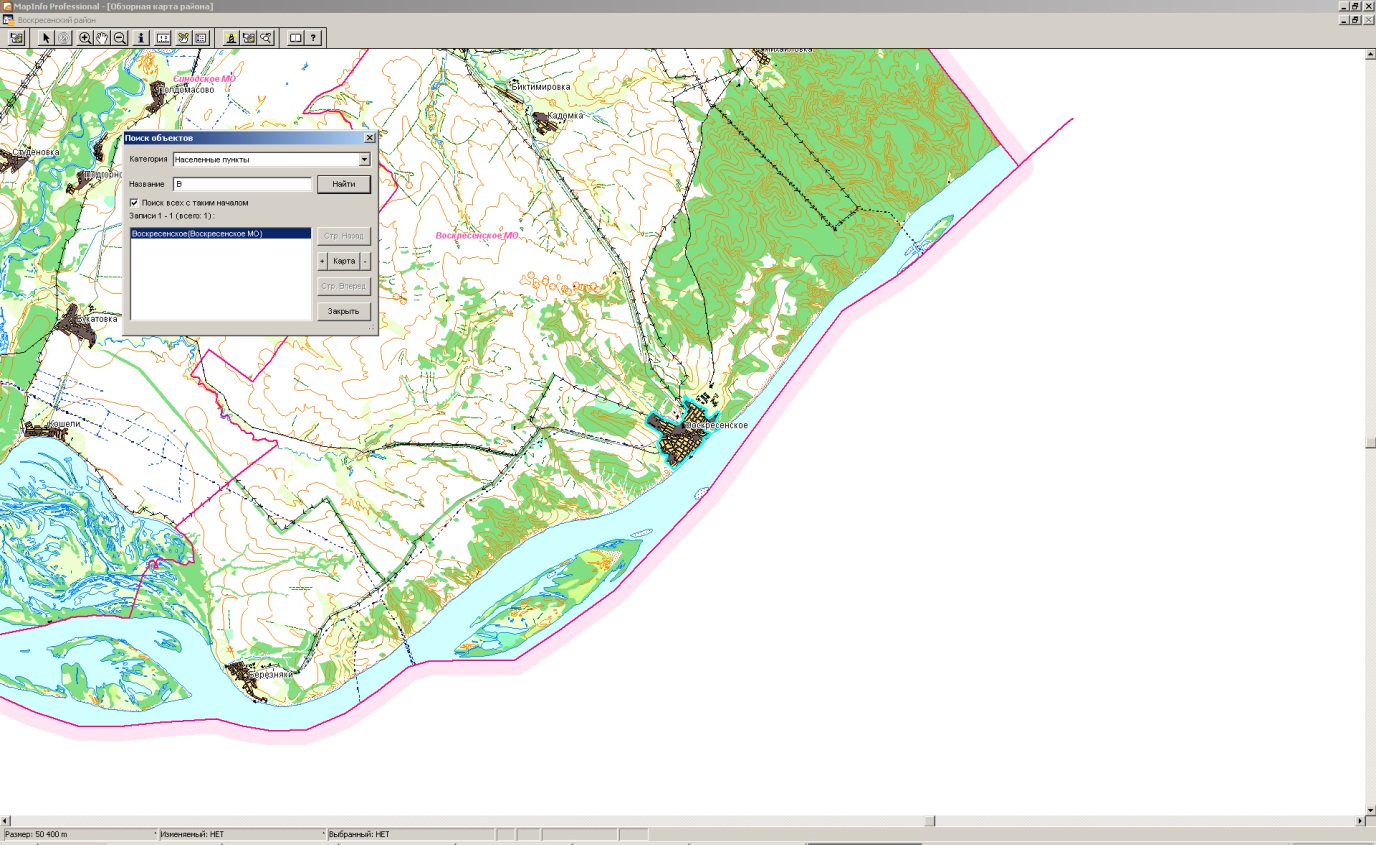 В строке поиска можно применять символы-шаблоны «*» и «?». На месте «звездочки» подразумевается любая последовательность любого количества символов либо их отсутствие, а на месте «знака вопроса» — любой один символ. Например, запрос *к? (без галочки «Поиск всех с таким началом») выдаст все названия которые начинаются с любых букв, но предпоследняя буква которых «к», за которой обязательно следует еще одна буква.Каждая запись списка состоит из названия объекта и, как правило, из названия муниципального образования в котором он расположен. Название муниципального образования заключено в фигурные скобки.Найденные записи выводятся страницами по 100 записей. Перемещение между страницами осуществляется кнопками «Стр. Назад» и «Стр. Вперед».В случае двойного щелчка мыши на интересующей записи либо нажатия кнопки  при выделенной записи, указанный объект отобразится в центре окна и будет как-либо отмечен. Это может быть жирная стрелка , если запись представлена на карте точечным объектом, или жирный контур в остальных случаях.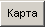 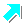 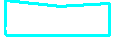 Система автоматически отображает первую запись страницы после получения результатов поиска или после смены страницы.Также можно воспользоваться кнопками  или  слева и справа от кнопки  чтобы, не закрывая диалога, увеличить или уменьшить масштаб карты.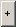 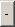 Диалог «Поиск по объектам», который запускается в случае нажатия кнопки , имеет сходную с диалогом «Поиск населенных пунктов и МО» функциональность. Вместо галочки «Поиск всех с таким началом» здесь нужно устанавливать галочку «с любым окончанием». Кроме того, добавлена галочка «с любым началом», что упрощает в некоторых случаях поиск, т. к. нет необходимости использовать символы-шаблоны «*» и «?». Например, запрос «Комплекс« с установленной по умолчанию галочкой «с любым окончанием» не даст результатов, а запрос «комплекс» с дополнительно установленной галочкой «с любым началом» даст несколько записей.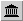 Как в диалоге «Поиск населенных пунктов и МО», так и в диалоге «Поиск по объектам» пользователь может выбрать в списке более одной записи. Для выбора группы соседних записей необходимо удерживать нажатой клавишу «Shift» и указать первую, а затем последнюю запись группы. Для выбора произвольного набора записей необходимо во время этой операции удерживать клавишу «Ctrl».Дополнительные возможностиИнструмент «Линейка» (запускается кнопкой ) — позволяет измерять расстояния по карте вдоль ломаного контура. Во время применения данного инструмента в окне линейки отображается общее отложенное расстояние и расстояние до последней указанной точки контура.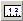 Инструмент «Дубль окна» (запускается кнопкой ) — позволяет копировать окно карты в другой документ (например, в Microsoft Word или Microsoft Excel). Для этого необходимо нажать левую клавишу мыши в окне карты, не отпуская протащить до кнопки интересующего нас открытого документа (в линейке задач, как правило, внизу рабочего стола). Нужно продержать указатель мыши на иконке до тех пор, пока приложение не станет активным, а после этого отпустить клавишу мыши в том месте документа, где необходимо вставить карту.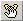 Инструмент «Информация» (запускается кнопкой ) — служит для получения доступа к атрибутивным данным, соответствующим объекту. Как правило, объектам сопоставлены наименование, район, местоположение и некоторая служебная информация для работы системы в целом.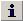 Нажатие на кнопке «Показать Легенду» (запускается кнопкой ) — отображает окно условных обозначений.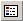 Инструмент «Стрелка (выделения объектов)» (запускается кнопкой ) — позволяет выделять объекты на карте. Не все слои карты доступны для выделения их объектов. Если в одном месте располагается несколько перекрывающихся объектов, то каждый из них можно по очереди выбрать с помощью инструмента «Стрелка» с удержанием нажатой клавиши «Ctrl». Географическую информацию об объекте можно получить либо выделив объект и нажав клавишу «F7» либо двойным щелчком мыши по объекту.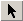 Для снятия выделения необходимо нажать кнопку «Отмена выбора» , которая располагается рядом с инструментом «Стрелка». По активности (выделена цветом или серая) данной кнопки можно судить о том есть ли сейчас на карте выделенные объекты.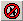 Краткая информацияКраткая информация о районе отображается после нажатия кнопки 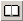 Краткая информация о системе (данный документ) отображается после нажатия кнопки 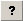 Перемещение между картамиПеремещение между картами осуществляется через систему вложенных меню в верхней строчке приложения. Недоступные на данный момент пункты отмечены серым текстомВыход из системыДля выхода из системы необходимо выбрать последний пункт «Выход» в меню с названием района либо нажать комбинацию клавиш «Alt» + «F4».Перечень использованной литературыБукс И.И., Фомин С.А. Экологическая экспертиза и оценка воздействия на окружающую среду (ОВОС). М., Изд-во МНЭПУ, . — 128 с.Валовая продукция сельского хозяйства: Статистический сборник/ Территориальная организация Федеральной службы государственной статистики по Саратовской области. Саратов, . — 30 с.Валовая продукция сельского хозяйства: Статистический сборник/ Территориальная организация Федеральной службы государственной статистики по Саратовской области. Саратов, . — 35 с.Водный кодекс Российской Федерации, введенный в действие Федеральным Законом №74-ФЗ от 03.06.2006 г (с изменениями №118-ФЗ от 14.07.2008 г.).Возрастно–половой состав населения Саратовской области: Статистический сборник. Часть 1 / Территориальная организация Федеральной службы государственной статистики по Саратовской области. Саратов, . — 199 с.Возрастно–половой состав населения Саратовской области: Статистический сборник. Часть 2 / Территориальная организация Федеральной службы государственной статистики по Саратовской области. Саратов, . — 286 с.Города и районы Саратовской области в .: Статистический сборник. Том I /Территориальная организация Федеральной службы государственной статистики по Саратовской области. Саратов, . — 168 с.Города и районы Саратовской области в .: Статистический сборник. Том II /Территориальная организация Федеральной службы государственной статистики по Саратовской области. Саратов, . — 190 с.ГОСТ 12.1.003-83. Шум. Общие требования безопасности.ГОСТ 17.4.3.02-85. Охрана природы. Почвы. Требования к охране плодородного слоя почвы при производстве земляных работ.ГОСТ 17.5.1.02-85. Охрана природы. Земли. Классификация нарушенных земель для рекультивации.ГОСТ 17.5.3.04-83. Охрана природы. Земли. Общие требования к рекультивации нарушенных земель.ГОСТ 17.5.3.05-84. Охрана природы. Рекультивация земель. Общие требования.ГОСТ 17.5.3.06-85. Охрана природы Земли. Требования к определению норм снятия плодородного слоя почвы при производстве земляных работ.Государственный доклад о состоянии окружающей природной среды Саратовской области в . Управление по технологическому и экологическому надзору Ростехнадзора по Саратовской области — Саратов, .Деловая губерния 2006. Справочник предприятий и организаций Саратовской области. www.ageinfo.ru.Демографический ежегодник Саратовской области, 2004 год: Статистический сборник / Территориальная организация Федеральной службы государственной статистики по Саратовской области. Саратов, . — 155 с.Демографический ежегодник Саратовской области, 2006 год: Статистический сборник / Территориальная организация Федеральной службы государственной статистики по саратовской области. Саратов, . — 186 с.Деятельности по недропользованию на состояние редких и исчезающих видов животных, занесенных в Красную книгу Саратовской области, приказом КПР по Саратовской области №179-П от 15.03.01 г.Доклад о состоянии и об охране окружающей среды Саратовской области в . Комитет охраны окружающей среды и природопользования Саратовской области — Саратов, .Дошкольные образовательные учреждения Саратовской области. Статистический бюллетень №50 (965)–10 / Территориальный орган Федеральной службы государственной статистики по Саратовской области. — Саратов, . — 37 с.Естественное и миграционное движение населения Саратовской области за январь-июнь 2007 года. Статистический бюллетень / Территориальный орган Федеральной службы государственной статистики по Саратовской области. — Саратов, .Закон Саратовской области №21-ЗСО от 03.04.2000 г. «Об административно-территориальном устройстве Саратовской области».Закон Саратовской области №78-ЗСО от 23.12.2004 г. «О муниципальных районах».Закон Саратовской области №85-ЗСО от 27.12.2004 г. «О муниципальных образованиях, входящих в состав Воскресенского муниципального района».Инструкция по нормированию выбросов (сбросов) загрязняющих веществ в атмосферу и в водные объекты. м., Госкомприроды СССР, .Инструкция по охране окружающей среды при строительстве скважин на суше на месторождениях углеводородов поликомпонентного состава, в том числе сероводородосодержащих. РД 51-1-., .Инструкция по экологическому обоснованию хозяйственной и иной деятельности, (приложение к приказу Минприроды России №539 от 29.12.1995 г.).Климат Саратова /Под ред. Ц.А. Швер.- Л.: Гидрометеоиздат, 1987. — 151 с.Климатические характеристики условий распространения примесей в атмосфере / Под ред. Э.Ю. Безуглой и м.Е. Берлянда (справочное пособие. Л.: Гидрометеоиздат, 1983, — 328 с.Комплексная программа «Развитие и использование углеводородной сырьевой базы для газоснабжения потребителей Саратовской области» на 2005-2007 гг.Красная книга Саратовской области: Растения, грибы, лишайники. Животные / Комитет охраны окружающей среды и природопользования Саратовской области. Саратов, . 528 с.Метеорологические аспекты загрязнения воздуха в Саратове / Лапина С.Н., Полянская Е.А., Пужлякова Г.А. и др. под ред. Е.А. Полянской, — Саратов: изд-во Саратовского ун-та, 1998. — 64 с.Методическое пособие по расчету, нормированию и контролю выбросов загрязняющих веществ в атмосферный воздух, С.-Пб. НИИ Атмосфера, .Мячкова Н.А, Климат СССР. — М.: изд-во МГУ, 1983.- 192 с.Национальный состав населения. Итоги Всероссийской переписи населения 2002 года: Статистический сборник /Территориальная организация Федеральной службы государственной статистики по Саратовской области. Саратов, . — 171 с.Общеобразовательные учреждения Саратовской области на начало 2006/2007 учебного года: Статистический бюллетень. №6 (921)–10 / Территориальный орган Федеральной службы государственной статистики по Саратовской области. — Саратов, . — 76 с.Основные показатели социально-экономического положения муниципальных районов Саратовской области: Статистический бюллетень/ Территориальный орган Федеральной службы государственной статистики по Саратовской области. — Саратов, . — 141 с.Особо охраняемые природные территории Саратовской области: национальный парк, природные микрозаповедники, памятники природы, дендрарий, ботанический сад, особо охраняемые геологические объекты / Комитет охраны окружающей среды и природопользования Саратовской области. Науч. ред. В.З. Макаров. — Саратов: Изд-во Саратовского ун-та, 2007. — 300 с.: ил.Перечень потребителей с расходами газа и существующей потребности в газе, представленные ООО «Саратовская газовая компания».Поголовье скота в Саратовской области на 01.01.2005 г.: Статистический сборник / Территориальная организация Федеральной службы государственной статистики по Саратовской области. Саратов, . — 67 с.Поголовье скота в Саратовской области на 01.01.2006 г.: Статистический сборник / Территориальная организация Федеральной службы государственной статистики по Саратовской области. Саратов, . — 65 с.Положение об оценке воздействия намечаемой хозяйственной и иной деятельности на окружающую среду в Российской Федерации, утвержденное ГК РФ по охране окружающей среды за №372 от 16.05.2000 г.Посевные площади, валовой сбор, урожайность сельскохозяйственных культур в Саратовской области 2004 год: Статистический сборник / Территориальная организация Федеральной службы государственной статистики по Саратовской области. Саратов, . — 167 с.Посевные площади, валовой сбор, урожайность сельскохозяйственных культур в Саратовской области. 2006 год: Статистический сборник / Территориальная организация Федеральной службы государственной статистики по Саратовской области. Саратов, . — 169 с.Пособие по разработке раздела «Охрана окружающей среды» к СНиП 11-01-. ГП «ЦЕНТРИНВЕСТпроект», .Постановление ВЦИК от 10.01.1934 г. «О разделении Нижне-Волжского края на Саратовский край и Сталинградский край».Постановление Правительства РФ №160 от 24.03.2006 г. «Об утверждении нормативов частоты сбора из почтовых ящиков, обмена, перевозки и доставки письменной корреспонденции, а также контрольных сроков пересылки письменной корреспонденции».Постановлением Правительства РФ №160 от 24.02.2009 г. «О порядке установления охранных зон объектов электросетевого хозяйства и особых условий использования земельных участков, расположенных в границах таких зон».Постановление Правительства РФ №209 от 11.04.2006 г. «О некоторых вопросах, связанных с классификацией автомобильных дорог в Российской Федерации».Постановление Правительства РФ №241 от 21.04.2005 г. «О мерах по организации оказания универсальных услуг связи».Постановление Правительства РФ №353 от 06.06.2005 г. «Об утверждении Правил оказания услуг связи проводного радиовещания».Постановление Правительства РФ №365 от 09.06.2005 г. «Об оснащении космических, транспортных средств, а также средств, предназначенных для выполнения геодезических и кадастровых работ, аппаратурой спутниковой навигации ГЛОНАСС или ГЛОНАСС/GPS».Постановление Правительств РФ №396 от 07.07.2002 г. «Об утверждении Положения о проведении территориального землеустройства».Постановление Правительства РФ №632 от 28.03.1992 г. «Об утверждении Порядка определения платы и ее предельные размеров за загрязнение окружающей природной среды, размещение отходов, другие виды вредного воздействия».Постановление Правительства РФ №717 от 02.09.2009 г. «О нормах отвода земель для размещения автомобильных дорог и (или) объектов дорожного сервиса».Постановление Правительства РФ №785 от 22.12.2006 г. «Об утверждении Правил оказания услуг связи для целей телевизионного вещания и (или) радиовещания».Постановление Правительства Саратовской области № 40-П от 19.01.2011 г. «Об утверждении требований по предотвращению гибели объектов животного мира при осуществлении производственных процессов, а также при эксплуатации транспортных магистралей, трубопроводов, линий связи и электропередачи в Саратовской области».Постановление Правительства Саратовской области №232-П от 01.08.2006 г. «Вопросы определения автомобильных дорог общего пользования Саратовской области».Постановление Правительства Саратовской области №415-П от 25.12.2006 г. «Вопросы определения автомобильных дорог общего пользования межмуниципального характера».Постановление Правительства Саратовской области №477-П от 28.12.2007 г. «Об утверждении схемы территориального планирования Саратовской области».Постановление Саратовской Областной Думы №16-539 от 24.09.2003 г. «Об установлении границ Воскресенского муниципального района».Постановление Саратовской Областной Думы №58-2374 от 27.09.2006 г. «О реестре административно-территориального деления Саратовской области».Постановление Совета Министров — Правительства Российской Федерация №77 от 28.01.1993 г. «Об утверждении Положения о порядке возмещения убытков собственникам земли, землевладельцам, землепользователям, арендаторам и потерь сельскохозяйственного производства».Практическое пособие по разработке раздела «Оценка воздействия на окружающую среду» к «Порядку разработки, согласования, утверждению и составу обоснований инвестиций в строительство предприятий, зданий и сооружений». СП11-101-., ГП «ЦЕНТРИНВЕСТпроект», . 124 с.Приказ ФСБ РФ от 02.06.2006 г. «О пределах пограничной зоны на территории Саратовской области».Приказ Министерства информационных технологий и связи РФ №66 от 24.05.2006 г. «Об утверждении Методики расчета экономически обоснованных затрат и нормативной прибыли на услуги присоединения и услуги по пропуску трафика и на универсальные услуги связи» (с изменениями от 25.01.2007 г.)Приказ Министерства информационных технологий и связи РФ №160 от 07.12.2006 г. «Об утверждении Правил применения оборудования проводного вещания».Приказ Министерства связи РФ №178 «О введении нормативов развития и размещения в городах и сельской местности сети отделений и пунктов почтовой связи системы Министерства связи СССР».Программа газификации российских регионов. Поставки газа на внутренний рынок.Программа газификации Саратовской области на 2005/06 гг. и до .Проект Целевой программы модернизации и развития сети автомобильных дорог Саратовской области на период 2005-2010 гг. с прогнозом до .Промышленность Саратовской области. 2004 год. Статистический сборник / Территориальная организация Федеральной службы государственной статистики по Саратовской области. Саратов, . — 166 с.Распоряжение Правительства РФ №707-р от 25.05.2004 г. «Об утверждении Перечня субъектов РФ, относящихся к территориям с низкой и высокой плотностью населения».Распоряжение Правительства РФ №1063-р от 03.07.1996 г. Социальные нормативы и нормы.Региональные нормативы градостроительного проектирования Саратовской области, утверждены постановлением Правительства Саратовской области №230-П от 14.06.2007 г.Рекомендации по экологическому сопровождению инвестиционно-строительных проектов. М: ГП «ЦЕНТРИНВЕСТпроект», .Романова Е.Н., Гобарова Е.О., Жильцова Е.Л, Методы использования систематизированной климатической и микроклиматической информации при развитии и совершенствовании градостроительных концепций. — С.-Пб.: Гидрометеоиздат, . — 158 с.Россман Г.И., Самсонов Б.Г. (ВИМС). Концепция оценки воздействия на окружающую среду (ОВОС) при проектных геологоразведочных работах / Геоэкологические исследования. Охрана недр: Научно-технический информационный сборник. ЗАО «Геоинформарк», М., 1999. Вып. 3. с. 39-45.Руководство по контролю загрязнения атмосферы. Л.: Гидрометеоиздат, . — 448 с.Руководство по проектированию санитарно-защитных зон промышленных предприятий. ЦНИИградостроительства. М., Стройиздат, .Руководство по экологической экспертизе предпроектной в проектной документации. м., ГУ ГЭЭ, .Руководящий документ отрасли РД 45, 120-2000.СанПиН 2.1.6.1032-01. «Гигиенические требования к обеспечению качества атмосферного воздуха населённых мест».СанПиН 2.2.1/2.1.1.1200-03. «Санитарно-защитные зоны и санитарная классификация предприятий, сооружений и иных объектов».Саратовская область «Административно-территориальное деление» Издательство Саратовского университета, .Сельские населенные пункты. Итоги Всероссийской переписи населения 2002 года: Статистический сборник/ Территориальная организация Федеральной службы государственной статистики по Саратовской области. Саратов, . — 129 с.СНиП 2.01.28-85 «Полигоны по обезвреживанию и захоронению токсичных промышленных отходов. Основные положение по проектированию».СНиП 2.05.02-85 «Автомобильные дороги».СНиП 2.07.01, СНиП II-89, ПУЭ.СНиП 2.07.01-89 «Градостроительство. Планировка и застройка городских и сельских поселений» (утв. постановлением Госстроя СССР от 16.05.1989 г. №78) (с изменениями от 13.07.1990 г., 23.12.1992 г., 22.07.1993 г.).СП 11-102-97 «Инженерно-экологические изыскания для строительства».СП 11-103-97 «Инженерно-гидрометеорологические изыскания для строительства».СНиП 12-01-2004. Организация строительства (разработаны ФГУП ЦНС и АОЗТ ЦНИИОМТП. Введены в действие с 01.01.2005 г. Постановлением Госстроя России №70 от 19.04.2004 г. взамен СниП 3.01.01-85).СНиП 32-01-95 «Железные дороги колеи 1520 мм».СНиП 42-01-2002.Справочник по климату СССР, ч. III. Ветер. — Л.: Гидрометиздат, . — Вып. 12. — 202 с.Справочник по климату СССР. ч. II. Температура воздуха и почвы. — Л,: Гидрометеоиздат, . — Вып. 12. — 344 с.Справочник по климату СССР. ч. IV. Влажность воздуха, атмосферные осадки, снежный покров. — Л.: Гидрометеоиздат, . — Вып. 12. — 335 с.Стратегия развития железнодорожного транспорта в Российской Федерации до . (утверждена распоряжением Правительства Российской Федерации №877-р от 17.06.2008 г.).Схема генерального развития «Саратовэлектросвязь» до ., разработанная «Гипросвязь» г. Москва, предоставленная Саратовским филиалом ОАО «ВолгаТелеком».Схема развития внутризоновой сети Саратовского филиала ОАО «ВолгаТелеком», предоставленная Саратовским филиалом ОАО «ВолгаТелеком».Транспортная стратегия Российской Федерации на период до . (утверждена распоряжением Правительства РФ №1734-р от 22.11.2008 г.)Указания к экологическому обоснованию хозяйственной и иной деятельности в прединвестиционной и проектной документации, Москва, ГУ ГЭЭ, .Федеральная целевая программа «Модернизация транспортной системы России (2002-2010 гг.)».Федеральный Закон №7-ФЗ от 10.01.2002 г. «Об охране окружающей среды».Федеральный Закон №78-ФЗ от 18.06.2001 г. «О землеустройстве» (с изменениями от 18.07.2005 г., 04.12.2006 г.).Федеральный Закон №89-ФЗ от 24.06.1998 г. «Об отходах производства и потребления».Федеральный Закон №116-ФЗ от 21.07.1997 г. «О промышленной безопасности опасных производственных объектов».Федеральный Закон №126-ФЗ от 07.07.2003 г. «О связи».Федеральный Закон №131-ФЗ от 06.10.2003 г. «Об общих принципах организации местного самоуправления в Российской Федерации».Федеральный Закон №137-ФЗ от 25.10.2001 г. «Земельный Кодекс Российской Федерации».Федеральный Закон №174-ФЗ от 23.11.1995 г. «Об экологической экспертизе».Федеральный Закон №176-ФЗ от 17.07.1999 г. «О почтовой связи».Федеральный Закон №190-ФЗ от 29.12.2004 г. «Градостроительный кодекс Российской Федерации».Федеральный Закон №232-ФЗ от 18.12.2006 г. «О внесении изменений в Градостроительный кодекс Российской Федерации и отдельные законодательные акты Российской Федерации».Федеральный Закон №245-ФЗ от 29.12.2006 г. «О внесении изменений в статьи 59 и 60 Федерального закона «О связи».Федеральный Закон №257-ФЗ от 08.11.2007 г. «Об автомобильных дорогах и о дорожной деятельности в Российской Федерации и о внесении изменений в отдельные законодательные акты Российской Федерации».Федеральный Закон №259-ФЗ от 08.11.2007 г. «Устав автомобильного транспорта и городского наземного электрического транспорта».Федеральный Закон №309-ФЗ от 30.12.2008 г. «О внесении изменений в статью 16 Федерального закона «Об охране окружающей среды»».№
п/пНаименование разделаГрифИнв. №Примечание12345Схема территориального планированияСхема территориального планированияСхема территориального планированияСхема территориального планированияСхема территориального планированияТекстовая частьТекстовая частьТекстовая частьТекстовая частьТекстовая часть1Положения о территориальном планированиин/сГрафические материалы (Демонстрационные материалы)Графические материалы (Демонстрационные материалы)Графические материалы (Демонстрационные материалы)Графические материалы (Демонстрационные материалы)Графические материалы (Демонстрационные материалы)2Карта существующих и планируемых границ муниципальных образований (поселений)н/сМ 1:100 0003Карта планируемого размещения объектов электроснабжениян/сМ 1:100 0004Карта планируемого размещения объектов газоснабжениян/сМ 1:100 0005Карта планируемого размещения объектов связин/сМ 1:100 0006Карта планируемого размещения объектов транспортной инфраструктурын/сМ 1:100 0007Карта планируемого размещения объектов социальной инфраструктурын/сМ 1:100 000Материалы по обоснованию схемы территориального планированияМатериалы по обоснованию схемы территориального планированияМатериалы по обоснованию схемы территориального планированияМатериалы по обоснованию схемы территориального планированияМатериалы по обоснованию схемы территориального планированияТекстовая частьТекстовая частьТекстовая частьТекстовая частьТекстовая часть8Том I. Общая характеристика районан/с9Том II. Проектные предложения по территориальному развитию районан/с10Том III. Инженерно-технические мероприятия гражданской обороны. Мероприятия по предупреждению чрезвычайных ситуацийсГрафические материалы (демонстрационные материалы)Графические материалы (демонстрационные материалы)Графические материалы (демонстрационные материалы)Графические материалы (демонстрационные материалы)Графические материалы (демонстрационные материалы)11Карта использования территории муниципального районан/сМ 1:50 00012Карта планируемого размещения объектов капитального строительства местного значениян/сМ 1:50 00013Карта границ территорий, подверженных риску возникновения ЧС природного и техногенного характерадспМ 1:100 00014Карта границ территорий с особыми условиями использованиян/сМ 1:50 00015Комплексная оценка экологической ситуациин/сМ 1:100 00016Планировочная структуран/сМ 1:100 00017Проектный план мероприятий ГО и ЧСсМ 1:50 000(Том IV, альбом 1)(Том IV, альбом 1)(Том IV, альбом 1)(Том IV, альбом 1)(Том IV, альбом 1)18Уменьшенные копии демонстрационных схем (11 карт)н/сб/м19Обзорная картан/сМ 1:200 00020Космофотокартан/сМ 1:200 00021Опасные геологические процессын/сМ 1:200 00022Гипсометрическая картан/сМ 1:200 00023Углы наклона поверхностин/сМ 1:200 00024Экспозиция склоновн/сМ 1:200 00025Почвообразующие породын/сМ 1:200 00026Почвенная картан/сМ 1:200 00027Ландшафтное районированиен/сМ 1:200 0001234528Гидрогеологическое районированиен/сМ 1:200 00029Инженерно-геологическое районированиен/сМ 1:200 00030Пруды, реки, водохранилища и водоохранные зонын/сМ 1:200 00031Природно-экологический каркасн/сМ 1:200 00032Туристско-рекреационные зонын/сМ 1:200 00033Историко-культурное наследиен/сМ 1:200 00034Техногенная нагрузкан/сМ 1:200 00035Дорожная сеть и транспортная доступностьн/сМ 1:200 00036Структура земельных угодий
по муниципальным образованиямн/сМ 1:200 00037Численность и плотность населениян/сМ 1:300 00038Динамика людности (1985-2009 гг.)н/сМ 1:300 00039Число родившихся и умершихн/сМ 1:300 00040Число прибывших на жительство (.)н/сМ 1:300 00041Возрастная структура населения н/сМ 1:300 00042Численность детей дошкольного и школьного возрастовн/сМ 1:300 00043Экономически активное население н/сМ 1:300 00044Типы занятости населениян/сМ 1:300 00045Школы. Наполняемостьн/сМ 1:300 00046Школы. Износ зданий и помещенийн/сМ 1:300 00047Учреждения здравоохранения.
Типы учрежденийн/сМ 1:300 00048Учреждения здравоохранения.
Год постройкин/сМ 1:300 00049Дошкольные учреждения. Наполняемостьн/сМ 1:300 00050Дошкольные учреждения.
Износ зданий и помещенийн/сМ 1:300 00051Учреждения культуры.
Типы учреждений. Число местн/сМ 1:300 00052Учреждения культуры.
Износ зданий и помещенийн/сМ 1:300 00053Библиотеки. Обеспеченность книгамин/сМ 1:300 00054Библиотеки. Наличие читального залан/сМ 1:300 00055Схема существующих границ муниципальных образований (фрагменты №1-5)н/с(Том IV, альбом 2)(Том IV, альбом 2)(Том IV, альбом 2)(Том IV, альбом 2)(Том IV, альбом 2)56Схемы границ земельных участков, фотоснимки объектов местного значениян/сСпециализированная геинформационная система «ГИС — Воскресенский район»Специализированная геинформационная система «ГИС — Воскресенский район»Специализированная геинформационная система «ГИС — Воскресенский район»Специализированная геинформационная система «ГИС — Воскресенский район»Специализированная геинформационная система «ГИС — Воскресенский район»Название (старое название) населенного пунктаОснованиес. ВоскресенскоеXVIс. СинодскоеXVIIс. ЕршовкаXVIIс. КомаровкаXVIIс. СадовкаXVIIс. СтуденовкаXVIIс. МедяниковоXVIIс. ПолдомасовоXVIIс. ЧардымXVIIс. Березняки.с. Усовка.пос. СлавянкаXVIIIс. АфанасьевкаXVIIIпос. ЧерноморскийXVIIIс. БукатовкаXVIIIс. КошелиXVIIIс. ПодгорноеXVIIIс. БулгаковкаXVIIIс. МихайловкаXVIIIс. НечаевкаXVIIIс. ЕлшанкаXVIIIс. Новая АлексеевкаXVIIIс. БиктимировкаXVIIIс. КадомкаXVIIIдер. АндреевкаXVIIIс. СофьиноXVIIIс. Коммуна 3-я.Муниципальный районСредняя людность (чел.) .Средняя людность (чел.) .Средняя людность (чел.) .Изменение . к . (в %)Изменение . к . (в %)Воскресенский425429460101107ЧеловекСНП в1985 г.% к итогуСНП в .% к итогуВсего СНП28100,028100,0до 10000011-5027,1517,951-100414,3310,7101-200517,9517,9201-5001242,9932,1501-1000310,7621,41001-400027,127,1Наименование муниципального образованияНаименование адм. центраПлотность населения, чел/км2Количество населённых пунктов, шт.Население адм. центра, чел.Удельный вес центра в населении МО, %Воскресенскоес. Воскресенское8,38319964Елшанскоес. Елшанское13,010222446Синодскоес. Синодское5,61079330Всего:8,328621650Поселения и населенные пункты...Индекс людности(. к .)12345Воскресенское МО491549665012с. Воскресенское311232353199103с. Березняки357434420118с. Биктимировка200185200100с. Булгаковка445442450101с. Кадомка16014511371с. Михайловка1378311080с. Нечаевка20410412059с. Новая Алексеевка300338400133Елшанское МО493244514870с. Елшанка25042135222489д. Андреевка323373501155с. Афанасьевка97344849с. Коммуна 3-я299283400134пос. Малая Ивановка2991138пос. Славянка168365412245с. Софьино65354062с. Усовка73150760082с. Чардым65569360893пос. Черноморский61172643Синодское МО264225912663с. Синодское723781793110с. Букатовка337391390116с. Ершовка78327292с. Комаровка173150200116с. Кошели27027825093с. Медяниково256366340133с. Подгорное230748336с. Полдомасово243869840с. Садовка373337100с. Студеновка295400400136Итого:124891200812545№ п/пНаименование системыЧисленность населения по состоянию на 01.01.2009 г.Наименование опорного центра системыПеречень населенных пунктов, входящих в состав системыНаличие объектов социальной инфраструктурыНаличие объектов социальной инфраструктурыНаличие объектов социальной инфраструктурыНаличие объектов социальной инфраструктурыОсновные направления хозяйственной деятельностиНаименование опорного центра системы расселения более высокого порядка, к которому тяготеет данная система№ п/пНаименование системыЧисленность населения по состоянию на 01.01.2009 г.Наименование опорного центра системыПеречень населенных пунктов, входящих в состав системыБольница, ФАПСОШСДК, СКНОШ, ДОУОсновные направления хозяйственной деятельностиНаименование опорного центра системы расселения более высокого порядка, к которому тяготеет данная система1234567891011IВоскресенская3199с. Воскресенскоес. Воскресенское●●●●Обслуживание, сельское хозяйство, промышленностьг. СаратовIIАфанасьевская497с. Славянкас. Славянкас. Афанасьевкас. Малая Ивановкас. Черноморец●---●---●---●---Сельское хозяйствос. ЕлшанкаIII Березняковская420с. Березнякис. Березняки●●●●Сельское хозяйствос. ВоскресенскоеIVБукатовская723с. Букатовкас. Букатовкас. Кошелис. Подгорное●●●●-●●●●-Сельское хозяйствос. СинодскоеVБулгаковская680с. Булгаковкас. Булгаковкас. Михайловкас. Нечаевка●●●●--●●●●--Сельское хозяйствос. ВоскресенскоеVIЕлшанская2624с. Елшанкас. Елшанкас. Коммуна●●●-●●●-Сельское хозяйство, рекреационная сферас. ВоскресенскоеVIIМедяниковская438с. Медяниковос. Медяниковос. Полдомасово●●●-●●●-Сельское хозяйствос. Синодское1234567891011VIII Ново-Алексеевская713с. Ново-Алексеевкас. Новая Алексеевкас. Биктимировкас. Кадомка●●●●--●●●●●●Сельское хозяйствос. ВоскресенскоеIXСинодская1449с. Синодскоес. Синодскоес. Ершовкас. Комаровкас. Садовкас. Студеновка●●--●●---●●-●-●●----Сельское хозяйствос. ВоскресенскоеXУсовская1141с. Усовкас. Усовкас. Андреевкас. Софьино●●-●●-●●-●--Сельское хозяйство, рекреационная сферас. ЕлшанкаXIЧардымская704с. Чардымс. Чардым●●●●Сельское хозяйство, рекреационная сферас. Елшанка№ п/пНаименование муниципального образованияСтатус муниципального образованияАдминистративный центр поселенияНаименование населенных пунктовРасстояние до административ-ного центраЧисленность населения на 01.01.2009 г.Площадь, га123456781Воскресенское
муниципальное образованиесельское поселениесело Воскресенскоесело Воскресенскоеадм. центр319963836,441Воскресенское
муниципальное образованиесельское поселениесело Воскресенскоесело Березняки2042063836,441Воскресенское
муниципальное образованиесельское поселениесело Воскресенскоесело Биктимировка1420063836,441Воскресенское
муниципальное образованиесельское поселениесело Воскресенскоесело Булгаковка2545063836,441Воскресенское
муниципальное образованиесельское поселениесело Воскресенскоесело Кадомка1211363836,441Воскресенское
муниципальное образованиесельское поселениесело Воскресенскоесело Михайловка1511063836,441Воскресенское
муниципальное образованиесельское поселениесело Воскресенскоесело Нечаевка3112063836,441Воскресенское
муниципальное образованиесельское поселениесело Воскресенскоесело Новая Алексеевка1840063836,441Воскресенское
муниципальное образованиесельское поселениеИтого:8-501263836,442Елшанское
муниципальное образованиесельское поселениесело Елшанкасело Елшанкаадм. центр222440056,742Елшанское
муниципальное образованиесельское поселениесело Елшанкадеревня Андреевка1250140056,742Елшанское
муниципальное образованиесельское поселениесело Елшанкасело Афанасьевка174840056,742Елшанское
муниципальное образованиесельское поселениесело Елшанкасело Коммуна 3-я640040056,742Елшанское
муниципальное образованиесельское поселениесело Елшанкапоселок Малая Ивановка141140056,742Елшанское
муниципальное образованиесельское поселениесело Елшанкапоселок Славянка1241240056,742Елшанское
муниципальное образованиесельское поселениесело Елшанкасело Софьино114040056,742Елшанское
муниципальное образованиесельское поселениесело Елшанкасело Усовка660040056,742Елшанское
муниципальное образованиесельское поселениесело Елшанкасело Чардым760840056,742Елшанское
муниципальное образованиесельское поселениесело Елшанкапоселок Черноморский132640056,742Елшанское
муниципальное образованиесельское поселениеИтого:10-487040056,74123456783Синодское
муниципальное образованиесельское поселениесело Синодскоесело Синодскоеадм. центр79346763,253Синодское
муниципальное образованиесельское поселениесело Синодскоесело Букатовка1839046763,253Синодское
муниципальное образованиесельское поселениесело Синодскоесело Ершовка87246763,253Синодское
муниципальное образованиесельское поселениесело Синодскоесело Комаровка220046763,253Синодское
муниципальное образованиесельское поселениесело Синодскоесело Кошели2225046763,253Синодское
муниципальное образованиесельское поселениесело Синодскоесело Медяниково334046763,253Синодское
муниципальное образованиесельское поселениесело Синодскоесело Подгорное138346763,253Синодское
муниципальное образованиесельское поселениесело Синодскоесело Полдомасово89846763,253Синодское
муниципальное образованиесельское поселениесело Синодскоесело Садовка153746763,253Синодское
муниципальное образованиесельское поселениесело Синодскоесело Студеновка840046763,253Синодское
муниципальное образованиесельское поселениеИтого:10-266346763,25Всего:Всего:Всего:Всего:28-12545150656№ п/пПоказателиНа территории областиНа территории районаПроцентное отношение, %1Протяженность автомобильных дорог общего пользования, всего, км13697,854179,31,32В том числе с твердым покрытием, км 10553,081172,71,63Доля дорог с твердым покрытием от общего протяжения, %77,096,3125,14Плотность дорог с твердым покрытием км/100 км2 территории10,411,9114,4№ п/пНаименование автомобильных дорогОбщее протяжение, кмв том числев том числев том числев том числеШирина земляного полотнаШирина проезжей частиКатего-рия№ п/пНаименование автомобильных дорогОбщее протяжение, кмс твердым покрытиемиз нихиз нихгрун-товыеШирина земляного полотнаШирина проезжей частиКатего-рия№ п/пНаименование автомобильных дорогОбщее протяжение, кмс твердым покрытиемс усоверш. покрытиемс пере-ходнымгрун-товыеШирина земляного полотнаШирина проезжей частиКатего-рия12345678910Федерального значенияФедерального значенияФедерального значенияФедерального значенияФедерального значенияФедерального значенияФедерального значенияФедерального значенияФедерального значенияФедерального значения11Р — 228 Сызрань — Саратов — Волгоград (в пределах района)55,055,055,015 — 127,5 — 7,0II — IIIИтого федеральных:Итого федеральных:55,055,055,0Регионального значенияРегионального значенияРегионального значенияРегионального значенияРегионального значенияРегионального значенияРегионального значенияРегионального значенияРегионального значенияРегионального значенияАвтоподъезды от а/д «Сызрань — Саратов — Волгоград»:29,429,429,4106IV1к д. Андреевка2к с. Усовка8,78,78,7106IV3к с. Чардым9,39,39,3106IV4к с. Комаровка28,128,128,1106IV5к п. Славянка6к с. Студеновка19,019,019,07Воскресенское — Синодское0,40,40,4104,5IVАвтоподъезды от а/д "Воскресенское — Синодское":5,95,95,9106IV8к с. Букатовка — с. Кошели4,04,04,0106IV9к с. Новая Алексеевка5,05,05,0106IV10к с. Кадомка30,130,130,1106IV11к с. Биктимировка2,22,22,2106IV12Новая Алексеевка — Булгаковка6,06,06,0106IV13Воскресенское — Березняки0,60,614Елшанка — Коммуна 3-я2,02,02,0106IV15А/п к с. Нечаевка от а/д "Новая Алексеевка — Булгаковка"42,042,042,0106,6IV16с. Чардым — база отдыха ГУП "Чардым — Дубрава"0,40,40,4106IV12345678910Итого региональных:Итого региональных:103,785103,485102,5850,9000,300Местного (районного) значенияМестного (районного) значенияМестного (районного) значенияМестного (районного) значенияМестного (районного) значенияМестного (районного) значенияМестного (районного) значенияМестного (районного) значенияМестного (районного) значенияМестного (районного) значения1Славянка — Афанасьевка3,83,83,8105IV2Булгаковка — Михайловка6,66,66,610IV3Софьино — Андреевка5,05,0106IVА/п к с Мал. Ивановка от а/д «Славянка — Афанасьевка»1,01,01,04Славянка — Черноморский1,01,05Автоподъезды от а/д «а/п к с. Букатовка -с. Кошели от а/д Воскресенское –Синодское»:6к с. Полдомасово1,81,81,8105IV7к с. Подгорное1,31,01,00,3106IVИтого местных дорог:Итого местных дорог:20,514,27,66,66,3Всего дорог по району:Всего дорог по району:179,3172,7165,27,56,6№ п/пНаименование сооруженияГод стр., рем.
Баланс 
(да«+» нет«-»)Длина*Ширина
Схема
ГабаритМатериалНедостаточные габарит, высота огражденийОграничение по грузоподъ-емности, тСостояние мостового сооружения123456781Мост ч/р Карабулак у с. Синодское () на км 230+700 а/д 1Р — 228 Сызрань — Саратов — Волгоград1990+65.25Х14,254Х15.0Г-11.55+2Х1.1ж/будовлетво-рительное2Мост через руч.Андреевский на ПК 48+10,5 участка км 238 — км 250 а/д 1Р — 228 Сызрань — Саратов — Волгогра2003+59,23х18Г-11,5+2х0,75ж/бхорошее3Мост через руч.Глотовка на ПК 67+19 участка км 238 — км 250 а/д 1Р — 228 Сызрань — Саратов — Волгоград2003+20,11х15Г-11,5+2х0,75ж/бхорошее4Мост ч/р Елшанка у с. Елшанка на км 254+382 а/д 1Р — 228 Сызрань — Саратов — Волгоград1960+1996+31,16Х8.93Х8.66Г-7.8+2Х1.04ж/бгабарит, высота огражденийудовлетво-рительное5Мост ч/р Студеновку на уч-ке км 234,5 — км 238 а/д 1Р — 228 Сызрань — Саратов — Волгоград (обход с.Студеновка)2001+23,1х17,551х18Г-15,25+2х0,75ж/бхорошее6Мост ч/овраг Ключевой у с. Воскресенское() на км 1+650 а/д Воскресенское-Синодское1976+1999+12,0Х10.91Х12.0Г-7.68+2Х1.39ж/бгабарит25удовлетво-рительное7Мост ч/овраг Камнев у с. Кадомка () на км 14+245 а/д Воскресенское-Синодское1979+15.26Х10.431Х15.0Г-8+2Х0.85ж/бвысота ограждений25неудовлетво-рительное8Мост ч/овраг Кошелев у с. Ново-Александровка () на км 18+867 а/д Воскресенское-Синодское1979+12.37Х10.211Х12.0Г-8.04+2Х0.79ж/бвысота ограждений25удовлетво-рительное9Мост ч/р Терешка у с. Медяниково () на км 28+230 а/д Воскресенское-Синодское1970+2005+179,814х43.0Г-8+2х1,1мет., ст., ж/б25хорошее1234567810Мост ч/р Березовка у с. Новоая Алексеевка () на км 0+937 автоподъезда к с. Новая Алексеевка от а/д Воскресенское-Синодское19671998+34.24Х9.523Х11.36Г-7+2Х1.0ж/будовлетво-рительное11Мост-труба ч/овраг Разживин на км 6+548 а/п от а/д "Воскресенское — Синодское" к с. Букатовка — с. Кошели1980-32,86(поперек)х7,02х4,0Г-IV кат.дор.ж/бвысота огражденийудовлетво-рительное12Мост ч/р Елшанка у с. Букатовка () на км 15+118 а/п от а/д "Воскресенское — Синодское" к с. Букатовка — с. Кошели1983+51.24х10.883х15.0Г-8.08+2Х1.06ж/будовлетво-рительное13Мост ч/ручей Андреевский у с. Усовка (0.3 км) на км 6+00 подъезда от а/д «Сызрань — Саратов — Волгоград» к с. Усовка1986+1999+15.0Х10,41Х15.0Г-8+2Х1,0ж/бхорошее14Мост ч/ручей Андреевский у с. Андреевка () на км 1+960 подъезда от а/д «Сызрань — Саратов — Волгоград» к д. Андреевка1977+15.23Х9.31Х15.0Г-7.3+2Х0.7ж/бгабарит25предаварий-ное15Мост ч/р Студеновка на а/п от а/д «Сызрань — Саратов — Волгоград» к с. Студеновка (км 238+350 старой а/д С-С-В)1912+23,5Х8.004.29+12.79+4.29Г-6+2Х1.0ж/бгабарит, высота ограждений20неудовлетво-рительное№ п/пНаименование автомобильной дороги (участков) и значениеВид работПротяженность, кмИнтенсивность движения перспективная, авт./сут.Категория Категория Ориентировочная стоимость строительства и реконструкцииОриентировочная стоимость строительства и реконструкцииОриентировочная стоимость строительства и реконструкцииОриентировочная стоимость строительства и реконструкцииОриентировочная стоимость строительства и реконструкцииОриентировочная стоимость строительства и реконструкции№ п/пНаименование автомобильной дороги (участков) и значениеВид работПротяженность, кмИнтенсивность движения перспективная, авт./сут.Категория Категория в том числе по годам и периодам:в том числе по годам и периодам:в том числе по годам и периодам:в том числе по годам и периодам:в том числе по годам и периодам:в том числе по годам и периодам:№ п/пНаименование автомобильной дороги (участков) и значениеВид работПротяженность, кмИнтенсивность движения перспективная, авт./сут.Категория Категория всеговсего2007-20152007-20152016-20252016-2025№ п/пНаименование автомобильной дороги (участков) и значениеВид работПротяженность, кмИнтенсивность движения перспективная, авт./сут.Категория Категория кммлн. руб.кммлн. руб.кммлн. руб.№ п/пНаименование автомобильной дороги (участков) и значениеВид работПротяженность, кмИнтенсивность движения перспективная, авт./сут.Сущ.Персп.кммлн. руб.кммлн. руб.кммлн. руб.Автодороги федерального значенияАвтодороги федерального значенияАвтодороги федерального значенияАвтодороги федерального значенияАвтодороги федерального значенияАвтодороги федерального значенияАвтодороги федерального значенияАвтодороги федерального значенияАвтодороги федерального значенияАвтодороги федерального значенияАвтодороги федерального значенияАвтодороги федерального значенияАвтодороги федерального значения11Р — 228 Сызрань — Саратов — ВолгоградРек.55,011500IIIII34,0784,034,0784,0Итого по федеральным дорогам:Итого по федеральным дорогам:34,0784,034,0784,0в т.ч. строительство:в т.ч. строительство:реконструкция:реконструкция:34,0784,034,0784,0Автодороги межмуниципального значенияАвтодороги межмуниципального значенияАвтодороги межмуниципального значенияАвтодороги межмуниципального значенияАвтодороги межмуниципального значенияАвтодороги межмуниципального значенияАвтодороги межмуниципального значенияАвтодороги межмуниципального значенияАвтодороги межмуниципального значенияАвтодороги межмуниципального значенияАвтодороги межмуниципального значенияАвтодороги межмуниципального значенияАвтодороги межмуниципального значения2А/п от а/д «Сызрань — Саратов — Волгоград» к с. КомаровкаРек.0,9130VIV0,911,00,911,03А/п от а/д «Сызрань — Саратов — Волгоград» к с. СтуденовкаСтр.0,5150-IV0,32,90,32,9Итого по межмуниципальным дорогамИтого по межмуниципальным дорогам1,213,91,213,9в т.ч. строительствов т.ч. строительство0,32,90,32,9реконструкцияреконструкция0,911,00,911,0Автодороги местного значенияАвтодороги местного значенияАвтодороги местного значенияАвтодороги местного значенияАвтодороги местного значенияАвтодороги местного значенияАвтодороги местного значенияАвтодороги местного значенияАвтодороги местного значенияАвтодороги местного значенияАвтодороги местного значенияАвтодороги местного значенияАвтодороги местного значения4Булгаковка — МихайловкаРек.6,6135VIV6,684,16,684,15Софьино — АндреевкаСтр.5,0130-IV5,047,85,047,86Славянка — ЧерноморскийСтр.1,030-V1,06,31,06,37А/п от а/д «а/п к с. Букатовка -с. Кошели от а/д Воскресенское –Синодское» к с. ПодгорноеСтр.1,3130-IV0,32,90,32,9Итого по местным дорогамИтого по местным дорогам12,9141,111,9134,81,06,3в т.ч. строительствов т.ч. строительство6,357,05,350,71,06,3реконструкцияреконструкция6,684,16,684,1Итого по всем дорогамИтого по всем дорогам48,1939,047,1932,71,06,3в т.ч. строительствов т.ч. строительство6,659,95,653,61,06,3реконструкцияреконструкция41,5879,141,5879,1№ п/пНаименование автомобильной дороги (участков) и значениеВид работПротяженность, кмИнтенсивность движения перспективная, авт./сут.Категория Категория Ориентировочная стоимость строительства и реконструкцииОриентировочная стоимость строительства и реконструкцииОриентировочная стоимость строительства и реконструкцииОриентировочная стоимость строительства и реконструкцииОриентировочная стоимость строительства и реконструкцииОриентировочная стоимость строительства и реконструкции№ п/пНаименование автомобильной дороги (участков) и значениеВид работПротяженность, кмИнтенсивность движения перспективная, авт./сут.Категория Категория в том числе по годам и периодам:в том числе по годам и периодам:в том числе по годам и периодам:в том числе по годам и периодам:в том числе по годам и периодам:в том числе по годам и периодам:№ п/пНаименование автомобильной дороги (участков) и значениеВид работПротяженность, кмИнтенсивность движения перспективная, авт./сут.Категория Категория всеговсего2007-20152007-20152016-20252016-2025№ п/пНаименование автомобильной дороги (участков) и значениеВид работПротяженность, кмИнтенсивность движения перспективная, авт./сут.Категория Категория кммлн. руб.кммлн. руб.кммлн. руб.№ п/пНаименование автомобильной дороги (участков) и значениеВид работПротяженность, кмИнтенсивность движения перспективная, авт./сут.Сущ.Персп.кммлн. руб.кммлн. руб.кммлн. руб.Автодороги федерального значенияАвтодороги федерального значенияАвтодороги федерального значенияАвтодороги федерального значенияАвтодороги федерального значенияАвтодороги федерального значенияАвтодороги федерального значенияАвтодороги федерального значенияАвтодороги федерального значенияАвтодороги федерального значенияАвтодороги федерального значенияАвтодороги федерального значенияАвтодороги федерального значения1234567891011121311Р — 228 Сызрань — Саратов — ВолгоградРек.55,011500IIIII34,0784,034,0784,0Итого по федеральным дорогам:Итого по федеральным дорогам:34,0784,034,0784,0в т.ч. строительство:в т.ч. строительство:реконструкция:реконструкция:34,0784,034,0784,0Автодороги межмуниципального значенияАвтодороги межмуниципального значенияАвтодороги межмуниципального значенияАвтодороги межмуниципального значенияАвтодороги межмуниципального значенияАвтодороги межмуниципального значенияАвтодороги межмуниципального значенияАвтодороги межмуниципального значенияАвтодороги межмуниципального значенияАвтодороги межмуниципального значенияАвтодороги межмуниципального значенияАвтодороги межмуниципального значенияАвтодороги межмуниципального значения2А/п от а/д «Сызрань — Саратов — Волгоград» к с. КомаровкаРек.0,9130VIV0,911,00,911,03А/п от а/д «Сызрань — Саратов — Волгоград» к с. СтуденовкаСтр.0,5150-IV0,32,90,32,9Итого по межмуниципальным дорогамИтого по межмуниципальным дорогам1,213,91,213,9в т.ч. строительствов т.ч. строительство0,32,90,32,9реконструкцияреконструкция0,911,00,911,0Автодороги местного значенияАвтодороги местного значенияАвтодороги местного значенияАвтодороги местного значенияАвтодороги местного значенияАвтодороги местного значенияАвтодороги местного значенияАвтодороги местного значенияАвтодороги местного значенияАвтодороги местного значенияАвтодороги местного значенияАвтодороги местного значенияАвтодороги местного значения4Булгаковка — МихайловкаРек.6,6135VIV6,684,16,684,15Софьино — АндреевкаСтр.5,0130-IV5,047,85,047,86Славянка — ЧерноморскийСтр.1,030-V1,06,31,06,37А/п от а/д «а/п к с. Букатовка -с. Кошели от а/д Воскресенское –Синодское» к с. ПодгорноеСтр.1,3130-IV0,32,90,32,98А/п от а/д "Воскресенское — Березняки" к с. БукатовкаСтр.13,8140-IV13,8116,013,8116,09А/п от а/д "Воскресенское — Синодское" к с.МихайловкаСтр.10,1140-IV10,189,010,189,01234567891011121310Медяниково — НечаевкаСтр.7,3140-IV7,359,07,359,0Итого по местным дорогамИтого по местным дорогам44,1141,111,9134,832,26,3в т. ч. строительствов т. ч. строительство81,6198,117,2185,564,412,6реконструкцияреконструкция6,684,16,684,1Итого по всем дорогамИтого по всем дорогам79,3939,047,1932,732,26,3в т. ч. строительствов т. ч. строительство81,9201,017,5188,464,412,6реконструкцияреконструкция41,5879,141,5879,1№ п/пНаименованиеВид работВсегоВсегоВ том числе:В том числе:В том числе:В том числе:№ п/пНаименованиеВид работВсегоВсего2007-20152007-20152016-20252016-2025№ п/пНаименованиеВид работп.м.млн. рубп.м.млн. рубп.м.млн. руб1Мост ч/овраг Камнев у с. Кадомка () на км 14+245 а/д Воскресенское-СинодскоеРеконструкция15,262,615,262,62Мост ч/р Студеновка на а/п от а/д «Сызрань — Саратов — Волгоград» к с. Студеновка (км 238+350 старой а/д С-С-В)Реконструкция23,502,823,502,83Мост ч/ручей Андреевский у с. Андреевка () на км 1+960 подъезда от а/д «Сызрань — Саратов — Волгоград» к д. АндреевкаРеконструкция15,231,815,231,84Мост ч/р Елшанка у с. Елшанка на км 254+382 а/д 1Р — 228 Сызрань — Саратов — ВолгоградРеконструкция31,164,131,164,15Мост ч/овраг Ключевой у с. Воскресенское () на км 1+650 а/д Воскресенское-СинодскоеРеконструкция12,001,412,001,4№ п/пТип транспортных средств..Отношение 2007/2005,%1Легковые2079205498,82Грузовые594688115,83Автобусы362569,44Мототранспортные средства1119109697,9Итого автомототранспорта:Итого автомототранспорта:38283863100,95Прицепы и полуприцепы604880,0Всего транспорта:Всего транспорта:38883911100,6Уровень автомобилизации по видам транспорта, ед./1000 жит.Уровень автомобилизации по видам транспорта, ед./1000 жит.Уровень автомобилизации по видам транспорта, ед./1000 жит.Уровень автомобилизации по видам транспорта, ед./1000 жит.Уровень автомобилизации по видам транспорта, ед./1000 жит.Уровень автомобилизации по видам транспорта, ед./1000 жит.Уровень автомобилизации по видам транспорта, ед./1000 жит.легковойгрузовойавтобусымото-транспортитого автомотоприцепыВсегоВоскресенский район171572913224326Саратовская область1573454323910249№ п/п№ маршрутаНаименование маршрутаПротяженность маршрута, кмКол-во рейсов в неделюСезонностьПригородные маршрутыПригородные маршрутыПригородные маршрутыПригородные маршрутыПригородные маршрутыПригородные маршруты1465Чардым — Синодское41,72круглогодичный2466Синодское — Воскресенское31,82круглогодичный3463ЦКР — с. Б. Елшанка58,254круглогодичный4464Саратов (ЦКР) — с. Чардым55,132круглогодичныйМеждугородные маршрутыМеждугородные маршрутыМеждугородные маршрутыМеждугородные маршрутыМеждугородные маршрутыМеждугородные маршруты5549Балаково — Воскресенское140,014круглогодичный6610Саратов — Воскресенское117,834круглогодичный7610аСаратов — Воскресенское (ч/з Кошели)166,88круглогодичный8645Саратов — Усовка65,012круглогодичный№ п/пДислокацияТип АЗСКол-во колонок1с.ВоскресенскоеАЗС32с.ВоскресенскоеАЗС23с.СинодскоеАЗС24с.ЕлшанкаАЗС3Всего:Всего:АЗС10УчасткиГлубина, смШирина, мРадиус закруглений, мСамара — Балаково4004001200Балаково — Волжская ГЭС400200-4001200-1600№ п/пНаименование маршрутаТип суднаПассажирооборот, тыс. пасс.Пассажирская работа, тыс. пасс. км1Саратов-КошелиМосква0,318,5№п/пНаименованиепристанейНаличие здания,пристани, дебаркадераПассажирооборот по отправлению,тыс. пасс.Пассажирооборот по отправлению,тыс. пасс.Пассажирооборот по отправлению,тыс. пасс.Пассажирооборот по отправлению,тыс. пасс.№п/пНаименованиепристанейНаличие здания,пристани, дебаркадераГодовойГодовойВ максимальные месяцыВ максимальные месяцы№п/пНаименованиепристанейНаличие здания,пристани, дебаркадера....1Саратов-КошелиЧардымУсовкаКошелиКошели-СаратовБез причалаБез причалаБез причала8,28,29,19,12,52,52,52,4№ п/пНаименование подстанцииНапряжение, кВОбщая мощность, кВАКол- во трансформаторовГод ввода в эксплуатациюМестонахождение, адрес% износа123456780«Кристалл»35/10100012000с. Чардым252«Воскресенская»110/35/101060031970с. Воскресенское ул. Крайняя903«Питомник»110/35/101260021976с. Елшанка ул. Школьная, 43А904«Казаковка»110/35/102000021970с. Синодское905«Приволжская»35/10400011968с. Елшанка906«Кошели»35/10/6350021970с. Кошели907«Букатовка»35/6400011988с. Букатовка768«Чардым»35/10/6650021979с. Чардым90№НаименованиеподстанцииНапряжение, кВМестонахождение, адрес1НС-4110/10Воскресенский район№ п/пНаименование высоковольтной линииПротяженность об-щая (по территории района), кмГод ввода в эксплуатациюТип опор и марка провода% износаРазмер охранной зоны, м12345671«Терешка-НС-4»(29,1)1988ж/б, АС-12038202Отпайка на ПС «Воскресенская»(15,6)1988ж/б, АС-12038203«Вольск-Аммиак» II цепь(29,1)1988ж/б, АС-12038204Отпайка на ПС «Воскресенская»(15,6)1988ж/б, АС-120382012345675«Терешка-Казаковка»26,7 (19,4)1971, 2000ж/б, АС-9543206«Терешка-Сухой Карабулак»40,6 (23,8)1991ж/б, АС-18532207«Казаковка-Питомник»(29,3)1977ж/б, АС-9560208«Курдюм-Питомник»58,3 (12,8)1987ж/б, АС-1504020Итого:Итого:244,3 (174,7)№Наименование высоковольтнойлинииПротяженность общая (по территории района), кмРазмер охранной зоны, м1«Сухой Карабулак-Тарханы-тяговая»(15,9)20№ п/пНаименование высоковольтной линииПротяженность об-щая (по территории района), кмГод ввода в эксплуатациюТип опор и марка провода% износаРазмер охранной зоны, м12345671«Сенная–Воскресенск»41,3 (28,3)1969ж/б, АС-7076152«Казаковка–Кошели»(22,2)1972ж/б, АС-70701512345673Отпайка на ПС «Букатовка»(0,1)1972ж/б, АС-7070154«Тарханы-Приволжская» 33,5 (17,3)1985ж/б, АС-7044155Отпайка на ПС «Питомник»(2,6)1985ж/б, АС-7044156Отпайка на ПС «Кристалл»(8,5)1985ж/б, АС-7044157Отпайка на ПС «Чардым»(2,8)1985ж/б, АС-704415Итого:Итого:111,0 (81,8)№ п/пНаименование высоковольтной линииНапряжение, кВПротяженность об-щая (по территории района), кмГод ввода в эксплуатациюТип опор и марка провода% износаРазмер охранной зоны, м123456781№ 1005 от ПС «Воскресенская»10(9,4)1975ж/б, АС-5074102№ 1006 от ПС «Воскресенская»10(8,0)1987ж/б, АС-5060103№ 1007 от ПС «Воскресенская»10(5,1)1971ж/б, АС-3574104№ 1008 от ПС «Воскресенская»10(38,0)1985ж/б, АС-3568105№ 1009 от ПС «Воскресенская»10(5,1)1971ж/б, АС-3574106№ 1010 от ПС «Воскресенская»10(55,0)1985ж/б, АС-5062107№ 1003 от ПС «Кошели»10(26,0)1978ж/б, АС-2574108№ 602 от ПС «Кошели»10(2,6)1987дер., АС-5060109№ 1001 от ПС «Казаковка»10(15,2)1984ж/б, АС-35681010№ 1006 от ПС «Казаковка»10(2,8)1985ж/б, АС-50621011№ 1007 от ПС «Казаковка»10(2,2)1987ж/б, АС-35601012№ 1009 от ПС «Казаковка»10(6,3)1984ж/б, АС-50621013№ 1011 от ПС «Казаковка»10(26,0)1971ж/б, АС-35751014№ 1001 от ПС «Чардым»10(24,6)1982ж/б, АС-50681015№ 1002 от ПС «Чардым»10(3,06)1982ж/б, АС-5068101234567816№ 1003 от ПС «Чардым»10(2,8)1982ж/б, АС-35681017№ 1005 от ПС «Питомник»10(12,8)1982ж/б, АС-50681018№ 1006 от ПС «Питомник»10(3,3)1986ж/б, АС-50621019№ 1007 от ПС «Питомник»10(0,44)1985ж/б, АС-50621020№ 1012 от ПС «Питомник»10(6,96)1986ж/б, АС-50621021№ 1001 от ПС «Приволжская»10(12,06)1987ж/б, АС-50601022№ 1003 от ПС «Приволжская»10(10,9)1987ж/б, АС-50601023№ 1009 от ПС «Приволжская»10(8,64)1986ж/б, АС-50601024№ 1010 от ПС «Приволжская»10(22,26)1986ж/б, АС-35601025№ 1014 от ПС «Приволжская»10(4,3)1986ж/б, АС-50601026№ 1001 от ПС «Кристалл»10(1,61)1993ж/б, АС-35501027№ 1002 от ПС «Кристалл»10(0,89)1999ж/б, АС-70251028№ 1003 от ПС «Кристалл»10(0,89)1999ж/б, АС-70251029№ 1005 от ПС «Кристалл»10(0,6)1999ж/б, АС-35251030№ 1006 от ПС «Кристалл»10(5,5)1992ж/б, АС-505210Итого:Итого:Итого:(323,31)№п/пОперативное наименование ТП (КТП)Оперативный №ТП (КТП)Мощность трансформатора, кВАГод ввода в эксплуатациюБалансовая принадлежностьБалансовая принадлежность№отпайки ВЛ-10 кВ% износаНаселенный пункт№п/пОперативное наименование ТП (КТП)Оперативный №ТП (КТП)Мощность трансформатора, кВАГод ввода в эксплуатациюТПВЛ-0,4 кВ№отпайки ВЛ-10 кВ% износаНаселенный пункт12345678910ВЛ-10 кВ № 1005 от ПС «Воскресенская»ВЛ-10 кВ № 1005 от ПС «Воскресенская»ВЛ-10 кВ № 1005 от ПС «Воскресенская»ВЛ-10 кВ № 1005 от ПС «Воскресенская»ВЛ-10 кВ № 1005 от ПС «Воскресенская»ВЛ-10 кВ № 1005 от ПС «Воскресенская»ВЛ-10 кВ № 1005 от ПС «Воскресенская»ВЛ-10 кВ № 1005 от ПС «Воскресенская»ВЛ-10 кВ № 1005 от ПС «Воскресенская»ВЛ-10 кВ № 1005 от ПС «Воскресенская»ВЛ-10 кВ № 1005 от ПС «Воскресенская»1Быт, магазины, казначействоКТП-65250-ЦЭСЦЭС5-0190с. Воскресенское2Быт, магазины, «Елшанское ПО»КТП-82160-ЦЭСЦЭС5-0290с. Воскресенское3Сбербанк, пенсионный фонд, бюро занятостиКТП-85160-ЦЭСЦЭС5-0090с. Воскресенское4ОАО «Вымпелком»КТП-51А25-Аб.Аб.5-04-с. Воскресенское123445677899105Вольский РУСКТП-139А160+250160+250-Аб.Аб.Аб.5-03--с. ВоскресенскоеВЛ-10 кВ № 1006 от ПС «Воскресенская»ВЛ-10 кВ № 1006 от ПС «Воскресенская»ВЛ-10 кВ № 1006 от ПС «Воскресенская»ВЛ-10 кВ № 1006 от ПС «Воскресенская»ВЛ-10 кВ № 1006 от ПС «Воскресенская»ВЛ-10 кВ № 1006 от ПС «Воскресенская»ВЛ-10 кВ № 1006 от ПС «Воскресенская»ВЛ-10 кВ № 1006 от ПС «Воскресенская»ВЛ-10 кВ № 1006 от ПС «Воскресенская»ВЛ-10 кВ № 1006 от ПС «Воскресенская»ВЛ-10 кВ № 1006 от ПС «Воскресенская»ВЛ-10 кВ № 1006 от ПС «Воскресенская»ВЛ-10 кВ № 1006 от ПС «Воскресенская»ВЛ-10 кВ № 1006 от ПС «Воскресенская»1БытКТП-36160160-ЦЭСЦЭСЦЭС6-0090с. Воскресенскоес. Воскресенскоес. Воскресенское2Быт, скважинаКТП-49100100-ЦЭСЦЭСЦЭС6-0090с. Воскресенскоес. Воскресенскоес. Воскресенское3Ветстанция, скважинаКТП-52160160-ЦЭСЦЭСЦЭС6-0790с. Воскресенскоес. Воскресенскоес. Воскресенское4Быт, магазиныКТП-59160160-ЦЭСЦЭСЦЭС6-0065с. Воскресенскоес. Воскресенскоес. Воскресенское5ШколаЗТП-702х1602х160-ЦЭСЦЭСЦЭС6-0660с. Воскресенскоес. Воскресенскоес. Воскресенское6Быт, ГРПКТП-152160160-ЦЭСЦЭСЦЭС6-06-с. Воскресенскоес. Воскресенскоес. Воскресенское7Быт, ЦК, детдом, аптека, райгаз, сельсоветЗТП-261250250ЦЭСЦЭСЦЭС6-0090с. Воскресенскоес. Воскресенскоес. Воскресенское8Скважина, бытКТП-20А100100-Аб.Аб.Аб.6-07-с. Воскресенскоес. Воскресенскоес. Воскресенское9ОАО МТСКТП-27А2525-Аб.Аб.Аб.6-07-с. Воскресенскоес. Воскресенскоес. Воскресенское10Скважина, пожарная частьКТП-30А4040-Аб.Аб.Аб.6-01-с. Воскресенскоес. Воскресенскоес. Воскресенское11СТО, магазиныКТП-35А100100-Аб.Аб.Аб.6-01-с. Воскресенскоес. Воскресенскоес. Воскресенское12СОК АОЗТ «Воскресенское»КТП-183А250250-Аб.Аб.Аб.6-01-с. Воскресенскоес. Воскресенскоес. Воскресенское13Котельная школы, скважина, МТБС, ЧП ГагаринаКТП-184А250250-Аб.Аб.Аб.6-06-с. Воскресенскоес. Воскресенскоес. Воскресенское14АЗСКТП-189А6363-Аб.Аб.Аб.6-00-с. Воскресенскоес. Воскресенскоес. ВоскресенскоеВЛ-10 кВ № 1007 от ПС «Воскресенская»ВЛ-10 кВ № 1007 от ПС «Воскресенская»ВЛ-10 кВ № 1007 от ПС «Воскресенская»ВЛ-10 кВ № 1007 от ПС «Воскресенская»ВЛ-10 кВ № 1007 от ПС «Воскресенская»ВЛ-10 кВ № 1007 от ПС «Воскресенская»ВЛ-10 кВ № 1007 от ПС «Воскресенская»ВЛ-10 кВ № 1007 от ПС «Воскресенская»ВЛ-10 кВ № 1007 от ПС «Воскресенская»ВЛ-10 кВ № 1007 от ПС «Воскресенская»ВЛ-10 кВ № 1007 от ПС «Воскресенская»ВЛ-10 кВ № 1007 от ПС «Воскресенская»ВЛ-10 кВ № 1007 от ПС «Воскресенская»ВЛ-10 кВ № 1007 от ПС «Воскресенская»1Быт, ЧП ЛизинаКТП-19КТП-19160-ЦЭСЦЭСЦЭС7-0160с. Воскресенскоес. Воскресенскоес. Воскресенское2Быт, ЦРБ, АЗС Шевчук, прокуратураКТП-48КТП-48250-ЦЭСЦЭСЦЭС7-0290с. Воскресенскоес. Воскресенскоес. Воскресенское3Быт, магазины, РОВД, налоговаяКТП-58КТП-58400-ЦЭСЦЭСЦЭС7-0390с. Воскресенскоес. Воскресенскоес. Воскресенское4Быт, магазины, ЧП Слеповой, ДККТП-67КТП-67250-ЦЭСЦЭСЦЭС7-0590с. Воскресенскоес. Воскресенскоес. Воскресенское5БытКТП-80КТП-80100-ЦЭСЦЭСЦЭС7-0088с. Воскресенскоес. Воскресенскоес. Воскресенское6БытКТП-81КТП-8163-ЦЭСЦЭСЦЭС7-0490с. Воскресенскоес. Воскресенскоес. Воскресенское7Быт, магазин, кулинария, ГАИКТП-86КТП-86160-ЦЭСЦЭСЦЭС7-0590с. Воскресенскоес. Воскресенскоес. Воскресенское8Быт, детсад, энергосбытКТП-260КТП-260160-ЦЭСЦЭСЦЭС7-0380с. Воскресенскоес. Воскресенскоес. Воскресенское9ЭлеваторКТП-74АКТП-74А400+160-Аб.Аб.Аб.7-05-с. Воскресенскоес. Воскресенскоес. ВоскресенскоеВЛ-10 кВ № 1008 от ПС «Воскресенская»ВЛ-10 кВ № 1008 от ПС «Воскресенская»ВЛ-10 кВ № 1008 от ПС «Воскресенская»ВЛ-10 кВ № 1008 от ПС «Воскресенская»ВЛ-10 кВ № 1008 от ПС «Воскресенская»ВЛ-10 кВ № 1008 от ПС «Воскресенская»ВЛ-10 кВ № 1008 от ПС «Воскресенская»ВЛ-10 кВ № 1008 от ПС «Воскресенская»ВЛ-10 кВ № 1008 от ПС «Воскресенская»ВЛ-10 кВ № 1008 от ПС «Воскресенская»ВЛ-10 кВ № 1008 от ПС «Воскресенская»ВЛ-10 кВ № 1008 от ПС «Воскресенская»ВЛ-10 кВ № 1008 от ПС «Воскресенская»ВЛ-10 кВ № 1008 от ПС «Воскресенская»1Быт, школа, скважина, ДК.КТП-44КТП-44100-ЦЭСЦЭСЦЭС8-0490с. Березнякис. Березнякис. Березняки2Быт, детсад, РУС, магазин, СКЗ, ГРП.КТП-45КТП-45100-ЦЭСЦЭСЦЭС8-0990с. Березнякис. Березнякис. Березняки3Радиорелейная станцияКТП-106КТП-106250-ЦЭСЦЭСЦЭС8-0090с. Воскресенское, в 5,7 км к западу от негос. Воскресенское, в 5,7 км к западу от негос. Воскресенское, в 5,7 км к западу от него4ГостевкаКТП-31АКТП-31А100-Аб.Аб.Аб.8-01-кош. Гостевкакош. Гостевкакош. Гостевка5СТ «Техстекло»КТП-131АКТП-131А63-Аб.Аб.Аб.8-02-с. Березнякис. Березнякис. Березняки6с. БерезнякиКТП-132АКТП-132А160-Аб.Аб.Аб.8-02-с. Березнякис. Березнякис. Березняки7с. Березняки, АГРСКТП-201АКТП-201А63-Аб.Аб.Аб.8-03-с. Березнякис. Березнякис. Березняки123456789108Охотохозяйство «Динамо»КТП-205А100-Аб.Аб.8-04-с. Березняки, в 5,2 км к северо-западу от негоВЛ-10 кВ № 1009 от ПС «Воскресенская»ВЛ-10 кВ № 1009 от ПС «Воскресенская»ВЛ-10 кВ № 1009 от ПС «Воскресенская»ВЛ-10 кВ № 1009 от ПС «Воскресенская»ВЛ-10 кВ № 1009 от ПС «Воскресенская»ВЛ-10 кВ № 1009 от ПС «Воскресенская»ВЛ-10 кВ № 1009 от ПС «Воскресенская»ВЛ-10 кВ № 1009 от ПС «Воскресенская»ВЛ-10 кВ № 1009 от ПС «Воскресенская»ВЛ-10 кВ № 1009 от ПС «Воскресенская»1ООО «Агросвет»КТП-26100-ЦЭСЦЭС9-0490с. Воскресенское2Быт, магазинКТП-60100-ЦЭСЦЭС9-0590с. Воскресенское3Быт, ЦСОМ, котельная ЖКХКТП-61315-ЦЭСЦЭС9-0090с. Воскресенское4Быт, скважинаКТП-6463-ЦЭСЦЭС9-0690с. Воскресенское5Быт, Усовский лесхозКТП-69100-ЦЭСЦЭС9-0472с. Воскресенское6Быт, РЭС, котельнаяКТП-87250-ЦЭСЦЭС9-0290с. Воскресенское7АО «Русская керамика» кирпичный заводКТП-63А100-Аб.Аб.9-00-с. Воскресенское8МолокозаводКТП-66А160-Аб.Аб.1-00-с. Воскресенское9ДРСУКТП-87А160-Аб.Аб.9-03-с. Воскресенское10Трансаммиак, жилой домКТП-96А63-Аб.Аб.9-03-с. ВоскресенскоеВЛ-10 кВ № 1010 от ПС «Воскресенская»ВЛ-10 кВ № 1010 от ПС «Воскресенская»ВЛ-10 кВ № 1010 от ПС «Воскресенская»ВЛ-10 кВ № 1010 от ПС «Воскресенская»ВЛ-10 кВ № 1010 от ПС «Воскресенская»ВЛ-10 кВ № 1010 от ПС «Воскресенская»ВЛ-10 кВ № 1010 от ПС «Воскресенская»ВЛ-10 кВ № 1010 от ПС «Воскресенская»ВЛ-10 кВ № 1010 от ПС «Воскресенская»ВЛ-10 кВ № 1010 от ПС «Воскресенская»1c. Кадомка, быт, начальная школаКТП-2160-ЦЭСЦЭС10-0290с. Кадомка2Быт, скважинаКТП-463-ЦЭСЦЭС10-0090с. Михайловка3ЗернотокКТП-5160-ЦЭСЦЭС10-0290с. Биктимировка4БытКТП-6100-ЦЭСЦЭС10-0290с. Биктимировка5БытКТП-763-ЦЭСЦЭС10-0590с. Биктимировка6Школа, ДК, детсадКТП-9160-ЦЭСЦЭС10-0690с. Новая Алексеевка7Быт, МТМ, скважинаКТП-11160-ЦЭСЦЭС10-0690с. Новая Алексеевка8Быт, магазиныКТП-12160-ЦЭСЦЭС10-0690с. Новая Алексеевка9Быт, магазины, ДК, детсад, узел связиКТП-13160-ЦЭСЦЭС10-0690с. Булгаковка10К-з «Родина», МТМ, скважинаКТП-14160-ЦЭСЦЭС10-0890с. Булгаковка11Быт, магазины, ДК, детсад, узел связиКТП-15160-ЦЭСЦЭС10-0690с. Булгаковка12БытКТП-16250-ЦЭСЦЭС10-0790с. Булгаковка13БытКТП-17100-ЦЭСЦЭС10-0790с. Булгаковка14КХ «Надежда»КТП-24100-ЦЭСЦЭС10-0190с. Кадомка15БытКТП-50100-ЦЭСЦЭС10-0672с. Новая Алексеевка16Быт, узел связиКТП-53160-ЦЭСЦЭС10-0690с. Новая Алексеевка17Школа, скважинаКТП-7363-ЦЭСЦЭС10-0090с. Биктимировка18БытКТП-114100-ЦЭСЦЭС10-0390с. Биктимировка19ЗАО «Алексеевское», МТФ, скважинаКТП-262250-ЦЭСЦЭС10-0656с. Новая Алексеевка20Охотугодье «Михайловское»КТП-101А100-Аб.Аб.10-05-с. Михайловка21ЗОТ к-за «Родина»КТП-117А63-Аб.Аб.10-10-с. Булгаковка22ПолигонКТП-118А63-Аб.Аб.10-10-с. Михайловка12345678910ВЛ-6 кВ № 0602 от ПС «Кошели»ВЛ-6 кВ № 0602 от ПС «Кошели»ВЛ-6 кВ № 0602 от ПС «Кошели»ВЛ-6 кВ № 0602 от ПС «Кошели»ВЛ-6 кВ № 0602 от ПС «Кошели»ВЛ-6 кВ № 0602 от ПС «Кошели»ВЛ-6 кВ № 0602 от ПС «Кошели»ВЛ-6 кВ № 0602 от ПС «Кошели»ВЛ-6 кВ № 0602 от ПС «Кошели»ВЛ-6 кВ № 0602 от ПС «Кошели»1Лисицын Е. А.КТП-120100-ЦЭСЦЭС2-0090с. Кошели2СТ «Кондитер»КТП-83А100-Аб.Аб.2-01-с. КошелиВЛ-10 кВ № 1003 от ПС «Кошели»ВЛ-10 кВ № 1003 от ПС «Кошели»ВЛ-10 кВ № 1003 от ПС «Кошели»ВЛ-10 кВ № 1003 от ПС «Кошели»ВЛ-10 кВ № 1003 от ПС «Кошели»ВЛ-10 кВ № 1003 от ПС «Кошели»ВЛ-10 кВ № 1003 от ПС «Кошели»ВЛ-10 кВ № 1003 от ПС «Кошели»ВЛ-10 кВ № 1003 от ПС «Кошели»ВЛ-10 кВ № 1003 от ПС «Кошели»1Быт, КХ КлимашинаКТП-32160-ЦЭСЦЭС3-0590с. Букатовка2Быт, ДК, магазиныКТП-33160-ЦЭСЦЭС3-0490с. Букатовка3Быт, узел связи, магазиныКТП-34100-ЦЭСЦЭС3-0590с. Букатовка4с. ПодгорноеКТП-37100-ЦЭСЦЭС3-0090с. Подгорное5с. ПодгорноеКТП-3863-ЦЭСЦЭС3-0790с. Подгорное6с. КошелиКТП-39160-ЦЭСЦЭС3-0390с. Кошели7с. КошелиКТП-40160-ЦЭСЦЭС3-0090с. Кошели8с. Кошели, скважинаКТП-41160-ЦЭСЦЭС3-0390с. Кошели9Быт, школаКТП-42160-ЦЭСЦЭС3-0290с. Кошели10Быт, школаКТП-105160-ЦЭСЦЭС3-0490с. Букатовка11Скважина, ФАП, магазиныКТП-107100-ЦЭСЦЭС3-0790с. Букатовка12КХ ПавловаКТП-18А160-Аб.Аб.3-05-с. Букатовка13Быт, КХ «Заря», скважинаКТП-157А160-Аб.Аб.3-05-с. БукатовкаВЛ-10 кВ № 1001 от ПС «Казаковка»ВЛ-10 кВ № 1001 от ПС «Казаковка»ВЛ-10 кВ № 1001 от ПС «Казаковка»ВЛ-10 кВ № 1001 от ПС «Казаковка»ВЛ-10 кВ № 1001 от ПС «Казаковка»ВЛ-10 кВ № 1001 от ПС «Казаковка»ВЛ-10 кВ № 1001 от ПС «Казаковка»ВЛ-10 кВ № 1001 от ПС «Казаковка»ВЛ-10 кВ № 1001 от ПС «Казаковка»ВЛ-10 кВ № 1001 от ПС «Казаковка»1Быт, школа, ДК, уз. связи, магазинКТП-23100-ЦЭСЦЭС1-0490с. Медяниково2Быт, ГРПКТП-25250-ЦЭСЦЭС1-0790с. Медяниково3Быт, скважинаКТП-28100-ЦЭСЦЭС1-0090с. Полдомасово4БытКТП-95100-ЦЭСЦЭС1-0184с. Комаровка5КХ Ероносян, МТМ, скважинаКТП-102160-ЦЭСЦЭС1-0280с. Синодское6КХ Ероносян, МТФ, скважинаКТП-130100-ЦЭСЦЭС1-0180с. Комаровка7ОАО МТСКТП-21А25-Аб.Аб.1-01-с. Синодское8БытКТП-29А400-Аб.Аб.1-05-с. Медяниково9Быт, скважинаКТП-108А160-Аб.Аб.1-03-с. СинодскоеВЛ-10 кВ № 1006 от ПС «Казаковка»ВЛ-10 кВ № 1006 от ПС «Казаковка»ВЛ-10 кВ № 1006 от ПС «Казаковка»ВЛ-10 кВ № 1006 от ПС «Казаковка»ВЛ-10 кВ № 1006 от ПС «Казаковка»ВЛ-10 кВ № 1006 от ПС «Казаковка»ВЛ-10 кВ № 1006 от ПС «Казаковка»ВЛ-10 кВ № 1006 от ПС «Казаковка»ВЛ-10 кВ № 1006 от ПС «Казаковка»ВЛ-10 кВ № 1006 от ПС «Казаковка»1Быт, магазиныКТП-91100-ЦЭСЦЭС6-0084с. Синодское2Быт, школа, детсад, узел связиКТП-92100-ЦЭСЦЭС6-0188с. Синодское3БытКТП-9363-ЦЭСЦЭС6-0080с. Синодское4Быт, больница, котельная, ДК, аптекаКТП-94250-ЦЭСЦЭС6-0284с. Синодское5Магазин, кафеКТП-227160-ЦЭСЦЭС6-0280с. СинодскоеВЛ-10 кВ № 1007 от ПС «Казаковка»ВЛ-10 кВ № 1007 от ПС «Казаковка»ВЛ-10 кВ № 1007 от ПС «Казаковка»ВЛ-10 кВ № 1007 от ПС «Казаковка»ВЛ-10 кВ № 1007 от ПС «Казаковка»ВЛ-10 кВ № 1007 от ПС «Казаковка»ВЛ-10 кВ № 1007 от ПС «Казаковка»ВЛ-10 кВ № 1007 от ПС «Казаковка»ВЛ-10 кВ № 1007 от ПС «Казаковка»ВЛ-10 кВ № 1007 от ПС «Казаковка»1ЗОТ, КХ ЕроносянКТП-104250ЦЭСЦЭС7-0184с. Синодское2Асфальтовый заводКТП-103А400-Аб.Аб.7-00-с. СинодскоеВЛ-10 кВ № 1011 от ПС «Казаковка»ВЛ-10 кВ № 1011 от ПС «Казаковка»ВЛ-10 кВ № 1011 от ПС «Казаковка»ВЛ-10 кВ № 1011 от ПС «Казаковка»ВЛ-10 кВ № 1011 от ПС «Казаковка»ВЛ-10 кВ № 1011 от ПС «Казаковка»ВЛ-10 кВ № 1011 от ПС «Казаковка»ВЛ-10 кВ № 1011 от ПС «Казаковка»ВЛ-10 кВ № 1011 от ПС «Казаковка»ВЛ-10 кВ № 1011 от ПС «Казаковка»1Быт, кафеКТП-3250-ЦЭСЦЭС11-0484с. Садовка2МТФКТП-2263-ЦЭСЦЭС11-0390с. Ершовка3Быт, МТФКТП-75250-ЦЭСЦЭС11-0590с. Нечаевка4БытКТП-76100-ЦЭСЦЭС11-0684с. Нечаевка5Быт, магазин, кафеКТП-77100-ЦЭСЦЭС11-0090с. Ершовка6Быт, кафеКТП-7963-ЦЭСЦЭС11-0490с. Нечаевка123456789107ВымпелкомКТП-90А25-Аб.Аб.11-02-с. Синодское8НС №4КТП-109А63-Аб.Аб.11-07-с. Нечаевка, в 2,7 км к юго-западу от него9ЧП Сароян, ООО «Милениум»КТП-111А100-Аб.Аб.11-02-с. Синодское10АГРСКТП-123А63-Аб.Аб.11-01-с. СинодскоеВЛ-10 кВ № 1001 от ПС «Приволжская»ВЛ-10 кВ № 1001 от ПС «Приволжская»ВЛ-10 кВ № 1001 от ПС «Приволжская»ВЛ-10 кВ № 1001 от ПС «Приволжская»ВЛ-10 кВ № 1001 от ПС «Приволжская»ВЛ-10 кВ № 1001 от ПС «Приволжская»ВЛ-10 кВ № 1001 от ПС «Приволжская»ВЛ-10 кВ № 1001 от ПС «Приволжская»ВЛ-10 кВ № 1001 от ПС «Приволжская»ВЛ-10 кВ № 1001 от ПС «Приволжская»1АдминистрацияКТП-129160-ЦЭСЦЭС1-0176с. Елшанка2с. Коммуна 3-яКТП-13340-ЦЭСЦЭС1-0690с. Коммуна 3-я3АЗС, ресторанКТП-165160-ЦЭСЦЭС1-0180с. Елшанка4БытКТП-243250-ЦЭСЦЭС1-0190с. Елшанка5с. Коммуна 3-яКТП-268100-ЦЭСЦЭС1-0490с. Коммуна 3-я6с. Коммуна 3-яКТП-279100-ЦЭСЦЭС1-0384с. Коммуна 3-я7с. ЕлшанкаКТП-29863-ЦЭСЦЭС1-0190с. Елшанка8ПрудыКТП-133А63-Аб.Аб.1-02-с. Елшанка9КХ КазаковаКТП-161А63-Аб.Аб.1-05-с. Коммуна 3-я10Благотворительный фонд соц. развитияКТП-213А250-Аб.Аб.1-07-с. Коммуна 3-я, в 6,2 км к северу от него11ВодоресурсКТП-242А100-Аб.Аб.1-08-с. ЕлшанкаВЛ-10 кВ № 1003 от ПС «Приволжская»ВЛ-10 кВ № 1003 от ПС «Приволжская»ВЛ-10 кВ № 1003 от ПС «Приволжская»ВЛ-10 кВ № 1003 от ПС «Приволжская»ВЛ-10 кВ № 1003 от ПС «Приволжская»ВЛ-10 кВ № 1003 от ПС «Приволжская»ВЛ-10 кВ № 1003 от ПС «Приволжская»ВЛ-10 кВ № 1003 от ПС «Приволжская»ВЛ-10 кВ № 1003 от ПС «Приволжская»ВЛ-10 кВ № 1003 от ПС «Приволжская»1с. УсовкаКТП-164100-ЦЭСЦЭС1-0380с. Усовка2с. УсовкаКТП-167100-ЦЭСЦЭС1-0384с. Усовка3Быт, ОА лесхозКТП-169160-ЦЭСЦЭС1-0380с. Усовка4с. УсовкаКТП-171100-ЦЭСЦЭС1-0590с. Усовка5Детский сад, скважинаКТП-287100-ЦЭСЦЭС1-0490с. Усовка6АЗС Шеллунц М. А.КТП-123А60-Аб.Аб.1-01-с. Елшанка, в 2,7 км к северо-востоку от него7ВодоканалКТП-123А160-Аб.Аб.1-00-с. Усовка8Усовский лесхозКТП-190А160-Аб.Аб.1-01-с. Усовка9ШколаКТП-198А160-Аб.Аб.1-06-с. УсовкаВЛ-10 кВ № 1009 от ПС «Приволжская»ВЛ-10 кВ № 1009 от ПС «Приволжская»ВЛ-10 кВ № 1009 от ПС «Приволжская»ВЛ-10 кВ № 1009 от ПС «Приволжская»ВЛ-10 кВ № 1009 от ПС «Приволжская»ВЛ-10 кВ № 1009 от ПС «Приволжская»ВЛ-10 кВ № 1009 от ПС «Приволжская»ВЛ-10 кВ № 1009 от ПС «Приволжская»ВЛ-10 кВ № 1009 от ПС «Приволжская»ВЛ-10 кВ № 1009 от ПС «Приволжская»1ООО «Белый ключ»КТП-110А100-Аб.Аб.9-01-с. Усовка2МегафонКТП-113А25-Аб.Аб.9-06-с. Усовка3ООО «Белый ключ»КТП-110А100-Аб.Аб.9-01-с. Усовка4СТ «Аксенова»КТП-119А40-Аб.Аб.9-00-с. Усовка5СТ «Проектировщик»КТП-121А160-Аб.Аб.9-02-с. Усовка в 2,2 км к северо-востоку от него6ОАО «МТС»КТП-122А25-Аб.Аб.9-04-с. Усовка7СТ «Политехник»КТП-125А100-Аб.Аб.9-00-с. Усовка8СТ «Политехник»КТП-126А160-Аб.Аб.9-00-с. Усовка9БО «Рассвет»КТП-127А160-Аб.Аб.9-02-с. Усовка в 2,2 км к северо-востоку от него10ООО ТК «РИФ»КТП-135А630-Аб.Аб.9-00-с. Усовка 11СТ «Орбита-1»КТП-193А100-Аб.Аб.9-00-с. Усовка 12СТ «Спутник»КТП-197А100-Аб.Аб.9-00-с. Усовка 13СТ «Утес»КТП-222А63-Аб.Аб.9-01-с. Усовка 14СТ «Рассвет»КТП-228А100-Аб.Аб.9-01-с. Усовка 1234567891015СТ «Росинка»КТП-229А100-Аб.Аб.9-01-с. Усовка, в 1,0 км к западу от него16БО «Авангард»КТП-238А180-Аб.Аб.9-02-с. Усовка, в 2,7 км к северо-востоку от него17БО «Авангард»КТП-239Б63-Аб.Аб.9-02-с. Усовка, в 2,7 км к северо-востоку от него18СТ «Автомобилист»КТП-251А40-Аб.Аб.9-02-с. Усовка, в 3,5 км к северо-востоку от него19БО «Терешка»КТП-252А100-Аб.Аб.9-02-с. Усовка, в 4,2 км к северо-востоку от него20СТ «Поиск»КТП-254А40-Аб.Аб.9-02-с. Усовка, в 2,8 км к северо-востоку от него21СТ «Лотос»КТП-264А63-Аб.Аб.9-00-с. Усовка22СТ «Рубин»КТП-265А63-Аб.Аб.9-00-с. Усовка23СТ «Оптовик»КТП-266А100-Аб.Аб.9-02-с. Усовка, в 2,4 км. к сев-вост. от него24СТ «Метролог»КТП-267А40-Аб.Аб.9-02-с. Усовка, в 2,6 км к северо-востоку от него25КФХ ЯкуповКТП-276А40-Аб.Аб.9-03-с. УсовкаВЛ-10 кВ № 1010 от ПС «Приволжская»ВЛ-10 кВ № 1010 от ПС «Приволжская»ВЛ-10 кВ № 1010 от ПС «Приволжская»ВЛ-10 кВ № 1010 от ПС «Приволжская»ВЛ-10 кВ № 1010 от ПС «Приволжская»ВЛ-10 кВ № 1010 от ПС «Приволжская»ВЛ-10 кВ № 1010 от ПС «Приволжская»ВЛ-10 кВ № 1010 от ПС «Приволжская»ВЛ-10 кВ № 1010 от ПС «Приволжская»ВЛ-10 кВ № 1010 от ПС «Приволжская»1с. ЧардымКТП-199100ЦЭСЦЭС5-0190с. Чардым2СТ «Коммуна»КТП-138А250-Аб.Аб.5-02-с. Елшанка3Очистные сооруженияКТП-140А400-Аб.Аб.5-01-с. Елшанка4БО «Поляна»КТП-150А160-Аб.Аб.5-00-с. Елшанка5БО «Энергетик»КТП-159А100-Аб.Аб.5-00-с. Елшанка, в 1,8 км к юго-западу от него6СТ «Вита»КТП-200А100-Аб.Аб.5-01-с. Елшанка, в 1,0 км к юго-западу от него7КулагинаКТП-202А40-Аб.Аб.5-01-с. Чардым8СТ «Терешка»КТП-216А160-Аб.Аб.5-01-с. Елшанка, в 1,2 км к юго-западу от него9СТ «Пчелка»КТП-226А250-Аб.Аб.5-01-с. Елшанка, в 1,2 км к юго-западу от него10СТ «Технолог»КТП-230А100-Аб.Аб.5-01-с. Елшанка, в 1,6 км к юго-западу от него11БО «Зеленая Гряда»КТП-235А160-Аб.Аб.5-00-с. Елшанка12СОЛ «Тантал»КТП-250А100-Аб.Аб.5-02-с. Елшанка13БО «Дубрава»КТП-263А25-Аб.Аб.5-00-с. Елшанка14СТ «Колос»КТП-217А100-Аб.Аб.5-01-с. Елшанка, в 1,2 км к юго-западу от него1234567891015БО «Альмов»КТП-275А400-Аб.Аб.5-00-с. Елшанка16СТ «Ягодка»КТП-280А100-Аб.Аб.5-01-с. Елшанка, в 1,0 км к юго-западу от него17БО «Любаваа»КТП-292А25-Аб.Аб.5-00-с. Елшанка, в 0,8 км к югу от него18БО «Иволга»КТП-293А250-Аб.Аб.5-00-с. Елшанка, в 1,0 км к югу от него19БО «Янтарь»КТП-299А63-Аб.Аб.5-02-с. Елшанка20СТ «Монтажник»КТП-270А63-Аб.Аб.5-01-с. Чардым, в 1,1 км к северо-востоку от негоВЛ-10 кВ № 1006 от ПС «Питомник»ВЛ-10 кВ № 1006 от ПС «Питомник»ВЛ-10 кВ № 1006 от ПС «Питомник»ВЛ-10 кВ № 1006 от ПС «Питомник»ВЛ-10 кВ № 1006 от ПС «Питомник»ВЛ-10 кВ № 1006 от ПС «Питомник»ВЛ-10 кВ № 1006 от ПС «Питомник»ВЛ-10 кВ № 1006 от ПС «Питомник»ВЛ-10 кВ № 1006 от ПС «Питомник»ВЛ-10 кВ № 1006 от ПС «Питомник»1с. ЕлшанкаКТП-148160-ЦЭСЦЭС6-0776с. Елшанка2с. ЕлшанкаКТП-166160-ЦЭСЦЭС6-0288с. Елшанка3с. ЕлшанкаКТП-236160-ЦЭСЦЭС6-0876с. Елшанка4Станция управления полетамиКТП-244100-ЦЭСЦЭС6-0090с. Елшанка5МТФКТП-274100-ЦЭСЦЭС6-0472с. Елшанка6Кирпичный заводКТП-233А160-Аб.Аб.6-04-с. Елшанка7Молочный заводКТП-234А160-Аб.Аб.6-05-с. ЕлшанкаВЛ-10 кВ № 1007 от ПС «Питомник»ВЛ-10 кВ № 1007 от ПС «Питомник»ВЛ-10 кВ № 1007 от ПС «Питомник»ВЛ-10 кВ № 1007 от ПС «Питомник»ВЛ-10 кВ № 1007 от ПС «Питомник»ВЛ-10 кВ № 1007 от ПС «Питомник»ВЛ-10 кВ № 1007 от ПС «Питомник»ВЛ-10 кВ № 1007 от ПС «Питомник»ВЛ-10 кВ № 1007 от ПС «Питомник»ВЛ-10 кВ № 1007 от ПС «Питомник»1База Елшанского УЭСКТП-191160ЦЭСЦЭС7-0076с. Елшанка2с. ЕлшанкаКТП-195А160-Аб.Аб.7-00-с. ЕлшанкаВЛ-10 кВ № 1007 от ПС «Питомник»ВЛ-10 кВ № 1007 от ПС «Питомник»ВЛ-10 кВ № 1007 от ПС «Питомник»ВЛ-10 кВ № 1007 от ПС «Питомник»ВЛ-10 кВ № 1007 от ПС «Питомник»ВЛ-10 кВ № 1007 от ПС «Питомник»ВЛ-10 кВ № 1007 от ПС «Питомник»ВЛ-10 кВ № 1007 от ПС «Питомник»ВЛ-10 кВ № 1007 от ПС «Питомник»ВЛ-10 кВ № 1007 от ПС «Питомник»1с. М. ИвановкаКТП-15163-ЦЭСЦЭС1-0490с. Малая Ивановка2с. СлавянкаКТП-153160-ЦЭСЦЭС1-0390пос. Славянка3с. АфанасьевкаКТП-163100-ЦЭСЦЭС1-0090с. Афанасьевка4Быт, ДК, ОАКТП-206160-ЦЭСЦЭС1-0388пос. Славянка5БытКТП-207160-ЦЭСЦЭС1-0388пос. Славянка6с. Афанасьевка, ФХКТП-225400-ЦЭСЦЭС1-0590с. Афанасьевка7БытКТП-247100-ЦЭСЦЭС1-0390пос. Славянка8СкважинаКТП-305100-ЦЭСЦЭС1-0390ст. Тарханы, в 1,0 км к востоку от нее9БытКТП-306100-ЦЭСЦЭС1-0490с. Малая Ивановка10СТ «Союзгазификация»КТП-154А100-Аб.Аб.1-03-ст. Тарханы, в 0,9 км к востоку от него11СТ «Долина»КТП-196А100-Аб.Аб.1-03-ст. Тарханы, в 0,7 км к востоку от него12ШколаКТП-211А160-Аб.Аб.1-03-пос. Славянка13СТ «Славянка-1»КТП-296А100-Аб.Аб.1-03-ст. Тарханы, в 1,0 км к востоку от него14СТ «Волга-2»КТП-297А100-Аб.Аб.1-03-ст. Тарханы, в 0,7 км к востоку от него1234567891015СТ «Весна»КТП-304А160-Аб.Аб.1-03-ст. Тарханы, в 0,5 км к востоку от негоВЛ-10 кВ № 1002 от ПС «Чардым»ВЛ-10 кВ № 1002 от ПС «Чардым»ВЛ-10 кВ № 1002 от ПС «Чардым»ВЛ-10 кВ № 1002 от ПС «Чардым»ВЛ-10 кВ № 1002 от ПС «Чардым»ВЛ-10 кВ № 1002 от ПС «Чардым»ВЛ-10 кВ № 1002 от ПС «Чардым»ВЛ-10 кВ № 1002 от ПС «Чардым»ВЛ-10 кВ № 1002 от ПС «Чардым»ВЛ-10 кВ № 1002 от ПС «Чардым»1СТ «Утес-3»КТП-141А100-Аб.Аб.2-01-с. Чардым, в 1,9 км к западу от него2СТ «Полет»КТП-177А100-Аб.Аб.2-00-с. Чардым, в 1,4 км к западу от него3СТ «Райский уголок»КТП-182А63-Аб.Аб.2-01-с. Чардым, в 2,5 км к западу от него4СТ «Мичурин»КТП-187А100-Аб.Аб.2-01-с. Чардым, в 2,2 км к западу от него5СТ «Радуга»КТП-221А63-Аб.Аб.2-01-с. Чардым, в 1,6 км к западу от негоВЛ-10 кВ № 1003 от ПС «Чардым»ВЛ-10 кВ № 1003 от ПС «Чардым»ВЛ-10 кВ № 1003 от ПС «Чардым»ВЛ-10 кВ № 1003 от ПС «Чардым»ВЛ-10 кВ № 1003 от ПС «Чардым»ВЛ-10 кВ № 1003 от ПС «Чардым»ВЛ-10 кВ № 1003 от ПС «Чардым»ВЛ-10 кВ № 1003 от ПС «Чардым»ВЛ-10 кВ № 1003 от ПС «Чардым»ВЛ-10 кВ № 1003 от ПС «Чардым»1БО «Золотая рыбка»КТП-146А63-Аб.Аб.3-01-с. Чардым, в 1,3 км к югу от него, в пойме2БО «Зеленый дол»КТП-147А100-Аб.Аб.3-01-с. Чардым, в 1,6 км к югу от него, в пойме3БО «СГУ»КТП-149А100-Аб.Аб.3-01-с. Чардым, в 2,3 км к юго-западу от него, в пойме4БО «Айболит»КТП-155А40-Аб.Аб.3-01-с. Чардым, в 1,6 км к югу от него, в пойме5БО «Генетик»КТП-158А100-Аб.Аб.3-01-с. Чардым, в 2,8 км к юго-западу от него, в пойме6БО зооветинститутаКТП-246А40-Аб.Аб.3-01-с. Чардым, в 2,3 км к юго-западу от него, в пойме7БО «Салют»КТП-248А250-Аб.Аб.3-01-с. Чардым, в 0,7 км к югу от него8СТ «Дальний»КТП-269А100-Аб.Аб.3-00-с. Чардым9ВодопластКТП-277А100-Аб.Аб.3-00-с. Чардым10БО «Медик»КТП-283А100-Аб.Аб.3-01-с. Чардым, в 2,5 км к юго-западу от него, в пойме11СТ «Луч»КТП-307А100-Аб.Аб.3-00-с. Чардым, в 0,7 км к юго-западу от него12345678910ВЛ-10 кВ № 1001 от ПС «Кристалл»ВЛ-10 кВ № 1001 от ПС «Кристалл»ВЛ-10 кВ № 1001 от ПС «Кристалл»ВЛ-10 кВ № 1001 от ПС «Кристалл»ВЛ-10 кВ № 1001 от ПС «Кристалл»ВЛ-10 кВ № 1001 от ПС «Кристалл»ВЛ-10 кВ № 1001 от ПС «Кристалл»ВЛ-10 кВ № 1001 от ПС «Кристалл»ВЛ-10 кВ № 1001 от ПС «Кристалл»ВЛ-10 кВ № 1001 от ПС «Кристалл»1с. ЧардымКТП-142400-ЦЭСЦЭС1-0060с. Чардым2Быт, магазиныКТП-286160-ЦЭСЦЭС1-0190с. ЧардымВЛ-10 кВ № 1002 от ПС «Кристалл»ВЛ-10 кВ № 1002 от ПС «Кристалл»ВЛ-10 кВ № 1002 от ПС «Кристалл»ВЛ-10 кВ № 1002 от ПС «Кристалл»ВЛ-10 кВ № 1002 от ПС «Кристалл»ВЛ-10 кВ № 1002 от ПС «Кристалл»ВЛ-10 кВ № 1002 от ПС «Кристалл»ВЛ-10 кВ № 1002 от ПС «Кристалл»ВЛ-10 кВ № 1002 от ПС «Кристалл»ВЛ-10 кВ № 1002 от ПС «Кристалл»1ОК «Чардым»КТП-186А400-Аб.Аб.2-00-с. Чардым на острове1ОК «Чардым»КТП-10А400ЦЭСЦЭС3-00-с. Чардым на островеВЛ-10 кВ № 1003 от ПС «Кристалл»ВЛ-10 кВ № 1003 от ПС «Кристалл»ВЛ-10 кВ № 1003 от ПС «Кристалл»ВЛ-10 кВ № 1003 от ПС «Кристалл»ВЛ-10 кВ № 1003 от ПС «Кристалл»ВЛ-10 кВ № 1003 от ПС «Кристалл»ВЛ-10 кВ № 1003 от ПС «Кристалл»ВЛ-10 кВ № 1003 от ПС «Кристалл»ВЛ-10 кВ № 1003 от ПС «Кристалл»ВЛ-10 кВ № 1003 от ПС «Кристалл»1БО «Ветерок»КТП-194А250-Аб.Аб.5-00-с. Чардым, на острове2БО «Парус»КТП-231А250-Аб.Аб.5-00-с. Чардым, на острове3БО «Островок»КТП-249А160-Аб.Аб.5-00-с. Чардым, на острове4ОК «Чардым», ОУ «Гусиха»КТП-272А160-Аб.Аб.3-00-с. Чардым, на островеВЛ-10 кВ № 1005 от ПС «Кристалл»ВЛ-10 кВ № 1005 от ПС «Кристалл»ВЛ-10 кВ № 1005 от ПС «Кристалл»ВЛ-10 кВ № 1005 от ПС «Кристалл»ВЛ-10 кВ № 1005 от ПС «Кристалл»ВЛ-10 кВ № 1005 от ПС «Кристалл»ВЛ-10 кВ № 1005 от ПС «Кристалл»ВЛ-10 кВ № 1005 от ПС «Кристалл»ВЛ-10 кВ № 1005 от ПС «Кристалл»ВЛ-10 кВ № 1005 от ПС «Кристалл»1Быт, скважина, ЧП ПимановКТП-168100-ЦЭСЦЭС6-0690с. Чардым2Быт, детсад, ОА магазин, КФХ «Радуга»КТП-215100-ЦЭСЦЭС6-0390с. Чардым3БытКТП-223100-ЦЭСЦЭС6-0552с. Чардым4«Смартс», «Мегафон», «Билайн», ЗОТ КФХ «Радуга»КТП-257160-ЦЭСЦЭС6-0190с. Чардым5БытКТП-284160-ЦЭСЦЭС6-0590с. Чардым6ОАО «МТС»КТП-116А25-Аб.Аб.6-01-с. Чардым7КФХ «Радуга»КТП-128А400-Аб.Аб.6-05-с. Чардым8ШколаКТП-144А160-Аб.Аб.6-02-с. Чардым9СТ «Боярышник»КТП-192А160-Аб.Аб.6-05-с. Чардым10БытКТП-302А160-Аб.Аб.6-04-с. Чардым№ п/пНаименование МОНаименование электроподстанцийПротяженность ВЛ-110 кВ, кмПротяженность ВЛ-35 кВ, кмПротяженность ВЛ-10 кВ с учетом 0,4 кВ, кмКоличество ТП (КТП)Количество ТП (КТП)№ п/пНаименование МОНаименование электроподстанцийПротяженность ВЛ-110 кВ, кмПротяженность ВЛ-35 кВ, кмПротяженность ВЛ-10 кВ с учетом 0,4 кВ, кмЦентральные ЭСАбонентов1Воскресенское«Воскресенская»-110/35/10 кВ,«НС-4»-110/10 кВ,76,428,3128,6648222Елшанское«Кристалл»-35/10 кВ,«Питомник»-110/35/10 кВ,«Приволжская»-35/10 кВ,«Чардым»-35/10/6 кВ,26,831,2114,5142863Синодское«Казаковка»-110/35/10 кВ,«Кошели»-35/10/6 кВ,«Букатовка»-35/6 кВ,71,522,380,143222Итого:Итого:Итого:174,781,8323,31122130Наименование газораспределительной станции (ГРС)Подключенные населенные пунктыДавление газа на выходе, Рвых, МПаГРС Воскресенскоес. Воскресенское, с. Кадомка, с. Биктимировка, с. Новая Алексеевка, с. Булгаковка, с. Нечаевка0,6ГРС Березнякис. Березняки0,6ГРС с-з Букатовскийс. Букатовка, с. Кошели0,6ГРС Елшанкас. Елшанка, с. Коммуна 3-я, с. Усовка,и-т «Микроб», база отдыха «Авангард»0,6ГРС Синодскоес. Синодское, с. Комаровка,с. Медяниково, с. Полдомасово0,6ГРС Софьинос. Студеновка, дер. Андреевка,с. Софьино0,6ГРС Шевыревка (Саратовский район)с. Чардым, пос. Черноморский, пос. Славянка, с. Афанасьевка, оздоровительный комплекс «Чардым»0,6Наименование населенных пунктовВсего населенных пунктовПодвод газа осуществленМаксимальный 
расход газа, м³/чИспользуемые подсистемы АСУ ТП РГИспользуемые подсистемы АСУ ТП РГПротяженность газопроводов, кмДиаметр, ммНаименование населенных пунктовВсего населенных пунктовПодвод газа осуществленМаксимальный 
расход газа, м³/чНаиме-нование Кол-воПротяженность газопроводов, кмДиаметр, мм12345678Воскресенское МО Воскресенское МО Воскресенское МО Воскресенское МО Воскресенское МО Воскресенское МО Воскресенское МО Воскресенское МО с. Воскресенск874027,4ГРПГРПШРД5710,165114-159с. Березняки87345,6ГРП10,753108с. Биктимировка87142,4ГРП10,187114-273с. Булгаковка87382,8ГРПГРПШ116,9110-108с. Кадомка87106,2ГРПШ10,343114с. Михайловка87нетнетнет--с. Нечаевка87109,5ГРПШ18,665159с. Новая Алексеевка87457,1ГРП121,118325-219Елшанское МОЕлшанское МОЕлшанское МОЕлшанское МОЕлшанское МОЕлшанское МОЕлшанское МОЕлшанское МОс. Елшанка1092446,8ГРПГРПШ243,811273-159дер. Андреевка109408,7ГРП13,111159-114с. Афанасьевка10990,0ГРП13,68110-114с. Коммуна 3-я109184,6ГРП27,442110-102пос. Малая Ивановка109нетнетнет--пос. Славянка109356,8ГРПГРПШ116,6159-160-110с. Софьино10984,0ГРПШ10,00357с. Усовка109794,7ГРПГРПШРД1276,688168с. Чардым1091487,1ГРПГРПШ139,36110-114пос. Черноморский109нетнет1,2425-50Синодское МОСинодское МОСинодское МОСинодское МОСинодское МОСинодское МОСинодское МОСинодское МОс. Синодское11077578,6ГРПШРД2130,596102-32с. Букатовка11077373,3ГРП13,912159-102с. Ершовка11077нетнетнет--12345678с. Комаровка126,2ГРП11,331159с. Кошели251,9ГРП11,4159с. Медяниково324,4ГРП13,227160-114с. Подгорноенетнетнет--с. Полдомасово101,7ГРПШ14,311110с. Садовканетнетнет--с. Студеновка317,5ГРП14,648159-108Всего:2823ГРП/ГРПШ/РД23/24/21№ п/пНаименование газопровода и его адресХарактеристика газопроводаХарактеристика газопроводаХарактеристика газопроводаХарактеристика газопроводаХарактеристика газопроводаГод окончания строительства№ п/пНаименование газопровода и его адресДиаметр, ммПротяженность, кмПроектное давление, МПаВид прокладкиМатериал трубыГод окончания строительства12345678Форма собственности: на балансе филиал-треста «Вольскмежрайгаз»Форма собственности: на балансе филиал-треста «Вольскмежрайгаз»Форма собственности: на балансе филиал-треста «Вольскмежрайгаз»Форма собственности: на балансе филиал-треста «Вольскмежрайгаз»Форма собственности: на балансе филиал-треста «Вольскмежрайгаз»Форма собственности: на балансе филиал-треста «Вольскмежрайгаз»Форма собственности: на балансе филиал-треста «Вольскмежрайгаз»Форма собственности: на балансе филиал-треста «Вольскмежрайгаз»1с. Воскресенскоегазопровод к ГРП №1 с.Воскресенское1141590,0250,1400,6подземныйсталь19842с. Березнякиот ГРС Березняки до ГРП с. Березняки1080,7530,6подземныйсталь19893с. Биктимировкаот места врезки до с.Биктимировка1142730,0110,1760,6подземныйсталь19934с. Булгаковкагазопровод до ГРП с. Булгаковка1101086,8840,0160,6подземныйп/эсталь19935с. Кадомкаот места врезки до ШРП с. Кадомка1140,3430,6подземныйсталь19946с. Нечаевкаот места врезки до с. Нечаевка1598,6650,6подземныйсталь19997с. Новая Алексеевкагазопровод до с. Новая Алексеевка2192733257,54112,5790,9980,6подземныйсталь19908с. Елшанкагазопровод до с. Елшанка2731592,2481,5630,6подземныйсталь19819дер. Андреевкаот АГРС до ГРП дер. Андреевка1591142,7790,3320,6подземныйсталь198810с. Коммуна 3-ягазопровод до с. Коммуна 3-я  1101087,110,3090,6подземныйп/эсталь199011от места врезки до ГГРП с. Коммуна1080,0720,6подземныйсталь199312с. Софьиногазопровод к с. Софьино570,0030,6подземныйсталь200013с. Усовкагазопровод к с. Усовка1686,6880,6подземныйсталь199714НИИ «Микроб»газопровод до НИИ Микроб1592,20,6подземныйсталь1234567815база отдыха «Авангард»газопровод к базе отдыха «Авангард»803,4650,6подземныйп/э200616с. Синодское от АГРС до с. Синодское10276320,5270,0180,0510,6подземныйсталь198917с. Букатовкаот АГРС до с. Букатовка1021140,5861,9260,6подземныйсталь198718до с. Букатовка (с. Кошели)1591,40,6подземныйсталь198719с. Комаровкаот точки врезки до с.Комаровка1591,3310,6подземныйсталь199720с. Медяниковоот места врезки до ГРП с. Медяниково1141601,7251,5020,6подземныйстальп/э198921газопровод к с. Полдомасово1104,3110,6подземныйп/э1997Итого:Итого:Итого:78,277Форма собственности: на балансе филиал-треста «Татищевомежрайгаз»Форма собственности: на балансе филиал-треста «Татищевомежрайгаз»Форма собственности: на балансе филиал-треста «Татищевомежрайгаз»Форма собственности: на балансе филиал-треста «Татищевомежрайгаз»Форма собственности: на балансе филиал-треста «Татищевомежрайгаз»Форма собственности: на балансе филиал-треста «Татищевомежрайгаз»Форма собственности: на балансе филиал-треста «Татищевомежрайгаз»Форма собственности: на балансе филиал-треста «Татищевомежрайгаз»1с. Афанасьевкаот места врезки до ГРП с. Афанасьевка1101143,440,240,6подземныйп/эсталь19972пос. Славянкаот места врезки к пос. Славянка1591601104,352,230,020,6подземныйстальп/эп/э1982200520053с. Чардымот места врезки к с. Чардым1101148,670,690,6подземныйп/эсталь19854пос. Черноморскийот пос. Славянка до пос. Черноморский25-501,240,01надземныйсталь1986Итого:Итого:Итого:19,64Форма собственности: муниципальнаяФорма собственности: муниципальнаяФорма собственности: муниципальнаяФорма собственности: муниципальнаяФорма собственности: муниципальнаяФорма собственности: муниципальнаяФорма собственности: муниципальнаяФорма собственности: муниципальная1с. Студеновкаот ГРП дер. Андреевка до ГРП с. Студеновка1591101080,384,1980,070,6подземныйстальп/эсталь1990ИтогоИтогоИтого4,648Форма собственности: собственность Саратовской областиФорма собственности: собственность Саратовской областиФорма собственности: собственность Саратовской областиФорма собственности: собственность Саратовской областиФорма собственности: собственность Саратовской областиФорма собственности: собственность Саратовской областиФорма собственности: собственность Саратовской областиФорма собственности: собственность Саратовской области1оздоровительный комплекс «Чардым»от места врезки к оздоровительному комплексу «Чардым»761143,90,120,6надземныйсталь1985Итого:Итого:Итого:4,02Всего:Всего:Всего:106,59Наименование показателейПоказателиПоказателиНаименование показателейПриродный газСжиженный газКол-во газифицированных населенных пунктов, шт23нетПроцент охвата газоснабжением,%80,82нетПротяженность газопроводов, км
— высокого давления Ру-0,6 МПа
— имеющих форму собственности (межпоселковых)119,98106,59Сооружения газового хозяйства, шт.ГРП (газорегуляторные пункты)ГРПШ (шкафные газорегуляторные пункты)РГ (регулятор давления)232621Годовая реализация природного газа, тыс. м³19330,32нетПотребителиНазначение расходуемого газаНаселениеПриготовление пищи и горячей воды для хозяйственных и санитарно-гигиенических нуждУчреждения здравоохранения и коммунально-бытовые предприятияПриготовление пищи, лечебные процедуры, лабораторные нужды, стирка бельяОтопительные котельные и теплогенераторныеОтопление жилого и общественного фондаПромышленные предприятияОтопление, вентиляция и технологические нуждыСельские населенные пунктыПриготовление пищи, отопление жилого и общественного фонда, сельскохозяйственные нужды№ п/пМесто расположенияХарактеристикиХарактеристикиХарактеристикиХарактеристики№ п/пМесто расположенияТип Марка регулятораколичество ГРП, ГРПШ шт.Год окончания строительства123456123456Форма собственности: на балансе филиала «Воскресенскмежрайгаз» ОАО «Саратовоблгаз»Форма собственности: на балансе филиала «Воскресенскмежрайгаз» ОАО «Саратовоблгаз»Форма собственности: на балансе филиала «Воскресенскмежрайгаз» ОАО «Саратовоблгаз»Форма собственности: на балансе филиала «Воскресенскмежрайгаз» ОАО «Саратовоблгаз»Форма собственности: на балансе филиала «Воскресенскмежрайгаз» ОАО «Саратовоблгаз»Форма собственности: на балансе филиала «Воскресенскмежрайгаз» ОАО «Саратовоблгаз»1с. ВоскресенскоеГРПРДБК-50РДУК-100РДУК-5021220062с. БерезнякиГРПРДБК-25119893с. БиктимировкаГРПРДНК-40014с. БулгаковкаГРПРДБК-50119955с. Новая АлексеевкаГРПРДБК-25119916с. ЕлшанкаГРПРДБК-100РДУК-1001119827дер. АндреевкаГРПРДБК-25119888с. Коммуна 3-яГРПРДБК-50219989с. БукатовкаГРПРДБК-501198910с. КомаровкаГРПРДБК-501200011с. КошелиГРПРДБК-20112с. МедяниковоГРПРДБК-5011990Форма собственности: арендуемые филиал-трестом «Вольскмежрайгаз»Форма собственности: арендуемые филиал-трестом «Вольскмежрайгаз»Форма собственности: арендуемые филиал-трестом «Вольскмежрайгаз»Форма собственности: арендуемые филиал-трестом «Вольскмежрайгаз»Форма собственности: арендуемые филиал-трестом «Вольскмежрайгаз»Форма собственности: арендуемые филиал-трестом «Вольскмежрайгаз»1с. СтуденовкаГРПРДБК-25119902с. УсовкаГРПРДРДБК-50РДНК-2017199719973с. ЕлшанкаГРПШРД-119924с. СинодскоеРДРДГД-20131989-19945с. ВоскресенскоеГРПШРДРД-32РДНК211992,199819986с. ПолдомасовоГРПШРДНК-400119977с. СофьиноГРПШРДНК-10120008с. НечаевкаГРПШРДНК-400119999с. КадомкаГРПШРДНК-40011994Форма собственности: на балансе филиал-треста «Татищевомежрайгаз»Форма собственности: на балансе филиал-треста «Татищевомежрайгаз»Форма собственности: на балансе филиал-треста «Татищевомежрайгаз»Форма собственности: на балансе филиал-треста «Татищевомежрайгаз»Форма собственности: на балансе филиал-треста «Татищевомежрайгаз»Форма собственности: на балансе филиал-треста «Татищевомежрайгаз»1с. АфанасьевкаГРПРДБК-50119972пос. СлавянкаГРПГРПШРДБК-50РДБК-5011198219933с. ЧардымГРПГРПШРДБК1-10013198519854оздоровительный комплекс «Чардым»ГРПШРДНК-40021998,2002Форма собственности: на балансе сторонних организацийФорма собственности: на балансе сторонних организацийФорма собственности: на балансе сторонних организацийФорма собственности: на балансе сторонних организацийФорма собственности: на балансе сторонних организацийФорма собственности: на балансе сторонних организаций1с. ВоскресенскоеГРПШРДСК-50РДГД-20РДБК-502121991,199419941984,19872с. БулгаковкаГРПШРДНК-400119963с. СинодскоеГРПШРД-32РДБК-501119934с. УсовкаГРПШРДНК-20РД-32М1119985с. ЕлшанкаГРПШРДГД-20РД-20РДГД-400111Всего: ГРП/ГРПШВсего: ГРП/ГРПШВсего: ГРП/ГРПШВсего: ГРП/ГРПШ23/26/21№ п/пСрок окончания эксплуатацииНаименования газопроводаДиаметр, ммПротяженность, км12021газопровод до с. Елшанка2731592,2481,56322022от места врезки к пос. Славянка1594,3532024газопровод к ГРП №1 с. Воскресенское1141590,0250,14№ п/пНаименование населенного пунктаЧисленность населенияМесто врезкиРасчетное давление, МПаДиаметр трубы, ммВид прокладкиПротяженность, (км)АСУ ТП, РГ123456789Алексеевское МОАлексеевское МОАлексеевское МОАлексеевское МОАлексеевское МОАлексеевское МОАлексеевское МОАлексеевское МОАлексеевское МО1с. Подгорное72с. Полдомасово0,663подземный3,0ГРПШГод истечения срока службы202120222024Стальных, км3,8114,350,165Год истечения срока службы201020112012201320142015201620172018201920202022ТипГРПГРП/ГРПШГРПШГРПШГРПШГРПГРПШГРП/ГРПШГРП/ГРПШГРПШГРП/ГРПШГРПШколичество, шт.21/1223112/12/311/11№ п/пНаименование объектов почтовой связиПринадлежностьДата постройки зданияСпособ доставки и оснащенность узла связи (ПКД)Населенные пункты, поселения, обслуживаемые узлом связиПроблемные вопросы и предложения по их реализации12345671ОПС ВоскресенскоеСобственность УФПС1980Автомашина, пешим порядком, ПКДс. ВоскресенскоеКапитальный ремонт помещения2ОПС БерезнякиАренда М.О.1980Автомашинас. БерезнякиЗамена помещения3ОПС Новая АлексеевкаСобственность УФПСнет данныхАвтомашина, пешим порядком, ПКДс. Новая Алексеевка, с. Биктимировка, с. КадомкаКапитальный ремонт или замена помещения4ОПС БулгаковкаАренда М.О.нет данныхАвтомашина, пешим порядкомс. Булгаковка, с. Нечаевка, с. МихайловкаКапитальный ремонт или замена помещения5ОПС БукатовкаАренда М.О.нет данныхАвтомашина, пешим порядком, ПКДс. Букатовка, с. Кошели, с. ПодгорноеКапитальный ремонт помещения6ОПС СинодскоеАренда М.О.нет данныхАвтомашина, пешим порядком, ПКДс. Синодское, с. Комаровка, с. Ершовка, с. Садовка, с. Медяниково, с. ПолдомасовоКапитальный ремонт помещения7ОПС СтуденовкаАренда М.О.нет данныхАвтомашинас. СтуденовкаЗамена помещения, почтальон работает на дому8ОПС ЕлшанкаСобственность УФПСнет данныхАвтомашина, пешим порядком, ПКДс. Елшанка, с. Коммуна 3-яКапитальный ремонт помещения9ОПС АндреевкаАренда М.О.нет данныхАвтомашина, пешим порядкомдер. Андреевка, с. СофьиноЗамена помещения нет отопления10ОПС УсовкаАренда М.О.нет данныхАвтомашина, пешим порядкомс. УсовкаКапитальный ремонт или замена помещения123456711ОПС ЧардымАренда М.О.нет данныхАвтомашина, пешим порядком, ПКДс. ЧардымЗамена помещения(совместно со С.Б.)12ОПС СлавянкаАренда М.О.нет данныхАвтомашина, пешим порядкомпос. Славянка, пос. Малая Ивановка, пос. Черноморский, с. АфанасьевкаКапитальный ремонт помещения№ п/пНаименование населенного пунктаНорма телефонной плотности на 100 чел.Монтированная емкость на 01.01.2009Существующая плотность на 01.01.2009Существующие объекты АТСИзнос АТС, %Принадлежность АТС (организация)Протяженность линии от РЦ до НППроблемные вопросы и предложенияпо их реализации123456789101с. Воскресен-ское29,9699231,07АЛС 4096С10,5ОАО «ВолгаТелеком»Р.Ц.Увеличение номерной емкости АТС, строительство линейно- кабельных сооружений.1с. Воскресен-ское29,9612831,07АЛС 4096С10,5ОАО «ВолгаТелеком»Р.Ц.Увеличение номерной емкости АТС, строительство линейно- кабельных сооружений.2с. Елшанка12,7457714,21АЛС 4096С10,5ОАО «ВолгаТелеком»60Увеличение номерной емкости АТС, строительство линейно- кабельных сооружений.123456789103с. Чардым12,745014,21АЛС 4096С10,5ОАО «ВолгаТелеком»74Увеличение номерной емкости АТС, строительство линейно- кабельных сооружений.4с. Усовка12,745214,21АЛС 4096С10,5ОАО «ВолгаТелеком»67Увеличение номерной емкости АТС, строительство линейно- кабельных сооружений.5с. Студеновка12,743514,21АЛС 4096С10,5ОАО «ВолгаТелеком»37Увеличение номерной емкости АТС, строительство линейно- кабельных сооружений.6с. Синодское12,7410614,21АЛС 4096С10,5ОАО «ВолгаТелеком»28Увеличение номерной емкости АТС, строительство линейно- кабельных сооружений.7с. Медяниково12,748814,21АЛС 4096С10,5ОАО «ВолгаТелеком»25Увеличение номерной емкости АТС, строительство линейно- кабельных сооружений.8с. Букатовка12,749814,21АЛС 4096С10,5ОАО «ВолгаТелеком»42Увеличение номерной емкости АТС, строительство линейно- кабельных сооружений.9с. Булгаковка12,749914,21АЛС 4096С10,5ОАО «ВолгаТелеком»25Увеличение номерной емкости АТС, строительство линейно- кабельных сооружений.1234567891010с. Новая Алексеевка12,744014,21АЛС 4096С10,5ОАО «ВолгаТелеком»18Увеличение номерной емкости АТС, строительство линейно- кабельных сооружений.11с. Березняки12,745014,21АЛС 4096С10,5ОАО «ВолгаТелеком»25Увеличение номерной емкости АТС, строительство линейно- кабельных сооружений.12с. Коммуна3-я12,74614,21Абонентское окончание-ОАО «ВолгаТелеком»65Увеличение номерной емкости, строительство КЛС13пос. Славянка12,741514,21ИКМ-15-ОАО «ВолгаТелеком»72Увеличение номерной емкости, строительство КЛС14с. Афанасьев-ка12,74014,21Абонентское окончание-ОАО «ВолгаТелеком»73Увеличение номерной емкости, строительство КЛС15пос. Малая Ивановка12,74014,21Абонентское окончание-ОАО «ВолгаТелеком»74Увеличение номерной емкости, строительство КЛС16пос. Черно-морец12,74014,21Абонентское окончание-ОАО «ВолгаТелеком»74Увеличение номерной емкости, строительство КЛС17дер. Андреев-ка12,741314,21ИКМ-15-ОАО «ВолгаТелеком»45Увеличение номерной емкости, строительство КЛС18с. Софьино12,74014,21Абонентское окончание-ОАО «ВолгаТелеком»48Увеличение номерной емкости, строительство КЛС19с. Комаровка12,74114,21Абонентское окончание-ОАО «ВолгаТелеком»31Увеличение номерной емкости, строительство КЛС1234567891020с. Садовка12,74014,21Абонентское окончание-ОАО «ВолгаТелеком»40Увеличение номерной емкости, строительство КЛС21с. Ершовка12,74114,21Абонентское окончание-ОАО «ВолгаТелеком»36Увеличение номерной емкости, строительство КЛС22с. Полдмасово12,74414,21Абонентское окончание-ОАО «ВолгаТелеком»28Увеличение номерной емкости, строительство КЛС23с. Кошели12,74214,21Абонентское окончание-ОАО «ВолгаТелеком»48Увеличение номерной емкости, строительство КЛС24с. Подгорное12,74214,21Абонентское окончание-ОАО «ВолгаТелеком»34Увеличение номерной емкости, строительство КЛС25с. Михайловка12,74114,21Абонентское окончание-ОАО «ВолгаТелеком»35Увеличение номерной емкости, строительство КЛС26с. Нечаевка12,74114,21Абонентское окончание-ОАО «ВолгаТелеком»33Увеличение номерной емкости, строительство КЛС27с. Биктими-ровка12,74614,21Абонентское окончание-ОАО «ВолгаТелеком»15Увеличение номерной емкости, строительство КЛС28с. Кадомка12,74414,21Абонентское окончание-ОАО «ВолгаТелеком»12Увеличение номерной емкости, строительство КЛС№ п/пМесторасположение радиоузлаНаселенные пункты принимающие радиовещание с данного р/уТип аппаратурыМощность (кВт)Численность населения на 01.01.2009 г1с. Воскресенскоес. Воскресенское, с. Березняки, с. Биктимировка, с. Булгаковка, с. Кадомка, с. Михайловка, с. Нечаевка, с. Новая АлексеевкаАДС-2502,548242с. Елшанкас. Елшанка, дер. Андреевка, с. Афанасьевка, с. Коммуна 3-я, с. Софьино, пос. Малая Ивановка, пос. Славянка, с. Усовка, с. Чардым, пос. ЧерноморскийАДС-2502,547133с. Синодскоес. Синодское, с. Букатовка, с. Комаровка, с. Кошели, с. Медянниково, с. Подгорное, с. Полдомасово, с. СтуденовкаЛуч-0,1 0,12481№Район установкиНазвание объекта телерадиовещанияМесто установки ретранслятораВысота АМС, мТранслируемые программы1ВоскресенскийРРСРостелеком75НТВ№Район установкиНазвание объекта телерадиовещанияМесто установки ретранслятораВысота АМС, мОхват населения района (%)1ВоскресенскийРРСРостелеком15096,69№ п/пНаселенный пунктБилайнБилайнБилайнМТСМТСМТСМегафонМегафонМегафон№ п/пНаселенный пунктЗона уверенного приемаЗона удовлетворительного приемаЗона приема с антеннойЗона хорошего приемаЗона удовлетворительного приемаЗона вероятного приемаЗона хорошего приемаЗона удовлетворительного приемаЗона вероятного приема1с. Воскресенское+++2с. Березняки+++3с. Биктимировка+++4с. Булгаковка+++5с. Кадомка+++6с. Михайловка+++7с. Нечаевка +++8с. Новая Алексеевка+++9с. Елшанка+++10дер. Андреевка +++11с. Афанасьевка +++12с. Коммуна 3-я +++13с. Софьино+++14пос. Малая Ивановка+++15 пос. Славянка +++16с. Усовка +++17с. Чардым +++18пос. Черноморский+++19с. Синодское +++20с. Букатовка +++21с. Комаровка +++22с. Кошели+++23с. Медянниково +++24с. Подгорное +++25с. Полдомасово +++26с. Студеновка+++..Воскресенский район1810Воскресенский муниципальный районСаратовская областьЧисло дошкольных учреждений, всего в т.ч.:101031Численность детей в дошкольных учреждениях, чел. в т.ч.:31376698Численность детей, приходящихся на 100 мест в дошкольных учреждениях, всего в т.ч.:7285Муниципальный район......2008 в % к .Муниципальный районвсегогородселовсегогородсело2008 в % к .По области1587031160914261276698583991829948Воскресенский788-788313-31340Базарно-Карабулакский2031892113998233464848Вольский7047541316343592311248051Новобурасский106841365554724530251Саратовкий315597321821369296107343199020002005200620072008Воскресенский район956250626772ПоселенияКол-во учреж-денийКол-во мест в учреж-денияхКол-во детей до школьного возраста в МОКол-во детей, посещающих учреждения% заполня-емости местс. Воскресенское5151237153101с. Елшанское417023711970с. Синодское1451283271Всего:1036660230483Наименование объекта и его местоположениеГод ввода в эксплуатациюИзнос здания, (%)Количество местКоличество местНаименование объекта и его местоположениеГод ввода в эксплуатациюИзнос здания, (%)по проектупо факту12345ДОУ «Колосок» с. Воскресенское19834842115ДОУ «Ромашка» с. Елшанка1992506075ДОУ «Солнышко» с. Синодское1966454532ДОУ «Колобок» с. Чардым198545401912345ДОУ «Солнышко» с. Новая Алексеевка1964252513ДОУ «Василек» пос. Славянка1973313018ДОУ «Березка» с. Березняки197450203ДОУ с. Усовка197846407ДОУ «Капелька» с. Биктимировка1981552412ДОУ «Капелька» с. Булгаковка1988584010ГодыСценарии развитияСценарии развитияСценарии развитияСценарии развитияСценарии развитияСценарии развитияГодыИнерционныйИнерционныйСтабилизационныйСтабилизационныйОптимистическийОптимистическийГодыЧисло детей в дошкольном возрасте, чел.в т.ч. % от всего населенияЧисло детей в дошкольном возрасте, чел.в т.ч. % от всего населенияЧисло детей в дошкольном возрасте, чел.в т.ч. % от всего населения20106025,06025,06025,020157075,88076,68637,020257526,18967,010107,6........сценариисценариисценариисценариисценариисценарии.инерционныйстабилизационныйоптимистическийинерционныйстабилизационныйоптимистическийЧисленность детей в возрасте 1—6 лет, чел.6027078078637528961010Охват детей в возрасте 1—6 лет дошкольными учреждениями, %49556065606570Количество детей в возрасте 1—6 лет, охваченных дошкольным образованием, чел.3043894845614525827072010/11 г.Начальная школа5Основная школа7Средняя школа5Всего:172010/11 г.Дневные общеобразовательные школы, чел. в т.ч.:1040- начальная школа, чел.47- основная школа, чел.219- средняя школа, чел.7741990/91 г.2007/08 г.2008/09 г.2009/10 г.Школы, ед.20171717Учащиеся, чел.1747120811261040Наименование объекта и его местоположениеГод ввода в эксплуатациюИзнос здания (%)Количество местКоличество местНаименование объекта и его местоположениеГод ввода в эксплуатациюИзнос здания (%)по проектупо факту12345НОШ с. Булгаковка1960586012НОШ с. Коммуна 3-я1980654015НОШ с. Кошели1930654012НОШ с. Кадомка190080203НОШ с. Биктимировка198255305ООШ с. Березняки1905806018ООШ пос. Славянка19915519239ООШ с. Чардым1985601602312345ООШ с. Усовка19981510828ООШ с. Медянниково1986486040ООШ с. Студеновка1969484038ООШ с. Андреевка1975606033СОШ с. Воскресенское199532624298СОШ с. Елшанка199730704245СОШ с. Синодское197650192110СОШ с. Букатовка19844619246СОШ с. Новая Алексеевка19774519275ПоселенияКол-во учрежде-нийЧисло мест в учреж-денияхЧислен-ность учащихсяКоличество мест в одном уч-режденииКоличество детей на одно уч-реждениеЗаполняе-мость мест, %с. Воскресенское69864111646942с. Елшанское612643832116430с. Синодское55242461054947Всего:17277410401636137ГодыИнерционный сценарийИнерционный сценарийСтабилизационный сценарийСтабилизационный сценарийОптимистический сценарийОптимистический сценарийГодыКол-во лиц школьного возраста, чел.% от всего населенияКол-во лиц школьного возраста, чел.% от всего населенияКол-во лиц школьного возраста, чел.% от всего населения2010140811,7140811,7140811,72015141511,6145311,9147212,02025156812,7173313,4183113,8ГодыИнерционный сценарийСтабилизационный сценарийОптимистический сценарий201010401040104020151130116211782025125413861465СпециализацияЧисло больничных коек, ед.Износ здания, помещений (%)Основные проблемыТерапевтическое отделение3026Текущий ремонт, приобретение оборудованияХирургическое отделение 4153Текущий ремонт, приобретение оборудованияРодильное отделение-100Капитальный ремонт, приобретение оборудования№ п/пТип объекта (по умолчанию — ФАП) и его местоположение Дата постройкиИзнос объекта, %Предложения123461Воскресенское МОс. Березнякис. Биктимировкас. Кадомкас. Нечаевкас. Новая Алексеевкас. Булгаковкас. Михайловка198719801965----23242540263170Капитальный ремонт Ремонт - Капитальный ремонт -РемонтНовое строительство2Елшанское МОс. Елшанка (УБ)с. Андреевкапос. Славянкас. Чардымс. Усовкас. Коммуна 3-я19031995199519951985-3620202010Капитальный ремонт-Капитальный ремонт Ремонт -Новое строительство3Синодское МОс. Синодское (ООВП)с. Букатовкас. Ершовкас. Кошелис. Полдомасовос. Студеновкас. Медяниковос. Подгорное1975198419751965----2626453440-2734Капитальный ремонт-Капитальный ремонт--Капитальный ремонт--..Прогнозная потребностьПрогнозная потребностьФактическое наличиеНормативная потребность..Инерционный сценарийИнерционный сценарийИнерционный сценарийИнерционный сценарийИнерционный сценарийВрачи24495051Средний медперсонал99137139142Койко-места59162164167Мощность амбулаторно-поликлинических учреждений (посещений в смену)255195198202Стабилизационный сценарийСтабилизационный сценарийСтабилизационный сценарийСтабилизационный сценарийСтабилизационный сценарийВрачи24495053Средний медперсонал99137139147Койко-места59162164174Мощность амбулаторно-поликлинических учреждений (посещений в смену)255272198210Оптимистический сценарийОптимистический сценарийОптимистический сценарийОптимистический сценарийОптимистический сценарийВрачи24495055Средний медперсонал99137141152Койко-места59162166179Мощность амбулаторно-поликлинических учреждений (посещений в смену)255195200216№ п/пМестоположение и тип объектаДата постройкиИзнос объекта, %Число местПредложения1234561Воскресенское МО РДКЦентральная библ.Центральная детская библ.Березняковский СК; с/б-ф.Биктимировский СКБулгаковский СДК; с/б-ф.Кадомский СК; с/б-ф.Нечаевский СК; с/б-ф.Ново-Алексеевский СДК; с/б-ф.1994--1900198419611906-197240--50205505040400--100702506050300Капитальный ремонтРемонтРемонтКапитальный ремонт--РемонтКапитальный ремонтКапитальный ремонт2Елшанское МОЕлшанский СДК+ с/б-ф. Андреевский СДК; с/б-ф.Коммунский СКСлавянский СДКУсовский СДК; с/б-ф.Чардымский СДК; с/б-ф.1909197319701966197819645040540204060200150150100150Новое строительствоКапитальный ремонт-Капитальный ремонт-Капитальный ремонт3Синодское МОСинодский СДК; с/б-ф. Букатовский СДК; с/б-ф.Комаровский СК; с/б-ф.Кошелевский СК; с/б-ф.Медяниковский СДК; с/б-ф.Подгорновский СКПолдомасовский СКСтуденовский СК; с/б-ф.19671947190019731968-1985-15606050705050402001501005020015060100-Новое строительствоКапитальный ремонтКапитальный ремонтКапитальный ремонтРемонтРемонтРемонт